హిందూధర్మందాని అసలు బోధనలు, హేతువు మరియు స్వభావం సమతుల్యతలోప్రశ్నలు మరియు జవాబులుడా. హైథమ్ తలఅత్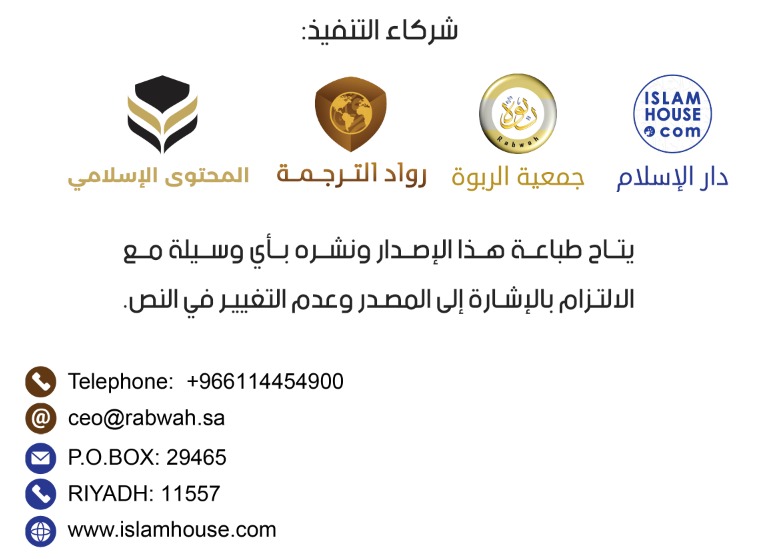 హిందూధర్మందాని అసలు బోధనలు, హేతువు మరియు స్వభావం సమతుల్యతలోప్రశ్నలు మరియు జవాబులుడా. హైథమ్ తలఅత్بسم الله الرَّحمن ارَّحيمబిస్మిల్లా హిర్రహ్మా నిర్రహీమ్అనంత కరుణాప్రదాత, అపార కృపాశీలుడైన అల్లాహ్ పేరుతో,ఉపోద్ఘాతంఅల్లాహ్ నామముతో ఆరంభము మరియు ప్రశంసలన్నీ అల్లాహ్ కే శోభిస్తాయి. ఆయన అంతిమ ప్రవక్త (స) పై, ఆయన (స) కుటుంబంపై, ఆయన (స) సహచరులపై, ఆయన (స) మార్గాన్ని అనుసరించే ఉత్తములపై శుభాలు, శాంతి కురియుగాక. అమ్మాబాద్:హిందూధర్మం ఒక ధర్మం; కానీ మరింత ఖచ్చితంగా చెప్పాలంటే, అది ఒక జీవన విధానం. ప్రపంచ జనాభాలో హిందూధర్మాన్ని అనుసరించేవారు దాదాపు 15% ఉన్నారు, దాదాపు 1.2 బిలియన్ల ప్రజలు దీనిని అనుసరించే వారు ఉన్నారు.కాలక్రమేణా హిందూధర్మం అనేక మార్పులు చేర్పులకు గురైనది: వేదాల యుగానంతరం హిందూధర్మం మేధోపరమైన, శాస్త్రీయపరమైన, సహజ స్వభావానికి సంబంధించిన అనేక సమస్యలలో చిక్కుకు పోయింది. వాటిలో కొన్నింటిని మనం ఈ పుస్తకంలో ప్రస్తావిస్తాం.అవును!హిందూధర్మం, వేదాల మూలబోధలకు (హిందూధర్మం యొక్క అసలైన మూలాలకు) దూరమై కొందరు ప్రజల, ఋషుల, భగవద్గీత మరియు నిగూఢ తంత్రాల బోధనలను అనుసరించింది.ఈ చిరుపుస్తకంలో ప్రస్తుత హిందూధర్మాన్ని హేతువు, ఆధునిక శాస్త్రాలు, తర్కం మరియు మూల వేదాల యొక్క బోధనల ఆధారంగా పరిశోధించేందుకు ప్రయత్నిస్తాను. అవి హిందూవాదులలో ఇప్పటికీ ఉన్నాయి. వేదాలలోని సత్యావశేషాలు, హిందూవాదుల సహజ స్వభావంలో మిగిలి ఉన్న ఒక హిందూవాదిని సత్యధర్మం వైపునకు సురక్షితంగా నడిపించేందుకు సరిపోతాయని నేను ఖచ్చితంగా అనుకుంటున్నాను.వేదాలు హిందూధర్మంలోని అత్యంత పవిత్రమైన గ్రంధాలు: ప్రకృతి సహజ స్వభావం: తన ఉనికి ఉద్దేశ్యాన్ని మరియు దాని పర్యవసానాన్ని పరిగణనలోకి తీసుకోవడానికి ఒక వ్యక్తిని ప్రోత్సహించే ప్రేరణ. ఇది సర్వలోకాల సృష్టికర్త అయిన అల్లాహ్ పై విశ్వాసం మరియు ఆయన దివ్యసందేశాల ఆధారంగా ఆయన దాస్యం వైపు ఈ ప్రేరణను నిర్దేశిస్తుంది.సత్యధర్మం: వేదాలలోని సత్యం యొక్క అవశేషాలు కలిగి ఉన్న దివ్యసందేశం ఇది; మరియు సహజ స్వభావం యొక్క పిలుపు ఇది. సమస్త మానవాళి కొరకు పంపబడిన సృష్టికర్త (అల్లాహ్) యొక్క దివ్యవాణి (వహీ) ఇది. ఉపనిషత్తుల బోధనలలోని సృష్టికర్త (అల్లాహ్) యొక్క ఏకత్వంపై విశ్వాసపు సంకేతాలను ప్రతిబింబించే సందేశం ఇది.వేదాల కాలంలోని హిందూ ధర్మాన్నీ, నేటి హిందూ ధర్మాన్నీ నిష్పక్షపాతంగా పోల్చడానికి ఇక్కడ ప్రయత్నిస్తాను. వాస్తవానికి, కాలక్రమంలో హిందూధర్మం చాలా మార్పులు చేర్పులకు గురైనది. వేదాలలోని స్వచ్ఛమైన మరియు పవిత్రమైన ఏకదైవారాధన బోధనల అవశేషాల నుండి చాలా దూరంగా వెళ్ళింది. ప్రస్తుత హిందూధర్మం సృష్టికర్త సృష్టితో ఏకం అయినట్లు బోధించే పాంథయిజం (అస్తిత్వపు ఐక్యత) యొక్క నమ్మకాన్ని కలిగి ఉంది; దీని ప్రకారం, సృష్టించబడిన జీవులు తామే సృష్టికర్తలో ఐక్యం అయిపోతారు. ఈ విచిత్ర నమ్మకం వేదాలలోని స్పష్టమైన బోధనలకు విరుద్ధంగా ఉండటమే కాకుండా, ఇది మేధోపరమైన సిద్ధాంతాలకు కూడా విరుద్ధంగా పోతున్నది. ప్రతి దానిలో దైవం నివసించడం ఎలా సాధ్యం? ఓ హిందూ మతస్థుడా! మీరు కొన్ని ఆచారాలు, సంప్రదాయాల ద్వారా ఆయనలో ఐక్యం కావడానికి ప్రయత్నిస్తున్నారు, అయితే అసలు ప్రశ్న - ఆయన మీలోనే ఉన్నాడా?ఇది ఒక స్పష్టమైన మేథో సమస్య కాదా? అంతేగాక, అస్తిత్వం యొక్క ఐక్యతపై నమ్మకం, సత్యం యొక్క సాపేక్షతను కోరుతున్నది. విగ్రహాలు లేదా రాళ్లను పూజించే మతాలన్నీ దైవాన్ని ఆరాధిస్తున్నాయని భావిస్తున్నాయి. ఎందుకంటే వారి విశ్వాసం ప్రకారం విగ్రహాలలో మరియు రాళ్ళలో దైవం ఉన్నాడు. అంటే దేవుడు ప్రతి వస్తువులో ఉన్నాడు మరియు ప్రతిదీ ఆయనే. సత్యం యొక్క ఈ సాపేక్షవాదం అర్థం మరియు విలువను నాశనం చేస్తున్నది. దీని గురించి నేను ఈ పుస్తకంలో వివరిస్తాను. పైన చెప్పిన దానికి చేర్చబడిన వాస్తవం ఏమిటంటే, వేదాలు తన సృష్టి నుండి వేరుగా ఉన్న దేవునిపై విశ్వాసం కోసం స్పష్టంగా పిలుస్తాయి. ఈ జీవులు అల్లాహ్ చేత సృష్టించ బడ్డాయి మరియు ఆయన వాటిలో అవతరించేందుకు ఆయన సృష్టి ఆయననే ఎలా ఆవరిస్తుంది? వేదాలలో, ప్రత్యేకించి ఋగ్వేదంలో ఇలా ఉన్నది: "ఓ ప్రభూ! సూర్యుడు మరియు విశ్వం రెండూ మిమ్మల్ని ఆవరించలేవు".అస్తిత్వపు ఐక్యత (వహ్దతుల్ వుజూద్) గురించిన విశ్వాసంలోని అసత్యాన్ని ఖండిస్తున్న వేదాలలోని స్పష్టమైన రుజువు ఇది, ఎందుకంటే నిజానికి సర్వలోకాల సృష్టికర్త  అల్లాహ్ తన సృష్టి పరిధి లోపల ఉండడు.నేటి హిందూమతంలో, ప్రజల ఆత్మలు మరణానంతరం, ఇతర జీవులకు, ఇతర కొత్త జీవులలో తిరిగి జన్మించడానికి కదులుతాయని విశ్వసించబడుతున్నందున, ఆత్మ పరివర్తనపై నమ్మకం మనకు కనిపిస్తుంది. కాబట్టి, ప్రతి మనిషికి మరొక జీవిలో పూర్వజన్మ ఉంటుంది, మొదలైనవి. ఈ సిద్ధాంతం చాలా సమస్యలను సృష్టిస్తుంది. ఉదాహరణకు, ఆత్మ పరివర్తన సరైనదే అయితే, నవజాత శిశువుకు పెద్దల వలె అదే స్థాయిలో మానసిక సామర్థ్యాలు ఎందుకు ఉండవు?.అంతేకాక, ఆత్మ పరివర్తన యొక్క నమ్మకం పునరావృత జన్మల వారసత్వంపై ఆధారపడి ఉంటుంది. జీవితానికి ఒక ఆరంభం ఉందని, భూమికి కూడా ఒక ఆరంభం ఉందని, కాలాతీతం కాదని సమకాలీన విజ్ఞానశాస్త్రం రుజువు చేసినప్పుడు, ఇది ఎలా సరైనది అవుతుంది?అలాగే, ఆత్మ పరివర్తన సరైనది అయితే, జీవుల సంఖ్య స్థిరంగా ఉండాలి, ఎందుకంటే అవి ఒకదానికొకటి వలసపోతాయి. ఈనాడు ఈ అభిప్రాయాన్ని ఎవ్వరూ ఆమోదించరు!మరీ ముఖ్యంగా, వేదాలు ఆత్మ పరివర్తనను ప్రస్తావించలేదు. హిందూ ధర్మ విద్వాంసుడు శ్రీస్త్యకం విద్యాలంకర్ ఇలా అన్నారు: "ఆత్మ పరివర్తన అనే సిద్ధాంతం వేదాలలో లేదు. అలా చెప్పే వారిని నేను సవాలు చేస్తాను".విద్యాలంకర్ అభిప్రాయానికి బలమైన రుజువు ఏమిటంటే, హిందువులు 'శ్రాద్ధ' అని పిలవబడే పురాతన ధార్మిక ఆచారాల్ని నిర్వహిస్తారు మరియు ఈ ఆచారాల ఉద్దేశ్యం మృతులు ఆత్మలను శాంతింప జేయడం.ఆత్మలు మృతులలో సజీవంగా ఉంటే, అవి ఎలా వలసపోతాయి? కర్మను విశ్వసించడం అనేది ప్రస్తుత హిందూ సిద్ధాంతం, ఎందుకంటే కర్మసిద్ధాంతం ప్రకారం మానవులు వారి పూర్వజన్మ యొక్క కర్మలను బట్టి పుడతారు. పూర్వజన్మలో అవినీతిపరులుగా జీవించిన వారు, కొత్త జీవితంలో తక్కువ కులంలో పుడతారు లేదా ఎక్కువ బాధలను అనుభవిస్తారు.అందువలన బాధలో ఉన్న వ్యక్తిని గత జన్మలో చేసిన పాపాల ఫలితంగా బాధలు అనుభవిస్తున్నట్లుగా హిందువులు చూస్తారు. ఈ తప్పుడు, అస్పష్టమైన భావన జీవితాన్ని పూర్తిగా నాశనం చేస్తుంది. ఇది మానవాళికి ఎలంటి మేలూ చేయదు; బదులుగా, ప్రజల బాధలు పూర్వజన్మలలో వారు చేసిన నేరాలకు మామూలు శిక్షని ఇది నిర్ణయిస్తుంది. ఇది వెనుకబాటుతనం, అణచివేత మరియు సామాజిక వివక్షల మధ్య ఒక రకమైన సయోధ్య.అతిపెద్ద సమస్య ఏమిటంటే: వేదాలలో ఈ కర్మసిద్ధాంతం ఎక్కడ ఉంది? స్వర్గనరకాలు ఉన్నాయని, సృష్టికర్త ప్రజల కర్మలకు అనుగుణంగా వారికి ఇస్తాడని మరియు ఇతర జీవులలో కొత్త జన్మలు లేవని వేదాలు చెబుతున్నాయి.ఋగ్వేదంలో ఇలా ఉన్నది: "అన్నిరకాల సుఖసంతోషాలు, ఆనందాలు నిక్షిప్తమై, ఆత్మలు కోరినవన్నీ మీరిచ్చే చోట నన్ను శాశ్వతుడిని చేయండి".నేటి హిందూధర్మంలో మరొక ప్రాథమిక సిద్ధాంతం ఏమిటంటే, పునరావృత జననాలు మరియు ఆత్మ పరివర్తనను వదిలించుకోవడం మరియు 'మోక్షం' అని పిలువబడే దశకు చేరుకోవడం. దీనిలో ఒక వ్యక్తి దైవిక సారంతో ఏకం అవుతాడు. కానీ ఈ ఆలోచన ఉనికిపై నిరాశావాద దృక్పథం పై ఆధారపడుతుంది. ఎందుకంటే ఉనికి ఉద్దేశ్యం ఉనికిని వదిలించు కోవడానికి ఒక ప్రయత్నంగా మారుతుంది. ఈ ఆలోచన వాస్తవానికి సమాజానికి ప్రమాదకరమైనది, ఎందుకంటే ఇది మనిషిలో దైవభీతిని లేదా భయాన్ని తొలగిస్తుంది; అతను ఎన్ని అనైతికతలకు పాల్పడినా, మరలా పునర్జన్మ పొందుతాడు మరియు భవిష్య జన్మలలో తప్పకుండా మోక్షాన్ని పొందుతాడు.ఇది వేదాల బోధనలకు పూర్తిగా విరుద్ధంగా ఉంది. వేదం ఒక తప్పు చేసిన వ్యక్తికి మరియు పాపికి వారి కోసం ప్రత్యేకంగా సిద్ధం చేయబడిన ప్రదేశంలో శిక్షించబడుతుందని నిర్దేశిస్తుంది. ఋగ్వేదం ఇలా చెబుతుంది: "పాపులకు చాలా లోతైన అడుగులేని ప్రదేశం".కాబట్టి, ఈ భయంకరమైన ప్రదేశాన్ని పునరావృత జన్మల ఆలోచనతో ఎలా సర్దుబాటు చేయగలం? నేటి హిందూ మతానికి చెందిన అత్యంత ప్రసిద్ధి చెందిన శాస్త్రీయ సమస్య విషయానికొస్తే, ఇది విశ్వం యొక్క మూలం గురించి దాని అభిప్రాయం. విశ్వం కరిగి, ఆ తర్వాత ఏర్పడి, ఆ తర్వాత కరిగి, అంతం లేని ప్రక్రియలో రూపొందుతుందని అది భావిస్తుంది. ఇది ఆధునిక విజ్ఞానశాస్త్రానికి విరుద్ధంగా నడిచే ఒక విచిత్రమైన శాస్త్రీయ దోషం. ఈ విశ్వానికి సంపూర్ణమైన ఆరంభం ఉందని, దానికి ముందు ఇతర విశ్వాలు లేవని ఆధునిక శాస్త్రం నిర్ధారిస్తుందనే విషయం అందరికీ తెలిసిందే.శాస్త్రీయంగా, విశ్వం బ్రద్ధలై అపూర్వమైన రీతిలో ఉద్భవించింది: అయితే, వేదాలలో ఉన్న సిద్ధాంతం కూడా ఇదే. అకస్మాత్తుగా ఉద్భవించిన ఒక ప్రాపంచిక జీవితం ఉందని, మరణానంతర జీవితం ఉందని ఇది పేర్కొంది. ఏదేమైనా పురాణాల వలె హిందూమతంలో, తర్వాత కనబడిన తత్వశాస్త్రాలలో, విశ్వం శాశ్వతమైనది మరియు పునరావృతమవుతుంది అనే స్పష్టమైన అభిప్రాయం వచ్చింది.నేటి హిందూమతం వేద సిద్ధాంతమును విబేధించింది,ఆధునిక విజ్ఞాన శాస్త్రమును విబేధించింది మరియు వేదాలు తెలిపిన సత్యమును ధృవీకరిస్తున్న ఇస్లాం ధర్మాన్నీ విభేదించింది.అల్లాహ్ దివ్యఖుర్ఆన్ లో వెల్లడించిన ఇస్లామీయ సిద్ధాంతం ప్రకారం, విశ్వం అపూర్వమైన రీతిలో ఉద్భవించింది. సర్వశక్తిమంతుడైన అల్లాహ్ తన అంతిమ గ్రంథంలో ఇలా సెలవిచ్చాడు: {భూమ్యాకాశాలను ప్రప్రథమంగా సృష్టించిన వాడు ఆయనే. ఆయన ఒక విషయాన్ని నిర్ణయి౦చినప్పుడు, "అయిపో" అని మాత్రమే అంటాడు, అది అయిపోతుంది.} [సూరతుల్ బఖరా: 117]. కాబట్టి, ఇస్లాం ప్రకారం, విశ్వం సృష్టించబడింది; అంటే, ఇది అపూర్వమైన రీతిలో ఉద్భవించింది.ఇది చివరికి సాంకేతిక పరిశోధనల ద్వారా ఋజువైన వాస్తవం మరియు 1400 ఏళ్ళ క్రితమే గొర్రెల కాపరిగా పనిచేసిన ఒక వ్యక్తి ద్వారా చెప్పబడింది, ఆయనే ముహమ్మద్ ఇబ్నే అబ్దుల్లాహ్ (స) అని పిలవబడేవారు. ఆయన అల్లాహ్ యొక్క సందేశహరులు మరియు ఇస్లాం ధర్మం యొక్క చిట్టచివరి ప్రవక్త (సల్లల్లాహు అలైహి వసల్లం).హిందూమతం ఎదుర్కొంటున్న అనేక సమస్యల గురించి ఈ పుస్తకంలో చర్చిస్తున్నాను. మరోవైపున విశ్వం గురించి ఇస్లాం దృక్పథాన్ని, జీవితాన్ని, ప్రతిఫలాన్ని, శిక్షను, అస్తిత్వ ప్రయోజనాన్ని గురించి చర్చిస్తున్నాను. ఇది సహజ స్వభావంతోనూ, వేదాలలో మిగిలి ఉన్న అవశేషాలతోనూ పూర్తిగా ఏకీభవిస్తుంది.ప్రకృతి సహజ స్వభావం, హేతువు, విజ్ఞాన శాస్త్రానికి అనుగుణమైన రీతిలో మానవ ఉనికి అర్థాన్ని, ఉద్దేశ్యాన్ని ఎలా వివరించాలో తెలుసుకోవడం మరియు ఎలా జీవించాలో తెలుసుకోవడంలో ప్రజల అవసరాన్ని తీర్చడంలో ఇస్లాం అత్యంత ఖచ్చితమైన, విశ్వసనీయమైన మరియు పరిపూర్ణమైన ఉదాహరణను ఎలా అందిస్తుందో కూడా నేను స్పష్టపరుస్తాను.అంతేగాక, ఈ పుస్తకం ఇస్లామీయ ధర్మం యొక్క సత్యానికి మరియు వేదాలలో దాని రాక గురించిన ప్రవచనాలకు కొన్ని రుజువులు అందిస్తుంది. వాస్తవానికి వేదాలు ఇస్లాం మరియు ముహమ్మద్ ప్రవక్త సల్లల్లాహు అలైహి వసల్లం గురించి శుభవార్తనిచ్చాయి. మరియు హిందువులు ఆయనను విశ్వసించాలని ఆహ్వానించాయి.ఇస్లాం ఇతర ధర్మాల వలె భూమిపై ఒక ధర్మం మాత్రమే కాదు; బదులుగా, సర్వశక్తిమంతుడైన అల్లాహ్ ప్రవక్తలందరికీ ఇచ్చి పంపిన ఏకైక ఏకదైవారాధనా ధర్మం ఇది. ప్రవక్తలందరూ ప్రజలను ఏకదైవారాధన వైపు పిలవడానికి పంపబడ్డారు, ఇస్లాం తప్ప మరే ధర్మమూ నేడు ఈ స్వచ్ఛమైన, పవిత్రమైన ఏకదైవారాధనపై మిగిలి లేదు. మరోవైపున, అన్ని ఇతర మతాలు బహుదైవారాధనలో కొద్దిగానో లేదా ఎక్కువ భాగాన్నో కలిగి ఉన్నాయి.మరియు అల్లాహ్ మానవుల నుండి ఇస్లాం కాకుండా వేరే ధర్మాన్ని అంగీకరించడు. మహోన్నతుడైన అల్లాహ్ తన గ్రంథంలో ఇలా సెలవిచ్చాడు: “ఎవరైనా ఇస్లాంను కాకుండా మరో ధర్మాన్ని కోరుకుంటే అతని ధర్మం స్వీకరించ బడదు. అలాంటి వ్యక్తి పరలోకంలో నష్టపోయిన వారిలో చేరి పోతాడు”. [ఆలే ఇమ్రాన్ : 85]కావున ఇస్లాం ధర్మం, అల్లాహ్ తన ప్రవక్తలందరికీ, సందేశహరులందరికీ ఇచ్చి పంపించిన ధర్మమే.ఇస్లాం యొక్క ప్రాథమిక లక్షణం ఏమిటంటే: అల్లాహ్ కు పూర్తిగా సమర్పించుకోవటం మరియు అల్లాహ్ ను మాత్రమే ఆరాధించడం మరియు నేటి హిందూమతంలో వలె విగ్రహాలు లేదా విగ్రహాలలో సృష్టికర్త ప్రతిరూపం ఉందనే భావనలను నిరాకరించడం. మానవుడు అల్లాహ్ కు ఎలా సమర్పించుకుంటాడో స్పష్టపరచటం ద్వారా, ఇస్లాం యొక్క అర్థాన్ని మరియు ఇస్లాం యొక్క ఆవశ్యకతను వివరించడం ద్వారా ఈ పుస్తకం ముగుస్తుంది.అల్లాహ్ ఆశీర్వాదంతో ఈ పుస్తకం యొక్క ప్రయాణాన్ని ప్రారంభిద్దాం:హిందూమతం అంటే ఏమిటి?హిందూయిజం: ఇది ఒక మతం. మరింత స్పష్టంగా చెప్పాలంటే, ఒక "జీవన విధానం". ఇందులో ఆచారాలు, సాంప్రదాయాలు, ఆరాధనలు, పరిశుద్ధ గ్రంధాలు మరియు విశ్వ మరియు అస్తిత్వ భావనలు ఉన్నాయి.హిందూమతం శతాబ్దాలుగా, సంక్లిష్టమైన సిద్ధాంతాల సమూహాల ద్వారా ఏర్పడింది, ఇది వైవిధ్యభరితమైన మరియు కొన్నిసార్లు విరుద్ధమైన విశ్వాస వ్యవస్థకు అనుమతిస్తుంది. నేటి హిందూమతం అందుబాటులో లేదు, ఎందుకంటే నేటి హిందూమతంలో ఆచరించ వలసిన ఏకైక సిద్ధాంతము, సూచన లేదా బంధన పాఠం కనబడదు.వేదాలు హిందూమతంలో పవిత్రమైన గ్రంధాలు అయినప్పటికీ, ఈ పుస్తకంలో మనం చూపబోతున్నట్లుగా హిందువులు వాటిని ఎంతగా వ్యతిరేకించారంటే, హిందూమతం ఇప్పుడు ప్రాచీన వేదాల శకానికి సంబంధం లేని వివిధ భావనలను, భిన్నమైన భావాలను అంగీకరిస్తోంది.మొత్తం మీద, హిందూమతం బాధల నుండి విముక్తి పొందడమే లక్ష్యంగా పెట్టుకుంది. హిందువుల భావన ప్రకారం ఆ విధంగా ఎలా చేయాలో, మోక్షానికి సంబంధించి వైదిక సిద్ధాంతాన్ని వారు ఎలా విభేదించారో మనం తరువాత వివరిస్తాము.పరస్పర సంబంధంతో ఈ మతం ఎలా ఆవిర్భవించింది?హిందూమతం అంటే భారతదేశం, రాజ్యం, వాతావరణం, చరిత్ర, పరస్పర సంబంధం మరియు సంప్రదాయాలు. ఇది భారతదేశంలో వ్యాపించి ఉన్న మతం. ప్రపంచంలోని 95% హిందువులు భారతదేశంలోనే ఉన్నారు.హిందూమతం ప్రాచీన వేదాల ఆధారంగా ఉద్భవించింది. అయితే, దురదృష్టవశాత్తు, శతాబ్దాల తరబడి ఏర్పడిన కొన్ని తత్వాలు, నమ్మకాలు, గ్రంధాలు, భావనలతో అది మిళితమై పోయింది. వేదాల అనంతర దశలో, హిందూమతం సన్యాసులు, తంత్రాలు మరియు భగవద్గీతను అనుసరించింది. క్రీ.పూ. 1500 నుండి క్రీ.శ. 500 వరకు, ఈ భావనలు మరియు తత్వాలు అనేకం వేదాలను వ్యతిరేకించాయి మరియు అధిగమించాయి, ఆనాడు ఈ భావనలు మరియు తత్వాలు తప్ప మరేదీ మనం నేలపై చూడలేము.హిందువుల విశ్వాసం ఏమిటి ?నేటి హిందూమతం పెద్ద సంఖ్యలో దేవుళ్ళను విశ్వసించే మతం, హిందూమతంలో లెక్కలేనన్ని దేవుళ్ళు ఉన్నారు, అయినప్పటికీ హిందువులు ఒకే దైవాన్ని నమ్ముతారు.పవిత్రంగా భావించే సూత్రీకరించబడిన వస్తువులన్నింటిలో దైవం నివసిస్తున్నాడని వారు నమ్ముతారు. హిందువులు ఒకే దేవునిపై విశ్వాసం కలిగి ఉండటం, ఈ విగ్రహాలు మరియు సూత్రీకరించబడిన వస్తువులను దేవుని ప్రతిమలుగా రూపొందించడం విగ్రహారాధన కాదని ఇక్కడ కొందరు అనుకోవచ్చు.విగ్రహారాధన ఒక పెద్ద తప్పు:విగ్రహాలు ఒకే దేవుని ప్రతిమలు అనే నమ్మకం ప్రవక్తల బోధనలకు మరియు మానవ చరిత్రలోని అన్ని వేదాల బోధనలకు విరుద్ధంగా విగ్రహారాధన విశ్వాసానికి మూలం అయినది.ప్రవక్తలకు, వైదిక బోధనలకు విరుద్దంగా ఉన్న బహుదైవారాధకులు అందరూ సర్వలోకాల సృష్టికర్త అయిన అల్లాహ్ నే విశ్వసించారు. అయితే, వారు విగ్రహాలను దేవుని ప్రాతినిధ్య౦గా పరిగణి౦చారు. కాబట్టి, బహుదైవారాధకులకు అల్లాహ్ ఉనికి మరియు ఏకత్వంపై ఉన్న నమ్మకం, వారు అటువంటి విగ్రహాలను స్వీకరించినంత కాలం, ఆయనను, ఆయన ప్రవక్తలను మరియు వేదాలలోని అపనమ్మకాల్ని తిరస్కరించదు. ప్రజలు విగ్రహాలను తయారు చేసుకోవడం, వాటి సాన్నిహిత్యాన్ని కోరుకోవడం, వాటిని పవిత్రంగా పరిగణించడం మొదైన వాటిని వేదాలు స్పష్టంగా నిషేధించాయి.వేదంలో ఇలా ఉన్నది: "ఎవరైతే ఏకైక దైవాన్ని కాకుండా, తయారు చేయబడిన వాటిని ఆరాధిస్తారో, వారు చీకటి లోతుల్లో మునిగిపోతారు మరియు అనంత యుగాల పాటు అగ్ని యొక్క శిక్షను అనుభవిస్తారు".కాబట్టి, నేడు హిందూమతం విస్తారంగా ఉన్న ఈ విగ్రహాలను ఎవరు తీసుకున్నా, వారు వేదం ప్రకారం నరకంలో శాశ్వతంగా పడి ఉంటారు.వేదంలో ఇంకా ఇలా ఉన్నది: "అందరి యజమాని, అగోచరమైన వాటిని ఎరిగినవాడు, ఇతరుల సహాయం అక్కర లేనివాడు: మానవునిచే ఆరాధించబడటానికి అర్హుడు ఏకైకసృష్టికర్త అయిన అల్లాహ్ మాత్రమే. అల్లాహ్ ను కాకుండా ఇతర దేవతలను స్వీకరించే వారు దయనీయులు, మరియు వారు ఎల్లప్పుడూ భయంకరమైన పెద్ద విపత్తులను ఎదుర్కొంటారు"."దేవతలను ఆరాధించేవారికి దేవతలు, పూర్వీకులను ఆరాధించే వారికి పూర్వీకులు, షైతానును ఆరాధించేవారికి షైతాను దొరుకుతారు, నన్ను ఆరాధించేవారు నన్ను కనుగొంటారు" అని కూడా భగవద్గీతలో ప్రస్తావించ బడింది.ఈ గ్రంధాలు మరియు అనేక ఇతర గ్రంధాలు అల్లాహ్ యొక్క ఏకత్వాన్ని విశ్వసించి, ఈ విగ్రహాలను విడిచిపెట్టమని హిందువులను స్పష్టంగా ఆహ్వానిస్తున్నాయి. మహా ఋషి దయానంద సరస్వతి ఇలా అన్నారు: "రాళ్ళు మరియు ఇతర వస్తువులతో చేసిన విగ్రహాల ఆరాధనను సూచిస్తూ వేదాలలో ఒక్క అక్షరం కూడా లేదు".హిందువులు వేదాలలో వచ్చిన ఏకదైవారాధన సిద్ధాంతాన్ని తరువాత దశలో వచ్చిన తప్పుడు బోధనల వలననే విడిచిపెట్టారు.విగ్రహారాధకులు తాము ఒకే దేవుడైన అల్లాహ్ నే నమ్ముతున్నామని దావా చేస్తున్నప్పటికీ ఈ విగ్రాహాధనల వలన వారు అల్లాహ్ వద్ద అవిశ్వాసులుగానే పరిగణించబడతారని దివ్యఖుర్ఆన్ ధృవీకరిస్తుంది.దివ్యఖుర్ఆన్ లో అల్లాహ్ ఇలా సెలవిచ్చాడు : ఒకవేళ, నీవు వారితో: "భూమ్యాకాశాలను ఎవరు సృష్టించారు?" అని అడిగితే! వారు నిశ్చయంగా “అల్లాహ్” అనే పలుకుతారు. సూరతు జుమర్ - 38 మహోన్నతుడైన అల్లాహ్ ఇలా సెలవిస్తున్నాడు:- మరియు నీవు: "మిమ్మల్ని ఎవరు సృష్టించారు?" అని వారితో అడిగినప్పుడు, వారు నిశ్చయంగా: "అల్లాహ్!" అనే అంటారు. సూరతు జ్జుఖ్ రుఫ్ - 87కాబట్టి, ఈ విగ్రహాలను ఎంచుకోవడం వల్ల ఖుర్ఆన్ మరియు వేదాలు రెండింటి ప్రకారం అల్లాహ్ పట్ల అవిశ్వాసి అవుతాడు.ఖుర్ఆన్ లోని అల్లాహ్ ప్రకటన: "నిశ్చయంగా, మీరు అల్లాహ్ ను వదలి విగ్రహాలను ఆరాధిస్తూ, ఒక అభూత కల్పన చేస్తున్నారు. నిశ్చయంగా, అల్లాహ్ ను కాకుండా మీరు ఎవరినైతే ఆరాధిస్తున్నారో, మీకు జీవనోపాధిని సమకూర్చే యోగ్యత వారికి లేదు. కాబట్టి మీ జీవనోపాధిని మీరు అల్లాహ్ నుండియే అపేక్షించండి మరియు ఆయననే ఆరాధించండి. మరియు ఆయనకే కృతజ్ఞులై ఉండండి. మీరంతా ఆయన వైపునకే మరలింపబడతారు". సూరతుల్ అన్కబూత్ : 17కాబట్టి మీరు అల్లాహ్ వద్ద నుండి జీవనోపాధిని కోరుకోండి మరియు ఆయననే ఆరాధించండి. మనమంతా మరలవలసినది ఆయన వైపునకే. ఇప్పటికీ అల్లాహ్ యొక్క ఏకత్వం మరియు నేడు భూమిపై ఉన్న అన్ని రకాల బహుదైవారాధనలను విడిచిపెట్టడంపై ఇస్లాం తప్ప మరేదీ కట్టుబడి లేదు. కాబట్టి, ప్రతి హిందువు ఇస్లాంను నిష్పాక్షికంగా, అంతర్దృష్టితో పరిగణనలోకి తీసుకోవాలి. ఇస్లాంలో ఏకదైవారాధన సిద్ధాంతాన్ని పరిశీలించి, అది ప్రకృతి సహజ స్వభావానికీ, వైదిక బోధనలకూ అనుగుణంగా ఉందా లేదా అని ఆలోచించాలి. అల్లాహ్ మానవాళి వైపు పంపిన ప్రవక్తలందరి సందేశం అల్లాహ్ కు మాత్రమే ఆరాధనను చేయడం మరియు అన్ని విగ్రహాలను తిరస్కరించడం ద్వారా మరియు అల్లాహ్ యొక్క దూతలు మరియు అంతిమ ప్రవక్త ముహమ్మద్ బిన్ అబ్దుల్లాహ్ సల్లల్లాహు అలైహి వసల్లం తీసుకు వచ్చిన వాటికి లోబడి ఉండటం ద్వారా ఇది జరుగుతుంది.వివిధ మూర్తులలో ఏకదేవుని అవతారం గురించిన ఆలోచన హిందూమతంలో ఎలా ఉద్భవించింది ?ఆధునిక హిందూమతంలోని ఒక  ప్రధాన సమస్య - వేదయుగం తరువాత దేవుని అనేక లక్షణాలు అనేక సారాల ఉనికికి అవసరమవుతాయనే ఊహ అందులో చేరటం; అనగా అనేక దేవతలు అవసరమవుతాయనే అభిప్రాయం. ప్రతి దివ్యలక్షణానికీ ప్రాతినిధ్యం వహించే ఒక విగ్రహం ఉందని వారు భావిస్తారు. కాబట్టి, వారి నమ్మక౦లో సృష్టికర్త ఇలా విభజింపబడ్డాడు :బ్రహ్మ: విశ్వసృష్టికర్త.విష్ణువు: విశ్వానికి సంరక్షకుడు.శివుడు: విశ్వ వినాశకుడు.ఇది హేతువు మరియు ప్రకృతి సహజ స్వభావాల సిద్ధాంతాలకు భిన్నంగా మరియు వేదాల బోధనలకు విరుద్ధంగా ఉన్నది. లక్షణాల యొక్క బహుళత్వం, సారం (దైవాల) యొక్క బహుళత్వాన్ని కలిగి ఉండదు. ఒక వ్యక్తి తెలివైనవాడు, బలమైనవాడు మరియు మర్యాదపూర్వకంగా ఉండవచ్చు. అతను అనేక లక్షణాలు కలిగి ఉండటం వలన అతను అనేకం కావలసిన అవసరం లేదు. తెలివైన వ్యక్తి ఏకకాలంలో స్వయంగా బలమైనవాడై ఉండవచ్చు మరియు మర్యాదగా మెలిగే వాడై ఉండవచ్చు.అల్లాహ్ కొరకు ఉన్నతమైన ఉదాహరణ కలదు. వేదాలు ఈ సత్యాన్ని ధృవీకరిస్తున్నాయి. ఋగ్వేదంలో ఇలా ఉన్నది: "వారు అతనిని ఇంద్రుడు, మిత్రుడు, వరుణుడు, అగ్ని అని పిలుస్తారు, అతను స్వర్గం యొక్క రెక్కల గరుత్మాన్. ఋషులు ఏకదేవునిని వివిధ పేర్లతో పిలుస్తారు. అల్లాహ్ పేర్ల గురించి, ఆయన గుణగుణాల గురించి వేదాలలో చాలా ఆధారాలు ఉన్నాయి. దివ్యనామములు, దివ్య లక్షణాలు ఒక్కరికే శోభిస్తాయి: ఇది పురాతన వేదాలు మరియు ముస్లిం మతం స్వీకరించిన భావన. ఇస్లాంలో, సర్వశక్తిమంతుడైన అల్లాహ్ కు అద్భుతమైన పేర్లు మరియు ఉదాత్తమైన లక్షణాలు ఉన్నాయి. మహోన్నతుడైన అల్లాహ్ ఇలా సెలవిచ్చాడు: మరియు మీ ఆరాధ్యదైవ కేవలం ఆ అద్వితీయుడు (అల్లాహ్) మాత్రమే. ఆయన తప్ప! మరొక ఆరాధ్యదేవుడు లేడు, అనంత కరుణామయుడు, అపార కరుణా ప్రధాత. సూరతుల్ బఖరా : 163కాబట్టి, అల్లాహ్ అనంత కరుణాప్రదాత మరియు అత్యంత దయామయుడు.దివ్యఖుర్ఆన్ లోని అల్లాహ్ ప్రకటన: ఆయనే, అల్లాహ్! ఆయన తప్ప మరొక ఆరాధ్యుడు లేడు. ఆయన విశ్వసార్వభౌముడు, పరమ పవిత్రుడు, శాంతికి మూలాధారుడు, శాంతి ప్రధాత, శరణమిచ్చేవాడు, సర్వశక్తిమంతుడు, నిరంకుశుడు, గొప్పవాడు. వారు కల్పించే భాగస్వాములకు అల్లాహ్ అతీతుడు. సూరతుల్ హషర్ : 23వాస్తవానికి, ఈ అసంఖ్యాకమైన పేర్లు మరియు లక్షణాలు ఏకైక దైవమైన అల్లాహ్ కే చెందినవి. దైవాన్ని వివిధ విగ్రహాల్లో మూర్తీభవి౦చాలనే తల౦పుతో ఉన్న మరో సమస్యేమిట౦టే, అలా౦టి అన్యమతస్థులతో విశ్వానికి భద్రత ఉ౦డదు. అందువలనే, దివ్యఖుర్ఆన్ అల్లాహ్ గురించి ఈ విగ్రహారాధక భావనలన్నింటినీ తిరస్కరిస్తుంది మరియు అల్లాహ్ తోపాటు ఇతర దేవతలను తీసుకోవటం అంటే మొత్తం విశ్వానికి భద్రత లేకపోవడం అని నొక్కి చెబుతుంది. వాటిలో (భూమ్యాకాశాలలో) అల్లాహ్ తప్ప ఇతర ఆరాధ్య దైవాలు ఉంటే అవి రెండూ నాశనమైపోయేవే కదా! కావున సింహాసనానికి (అర్ష్ కు) ప్రభువైన అల్లాహ్! వారు కల్పించే కల్పనలకు అతీతుడు. సూరతుల్ అంబియా : 22కాబట్టి, అల్లాహ్ కాకుండా ఇతర దేవతలు ఉండి ఉంటే, ఆకాశం మరియు భూమి నాశనమై ఉండేవి. మరియు ఒకవేళ సత్యమే వారి కోరికలకు అనుగుణంగా ఉంటే భూమ్యాకాశాలు మరియు వాటిలో ఉన్నదంతా నాశనమై పోయేది. వాస్తవానికి మేము వారి వద్దకు హితబోధను పంపాము. కాని వారు తమ హితబోధ నుండి ముఖం త్రిప్పుకుంటున్నారు. మూమినూన్ : 71సృష్టికర్తకు, సృష్టికి మధ్య గల సంబంధాన్ని హిందువులు ఎలా చూస్తారు?నేడు చాలా మంది హిందువులు సృష్టికర్త సృష్టితో ఏకం అయినట్లు పాంథెయిజం (విశ్వం యొక్క ఐక్యత) ను నమ్ముతారు. ఆధునిక హిందూ మతంలో దేవుడు తన జీవులలో నివసిస్తాడు. ఆ విధంగా, ఉన్న వస్తువులు మరియు వాటిని ఉనికిలోకి తీసుకువచ్చిన వ్యక్తి ఒక విషయం అవుతారు.ఇది సైన్స్, హేతువు, పరిశీలన మరియు వేదాల ద్వారా ధృవీకరించబడిన సరళమైన వాస్తవాలకు విరుద్ధంగా ఉంటుంది. అస్తిత్వపు ఐక్యత యొక్క తత్వశాస్త్రంలో అనేక శాస్త్రీయ మరియు మేధోపరమైన సమస్యలు ఉన్నాయి, అవి ఈ క్రింది విధంగా ఉన్నాయి:మొదటి సమస్య ఏమిటంటే, దేవుడు వారి విశ్వాసంలో, ప్రతిదానిలో నివసిస్తున్నప్పుడు, దేవుడిలో ఐక్యం కావాలనే లక్ష్యంతో పాటించే కొన్ని ఆచారాల యొక్క అర్థం ఏమిటి? మోక్షం అని పిలువబడే దానిలో మరియు దేవుడు ప్రతిదానిలో ఉన్నట్లుగా భావిస్తున్న దానిలో మీరు అతనిలో నివసిస్తూ, అతను మీలో నివసిస్తున్నట్లయితే, ఒక వ్యక్తి తనలో ఇప్పటికే ఉన్న వద్దకు ఎలా చేరుకోగలడు?రెండవ సమస్య ఏమిటంటే, దోషాలు మరియు పాపాలు, దేవుని అస్తిత్వపు ఐక్యత యొక్క వారి భావన ప్రకారం దేవుడు వారి వద్ద దోషి, పాపి, వ్యభిచారి మరియు హంతకుడు అవుతాడు. ఎ౦దుక౦టే ఆయన ప్రతిదానిలో నివసిస్తాడు మరియు ఆయనే ప్రతీ వస్తువు యొక్క అస్తిత్వం. అప్పుడు, దోషాలు, పాపాలను ఎందుకని వదిలించుకోవటం? ప్రాపంచిక కోరికలకు, వాంచలకు దూర౦గా ఉ౦డడానికి వారు ఎ౦దుకు ఆసక్తి చూపిస్తున్నారు? పాప౦ అస్తిత్వ ఐక్యతలో రాదా? ఈలోకము స్వయంగా దేవుడు కాదా? ఈ ఆధునిక హిందూ భావన మంచి చేయాలనే ఆలోచనను బలపర్చదు. కానీ ప్రతి ఒక్కరూ మంచి చేయాలనే నిర్ధారించుకుంటారు మరియు అది ఒక కర్తవ్యం అని భావిస్తారు, ఇది నిజం కాదా? మంచి చేయాలనే ఆసక్తి స్వచ్ఛమైన ప్రకృతి పిలుపుకు ప్రతిస్పందనగా ఉంటుంది, ఇది అస్తిత్వ ఐక్యత యొక్క తత్వశాస్త్ర దోషానికి ప్రత్యక్ష సహజ సాక్ష్యం.మూడవ సమస్య: అస్తిత్వపు ఐక్యత, సత్యం యొక్క సాపేక్షతను చెప్పడానికి పిలుపునిచ్చింది, విగ్రహాలు లేదా రాళ్లను ఆరాధించే అన్ని మతాలు దేవుడిని ఆరాధిస్తాయి, ఎందుకంటే వారి భావనలో భగవంతుడు విగ్రహం మరియు అది రాయి, ప్రతి విషయంలోనూ భగవంతుడు ఉంటాడు మరియు ప్రతిది ఆయనే. సత్యం యొక్క ఈ సాపేక్షత అర్థం మరియు విలువను కోల్పోవాల్సి వస్తుంది, అప్పుడు ప్రతిదీ సరైనదైపోతుంది.పైన పేర్కొన్నదానికి అదనంగా, అస్తిత్వ ఐక్యతపై విశ్వాసం, విశ్వం ఎక్కడ నుండి వచ్చింది? అన్న ప్రశ్నకు సమాధానం ఇవ్వదు. సృష్టికర్త ఉనికిని సృష్టి ఉనికిగా భావించినట్లయితే, ఇది ఒక అసంబద్ధమైన ఊహ, ఎందుకంటే అది దాని స్వంత ఆవిర్భావాన్ని షరతులతో కూడినదిగా చేస్తుంది. ఇది ఒక వింత వైరుధ్యం మరియు మేధోపరమైన అసాధ్యం. అది ఇంకా కనిపించకపోతే, అది తనంతట తానుగా కనిపించడానికి ఒక కారణం ఎలా అవుతుంది.నాల్గవ సమస్య ఏమిటంటే విశ్వం, దాని యొక్క అన్ని విషయాలతో, ఉనికిలోకి వచ్చిందని శాస్త్రీయంగా కూడా రుజువు చేయబడింది మరియు ఇది హేతుబద్ధమైన ప్రజలందరి వద్ద నిరూపితమై ఉంది. విశ్వం, తన శక్తి, పదార్థం, ప్రదేశం మరియు సమయంతో, ఉనికిలోకి వచ్చింది. విశ్వ౦ లెక్కలేనన్ని సాక్ష్యాలతో ప్రార౦భమై౦దని నిరూపి౦చబడి౦ది, వాస్తవానికి: ఆదిలో విశ్వ౦ లేదు, విశ్వ౦ తర్వాత ఆవిర్భవి౦చి౦ది. మరియు విశ్వం లేనందున, అస్తిత్వ భావన యొక్క ఐక్యతను మనం ఎలా స్వీకరించగలం ? అస్తిత్వం యొక్క ఐక్యత, నిజమైతే, ప్రపంచం యొక్క శాశ్వతత్వం లేదా కనీసం పదార్థం యొక్క శాశ్వతత్వం అవసరం. విచిత్రమేమిట౦టే, ఆధునిక హిందువులు భౌతిక ప్రప౦చ౦ యొక్క శాశ్వతత్వాన్ని చెప్పమని పట్టుబడతారు, ఎ౦దుక౦టే అది అస్తిత్వం యొక్క ఐక్యతను సమర్ధిస్తుంది. హిందూ పండితులైన వివేకానంద ఇలా అన్నారు: ఒక ప్రదేశం సమయం లేదా సంఘటనకు లోబడి ఉండదు.నేటి హిందువులు విశ్వం యొక్క శాశ్వతం అన్న మాట చెప్పవలసి వచ్చింది చివరికి వారు అస్తిత్వ భావన ఐక్యతకు అనుగుణంగా మాట్లాడారు. వారు ఈ విషయంలో తలదూర్చకుండ ఉండవలసింది. వారు ముందు నుండే అస్తిత్వం యొక్క ఏకత్వంను విశ్వసించకుండా ఉండవలసింది. కాని షైతాను ఆదమ్ సంతతి మార్గంలో కూర్చుంటాడు. అతడు అవకాశం దొరికినప్పుడల్లా మానవ సంతతిని ప్రవక్తల ధర్మం నుండి మరల్చివేస్తాడు.హదీసె ఖుద్సీలోని అల్లాహ్ ప్రకటన: నిశ్చయంగా నా దాసులందరిని మువహ్హిద్ లుగా సృష్టించాను. వారి వద్దకు షైతానులు వచ్చి వారిని వారి ధర్మం నుండి మరల్చివేశారు. నేను వారి కొరకు హలాల్ చేసిన వాటిని వారిపై నిషేధించారు మరియు నాకు భాగస్వాములను కల్పించమని వారిని ప్రేరేపించారు. నేను దాని గురించి ఎలాంటి ఆధారం అవతరింప జేయలేదు.సమస్త మానవులు మొదట్లో అల్లాహ్ యొక్క ఏకత్వాన్నే విశ్వసించారు, తర్వాత షైతానులు ఇలాంటి అవిశ్వాస విషయాలతో వారిని అపమార్గము నకు గురి చేశారు. దైవప్రవక్త ముహమ్మద్ సల్లల్లాహు అలైహి వసల్లం ఇలా పలికారు: "నిశ్చయంగా షైతాను ఆదమ్ సంతతి మార్గంలో కూర్చుంటాడు".కావున షైతాను మానవుడిని ప్రలోభపెట్టే అన్ని మార్గములను అన్వేషిస్తాడు. దైవప్రవక్తలు చూపిన ఏకదైవ ఆరాధనను విశ్వసించడంలోనే రక్షణ ఉన్నది. వేదాలు విశ్వం సృష్టించబడిందని మరియు ఒక ప్రారంభాన్ని కలిగి ఉందని పేర్కొన్నాయి. మరియు అల్లాహ్ తన సృష్టి నుండి వేరుగా ఉంటాడు మరియు దానిలో నివసించడని పేర్కొన్నాయి. అయితే హిందువులు అస్తిత్వ ఐక్యతను విశ్వసించే ఈ దశకు ఎలా చేరుకున్నారు? వేదాలు, ప్రత్యేకించి ఋగ్వేదం ఇలా చెబుతుంది: "ఓ దైవమా! సూర్యుడు మరియు విశ్వం రెండూ మిమ్మల్ని ఆవరించలేవు."అస్తిత్వం యొక్క ఐక్యతపై నమ్మకం తప్పు అని ఇది వేదం నుండి స్పష్టమైన రుజువు. వాస్తవానికి, అల్లాహ్ తన సృష్టి నుండి వేరు, మరియు సూర్యుడు మరియు చంద్రుడు దేవుడు కాదు. ఋగ్వేదం కూడా ఇలా చెబుతుంది: "సృష్టకర్త రాత్రింబవళ్ళు సృష్టించాడు మరియు ఆయనే విశ్వానికీ మరియు దానిలో ఉన్న సమస్తానికీ యజమాని; సూర్యుడు, చంద్రుడు, భూమి మరియు ఆకాశములను సృష్టించినవాడు ఆయనే".ఉనికి యొక్క ఐక్యతను మరియు భౌతిక ప్రపంచం యొక్క శాశ్వతతను నిరాకరించడంలో ఇది ఏ సిద్ధాంతాన్ని చూపించింది? యజుర్వేదం ఇలా చెబుతుంది: "ఆయనకు పూర్వం ఏదీ సృష్టించబడలేదు, ఆయనే మన సృష్టికర్త, మన యజమాని, ఆయనకు అన్నీ తెలుసు".అల్లాహ్ ముందు ఏదీ సృష్టించబడలేదు. ఆయనే ప్రథముడు. ఈ విశ్వాన్ని అల్లాహ్ సృష్టించాడు మరియు అది కాలాతీతం కాదు. "ఆయనే మహానుభావుడు, భూమికి ఆకాశమునకును యజమాని".దివ్యఖుర్ఆన్ ఇదే స్పష్టమైన వాస్తవాన్ని ధృవీకరిస్తుంది. సర్వశక్తిమంతుడైన అల్లాహ్ తన సృష్టి నుండి వేరుపడి తన సింహాసనం మీద స్థిరపడ్డాడని 1400 ఏళ్ళ క్రితం తన ప్రవక్త ముహమ్మద్ కు వహీ ద్వారా అల్లాహ్ వెల్లడించాడు; ఆయన తన సృష్టిలో నివసి౦చడు, ఆయన సృష్టి ఆయనలో నివసి౦చదు. మహోన్నతుడైన అల్లాహ్ ప్రకటన: అల్లాహ్ - ఆయనే ఆకాశాలను, భూమిని మరియు వాటి మధ్య ఉన్నదంతా ఆరు దినాలలో సృష్టించాడు. ఆ తర్వాత తన సింహాసనాన్ని (అర్ష్’ను) అధీష్టించాడు. ఆయన తప్ప మీకు మరొక సంరక్షకుడు గానీ, సిఫారసు చేసేవాడు గానీ ఎవ్వడూ లేడు, అయినా మీరు హితబోధ గ్రహించరా ?. సూరతుల్ సజ్ద - 4ప్రవక్తల విశ్వాసానికి, వారి ధర్మానికి మరియు వారి శాసనానికి మూలం ఏమిటంటే, ఏకైక సృష్టికర్త అయిన అల్లాహ్ తన సృష్టి నుండి వేరు అంటే, ఆయన తన సృష్టిలో ఉండకుండా వేరుగా ఉంటాడని చెబుతుంది.అస్తిత్వ ఐక్యత తత్వశాస్త్రం లో ఐదవ సమస్య ఏమిటంటే, ఇది అతి ముఖ్యమైన ప్రశ్న విశ్వం ఎక్కడ నుండి వచ్చింది? ఈ తత్వశాస్త్రం ప్రకారం విశ్వం ఎలా ఆవిర్భవించింది? మరియు ఈ తత్వశాస్త్రమును మొదట ఎవరు చెప్పారు? మరియు దానికి రుజువు ఏమిటి? అన్నదానికి సమాధానం ఇవ్వదు. ఆధునిక విజ్ఞాన శాస్త్రం, హేతువు, వేదాలు మరియు ప్రవక్తల ధర్మానికి విరుద్ధమైన ఈ సిద్ధాంతం విషయంలో అనేక ప్రశ్నలు మరియు మరిన్ని సమస్యలు ఉన్నాయి.హిందూధర్మం జీవన్మరణాలను ఎలా చూస్తుంది?ప్రస్తుత హిందూధర్మం పునర్జన్మ (ఆత్మ పరివర్తన), అనంతమైన పునరుత్పత్తి చక్రం అనే ఆలోచన మీద ఆధారపడి ఉంది. హిందూ భావనలో మనం ఒక వృత్తాకార జనన వలయంలో ఉన్నాం. ప్రతి నవజాత శిశువు ఆత్మ తన కంటే ముందు ఒక జీవిలో ఉండేది. అతని మరణానంతరం అతని ఆత్మ మరో జీవికి బదిలీ చేయబడుతుంది. దీనిని హిందూమతంలో సంసారం అని పిలుస్తారు. ఆత్మల పునర్జన్మ యొక్క ఈ సమస్యలో అనేక మేధోపరమైన మరియు శాస్త్రీయ సమస్యలు ఉన్నాయి, వాటిలో కొన్ని:టెర్టూలియన్ అభ్య౦తర౦ అని పిలువబడే మొదటి సమస్య ఇలా చెబుతో౦ది: పునర్జన్మ నిజమైతే, పెద్దలలాగే అదే మానసిక సామర్థ్యాలతో పసిపిల్లలు ఎలా జన్మి౦చలేరు?రెండవ సమస్య: ఆత్మల పునర్జన్మ నిజమైతే, అప్పుడు జీవుల సంఖ్య స్థిరంగా ఉంటుందని భావించబడుతుంది, ఎందుకంటే అవి జనన చక్రాలలో ఒకదానికొకటి పునర్జన్మ పొందుతాయి మరియు ఈ రోజు ఒక వివేకవంతుడు ఈ విధంగా చెప్పడు!భూమి అస్సలు ఉనికిలో లేని కాలం ఒకటుందని, భూమిపై జీవరాశులు ఉనికిలో లేని కాలం ఉండేదని, ఒకప్పుడు జీవులు అంత సంఖ్యలో ఉండకపోగా చాలా తక్కువగా ఉండేవని, ఆ తర్వాత అవి కాలంతో పాటు పెరిగాయని రుజువైంది. ఇది నేటి మానవుల ఏకాభిప్రాయం కూడా. మరియు ఒక సమయంలో ప్రజలు ఈ రోజు కంటే తక్కువ సంఖ్యలో ఉన్నారు. మానవ సంఖ్యలు ఏకగ్రీవంగా స్థిరపరచబడవు, కాబట్టి స్థిర చక్రాలలో పునర్జన్మ ఎలా సంభవిస్తుంది?మూడవ సమస్య: ఆ తత్వశాస్త్రపు పిల్లలు తప్ప గతజన్మను- పూర్వజన్మను - స్మరించుకునేవారెవరూ ఎందుకు లేరు? అక్కడ రూత్ సిమ్మన్స్ అనే అమెరికన్ మహిళ ఉండేది. ఆమె బ్రైడీ మర్ఫీ అనే మరొక మహిళ యొక్క ఆత్మ యొక్క ట్రాన్స్మిగ్రేషన్ అని పేర్కొంది. ఐర్లాండ్ లో 19వ శతాబ్దంలో మర్ఫీగా ఉన్నప్పుడు సిమ్మన్స్ తన మునుపటి జ్ఞాపకాలను గుర్తు చేసుకోవడం ప్రారంభించింది. కానీ పరిశోధకులు సిమ్మన్స్ జీవితాన్ని పరిశోధించినప్పుడు, ఆమెకు ఐర్లాండ్ కు చెందిన బ్రైడీ మర్ఫీ అనే పాత పొరుగువాడు ఉన్నాడని తేలింది. కాబట్టి, ఆమె ఐర్లాండు మర్ఫీ యొక్క జ్ఞాపకాలను తీసుకొని, వాటిని తనకు తానుగా ఆపాదించుకుంది మరియు ఆమె స్వయంగా మర్ఫీ అని పేర్కొంది. ఆత్మ పరివర్తన అనేది భ్రమ మరియు ఊహ తప్ప మరేమీ కాదు మరియు ఇది సైన్స్ మరియు ఇంగిత జ్ఞానం యొక్క సరళమైన సూత్రీకరణలకు విరుద్ధంగా ఉంటుంది. ఫిలాసఫికల్ ఎన్సైక్లోపీడియా ఎడిటర్ ఇన్ చీఫ్, న్యూయార్క్ యూనివర్శిటీ ప్రొఫెసర్ పాల్ ఎడ్వర్డ్స్ ఇలా అ౦టున్నాడు: "ఆత్మల పునర్జన్మ కేవల౦ ఆధునిక విజ్ఞానశాస్త్రానికి విరుద్ధ౦గా ఉ౦డే ఒక ఊహ మాత్రమే.ఒక వ్యక్తి మరణిస్తే, అతను మరొక జన్మలో జన్మించడు. వేదాలు ఎల్లప్పుడూ ఈ సత్యాన్ని ధృవీకరిస్తాయి. వేదాలలో ఆత్మ పరివర్తన లేదా సంసారం గురించి ప్రస్తావన లేదు.హిందూ పండితుడు శ్రీ స్త్యాకమ్ విద్యాలన్కర్ కూడా ఇలా అన్నారు: "పునర్జన్మ సిద్ధాంతం వేదాలలో లేదు, అలా చెప్పేవారిని నేను సవాలు చేస్తున్నాను.విద్యాలంకర్ అభిప్రాయానికి బలమైన రుజువు హిందువులు 'శ్రాద్ధ' అని పిలువబడే పురాతన మతపరమైన ఆచారాలను నిర్వహిస్తారు మరియు చనిపోయిన వారి ఆత్మలను శాంతపరచడమే దాని లక్ష్యం. హిందువులు మృతుల ఆత్మలను శాంతపరుస్తున్నప్పుడు ఆత్మలు ఎలా వలసపోతాయి?.మరియు అల్లాహ్ తన ప్రవక్త ముహమ్మద్ సల్లల్లాహు అలైహి వసల్లంపై అవతరింపజేసిన ఖుర్ఆన్ పునర్జన్మ విషయంలో (ప్రజలు) ఇలా పలికేవారిని ప్రతిస్పందిస్తుంది: ఇక మన జీవితం ఈ ప్రాపంచిక జీవితం మాత్రమే! మనం మరణించేది జీవించేది ఇక్కడే! మనం ఏ మాత్రమూ తిరిగి సజీవులుగా లేపబడము! సూరతుల్ మూమినూన్: 37 అల్లాహ్ తన పరిశుద్ధ గ్రంథములో వారికి ప్రత్యుత్తరమిచ్చి ఇలా అన్నాడు: ఏమీ? వారు చూడలేదా (వారికి తెలియదా)? వారికి ముందు మేము ఎన్నో తరాలను నాశనం చేశామని? నిశ్చయంగా, వారు (వారి పూర్వీకులు) ఎన్నటికీ వారి వద్దకు తిరిగి రాలేదు. సూరతు యాసీన్ : 31మరణించినవాడు మళ్ళీ ప్రాపంచిక జీవితానికి తిరిగి రాడు. మహోన్నతుడైన అల్లాహ్ ప్రకటన: మొదటిసారి వచ్చిన మరణం తప్ప, మరింకా వారు అక్కడ మరణం రుచి చూడటమనేదే ఉండదు. సూరతు దుఖాన్ : 56ఇది ముస్లిముల మరియు వేదాల విశ్వాసం. దురదృష్టవశాత్తు హిందువులు దీనిని విడిచిపెట్టారు. ఆత్మ పరివర్తనకు సంబంధించిన నాల్గవ సమస్య ఏమిటంటే, ఇది సంపూర్ణతతో ఏకత్వ దశను చేరుకోవడమేనని లేదా మోక్షం అని పిలువబడే దాన్ని చేరుకోవడం, తద్వారా పునరావృతమయ్యే జన్మలను వదిలించు కోవడానికి ఉద్దేశించబడిందని వారి వాదన. దీని అర్థం పునరావృతమయ్యే జననాలు శిక్ష అని దీని అర్థం. కానీ, పునరావృతమయ్యే జననాలు శిక్ష అని ఎవరు చెప్పారు?మీరు తిరిగి జన్మించి, జీవితాన్ని మరోసారి అనుభవించాలని అనుకుంటున్నారా అని ప్రజలను అడిగితే, వారిలో చాలా మంది అవుననే జవాబిచ్చేందుకు వెనుకాడరు. అ౦తేగాక ఉనికిని చిత్రహింసగా పరిగణి౦చే ఈ నిరాశావాద దృక్పథ౦, ఒక తప్పుడు దృక్పథ౦; ఉనికికి చాలా మంచితనం మరియు అపరిమితమైన ఆశీర్వాదాలు ఉన్నాయి. మోక్షం అనేది వాస్తవంలో ఉనికిలో లేని దాని నుండి ఊహాజనిత మోక్షం తప్ప మరేమీ కాదు.ఐదవ సమస్య: ఆత్మల పునర్జన్మ అనే తత్వశాస్త్రం ఏదైనా నేరం లేదా పాపం యొక్క చర్య పట్ల ఉదాసీనత వైపు నెట్టివేస్తుంది, ఇది నేరాల నియామకాన్ని సమర్థిస్తుంది, ఎందుకంటే మానవుడు అనివార్యంగా జన్మల నుండి వచ్చే జన్మలో మరియు శాశ్వతంగా రక్షించబడతాడు, తద్వారా అతను ఉన్న ఈ జన్మను ఆస్వాదించవచ్చు.ఇది ఏదైనా నేరం యొక్క నేరంతో సయోధ్యను ఏర్పరుస్తుంది. బహుశా ఈ కారణంగానే భారతదేశం ప్రపంచవ్యాప్తంగా అత్యధిక నేరాల రేటును కలిగి ఉంది, ముఖ్యంగా అత్యాచార నేరాలు. గ్యాంగ్ రేప్ ల యొక్క అత్యధిక రేట్లలో భారతదేశం కూడా ఒకటి.హిందువులలో ఆత్మల జన్మలను, పునర్జన్మలను పునరావృతం చేయాలనే ఆలోచనకు మూలం ఏమిటి?ఈ ఆలోచనలు ఎలా ఉద్భవించాయో, వాటిని ఎవరు స్థాపించారో, వాటి ఆధారాలు ఏమిటో ఎవరికీ తెలియదు. వేదాలలో పునరావృత జననాలకు రుజువు లేదు, ఆత్మ పరివర్తన గురించి ఒక్క పదం కూడా లేదు. ఈ ఆలోచనలు తరువాతి పురాణాల తత్వాలలో మాత్రమే ఉద్భవించాయి.ఈ ఆలోచనలు ఒక హిందూ సన్యాసి మనస్సులోకి చొరబడ్డాయి, ప్రాణాచారంలో చేసినట్లుగా చాలాకాలం తినకుండా, త్రాగకుండా ఎక్కువ సేపు కూర్చోవడం ఫలితంగా ఒక రకమైన కల్పనగా ఇది మినహాయించ బడదు. ప్రాణ కర్మకాండలలో తినడం లేదా త్రాగకుండా ఒక నిర్దిష్ట భంగిమలో ఎక్కువ గంటలు కూర్చోవడం అనేది అందరికీ తెలిసిన విషయమే. ఆహారం లేదా పానీయాలు లేకుండా ఒక నిర్దిష్ట స్థితిలో గంటలు తరబడి ఈ సంపూర్ణ ప్రశాంతత క్రమంగా రక్తంలో గ్లూకోజ్ స్థాయిలు తగ్గడం వల్ల మెదడు అయాన్ ల లోపానికి దారితీస్తుంది. పర్యవసానంగా, ఎండార్ఫిన్ హార్మోన్ అనియంత్రిత పద్ధతిలో స్రవిస్తుంది, ఇది నిజమైన భ్రాంతులు కలిగిస్తుంది. సన్యాసులు చూసినది మరియు పురాణాలలో వారు పదేపదే జన్మల గురించి వ్రాసినది భ్రాంతులు లేదా మెదడు తిమ్మిరికి దగ్గరగా ఉంటుంది.దీనిని ఆధునిక విజ్ఞానశాస్త్రం ధృవీకరిస్తుంది. నేషనల్ సెంటర్ ఫర్ బయో టెక్నాలజీ ఇన్ఫర్మేషన్ ప్రకారం, ప్రపంచవ్యాప్తంగా అతిపెద్ద వైద్య పరిశోధన రిపోర్టులలో ఒకటిగా పరిగణించబడే యుఎస్ ప్రభుత్వ వెబ్సైట్, ఇలా సుదీర్ఘ కాలం పాటు రక్తంలో గ్లూకోజ్ స్థాయి తగ్గడం భయభ్రాంతులకు దారితీస్తుంది.ఇమామ్ దహబీ రహిమహుల్లాహ్ ఇలా పలికారు: జ్ఞానం లేని ఆరాధకుడు సన్యాసం, భ్రహ్మచర్యం, ఆకలితో కూడిన జీవితాన్ని గడుపుతూ, మాంసం, పండ్లు వదిలేసి, ఆహారపు మొక్కలకే పరిమితం అయినప్పుడు, అతను ఆలోచనలతో వెంటాడబడతాడు, మరియు షైతాను స్వేచ్ఛగా అతని లోపలకు మరియు వెలుపలకు వెళుతుంది, అతను ఉన్నత ఆధ్యాత్మిక స్థాయికి చేరుకున్నాడని భావిస్తాడు. అప్పుడు, షైతాను అతనిపై ఆధిపత్యం చెలాయిస్తాడు మరియు అతనితో గుసగుసలు ప్రారంభిస్తాడు.అందువలన, ఇస్లాం ఇలా తపస్సు చేయటం నుండి మరియు ఇలాఈ మనస్సుపై కఠినంగా వ్యవహరించటం నుండి హెచ్చరించింది. మనస్సుపై కఠినంగా వ్యవహరించే ఈ కార్యం కాలక్రమేణ అపోహలకు మరియు ధర్మం చెడిపోవటానికి దారితీస్తుంది. ఖుర్ఆన్ లోని అల్లాహ్ ప్రకటన: (ఓ ప్రవక్తా!) వారిని అడగండి, అల్లాహ్ తన దాసుల కొరకు సృజించిన అలంకారాలను, పరిశుద్ధమైన ఆహార పదార్థాలను నిషేధించినదెవరు? సూరతుల్ ఆరాఫ్:32. దైవప్రవక్త సల్లల్లాహు అలైహి వసల్లం ఇలా పలికారు: మీపై మీరు కష్టాలను మోపవద్దు, కాబట్టి అల్లాహ్ మీపై కష్టాలను విధిస్తాడు; కొంతమంది వ్యక్తులు తమపై తాము కష్టాలను విధించుకున్నారు, అందువలన అల్లాహ్ వారిపై కష్టాలను విధించాడు. వారి ప్రాణాలతో బయట పడినవారు చర్చులలో మరియు మఠాలలో కనిపిస్తారు. మరైతే సన్యాసత్వాన్ని వారంతట వారే కల్పించుకున్నారు. మేము దానిని వారిపై విధించలేదు.అల్ హదీద్ : 27అలాంటి కఠోరమైన, కఠినమైన జీవనవిధానం భ్రాంతులకు జన్మనిచ్చింది. దాని ఫలితంగా వేదాలకు విరుద్ధంగా ఉన్న ఈ భావనలు నేడు హిందూమతం యొక్క మౌలికాంశాల్లో ఒకటిగా మారాయి.అల్లాహ్ తన ప్రవక్తలకు మద్దతునిచ్చే నిజమైన అద్భుతాలను పరిశీలిస్తే అద్భుతాలు అకస్మాత్తుగా, ము౦దుగా సిద్ధపడకు౦డానే జరుగుతాయి, ప్రజలు వాటిని తమ కళ్లతో చూసి సాక్ష్యమిస్తారు, మానవులు అలా౦టి అద్భుతాలను తీసుకొని రాలేరు. ప్రవక్తల సమాచారాలకు, హిందూ సన్యాస పీఠాధిపతుల సమాచారాలకు మధ్య ఉన్న తేడా ఇదే.హిందువులు విశ్వాన్ని ఎలా చూస్తారు?హిందూ తత్వశాస్త్రం ప్రకారం విశ్వం క్షయస్థితిలో ఉంది. ఆ తర్వాత అది మరోసారి ఆవిర్భవిస్తుంది. ఈ విధంగా స్థిరమైన ప్రాతిపదికన జరుగుతుంది. విశ్వం ఏర్పడుతుంది మరియు తరువాత విచ్ఛిన్నమవుతుంది మరియు తరువాత ఏర్పడుతుంది. ఇదేవిధంగా జరుగుతుంది. విశ్వం యొక్క విచ్ఛిన్నం మరియు నిర్మాణం గురించిన ఈ భావన శాస్త్రీయంగా తప్పు. శాస్త్రీయంగా, ఈ విశ్వం ఇతర విశ్వములకు పూర్వం ఉనికిలో లేదు. బదులుగా, ఇది అపూర్వమైన రీతిలో సృష్టించబడింది మరియు నిర్మించబడింది.ఇది ఒక వ్యక్తి చెప్పిన ముస్లిం విశ్వాసం. ఆయన 1400 ఏళ్ళ క్రితం మక్కా ప్రజల కోసం చిన్న చిన్న బయళ్ళలో గొర్రెలను మేపిన ముహమ్మద్ ఇబ్నే అబ్దుల్లా, అల్లాహ్ యొక్క ప్రవక్త మరియు ఇస్లాం యొక్క ప్రవక్త (స). ఈ విశ్వం అపూర్వమైన రీతిలో సృష్టించబడిందని సర్వశక్తిమంతుడైన అల్లాహ్ అతనికి దైవవాణి ద్వారా వెల్లడించాడు. అల్లాహ్ తన దివ్యగ్రంథంలో ఇలా ప్రకటించాడు: ఆయనే ఆకాశాలనూ మరియు భూమినీ ఏ నమూనా లేకుండా ఆరంభించిన (సృష్టించిన) వాడు. మరియు ఆయన ఏదైనా చేయాలని నిర్ణయించుకున్నప్పుడు దానిని కేవలం: "అయిపో!" అని ఆజ్ఞాపిస్తాడు. అంతే అది అయిపోతుంది. సూరతుల్ బఖరా : 117హిందూమతము ప్రకారం మానవ శరీరం దేనితో నిర్మితమైంది?హిందూమతంలో, మనిషిదేహం నీరు, భూమి, గాలి, అగ్ని మరియు ఈథర్ అనే పంచభూతాల శక్తుల ద్వారా ఏర్పడుతుంది. మొత్తం విశ్వం, దానిలో ఉన్నదంతా ఈ పంచభూతాల నుండి ఏర్పడుతుంది. ఈ ఐదు మూలకాలలో ప్రతి ఒక్కటి ఒకే విధమైన గ్రహాన్ని కలిగి ఉంటాయి. అంగారక గ్రహం మండుతుంది మరియు శనిగ్రహం భూలోకంలా ఉంటుంది. మరియు మానవ శరీరంలోని ప్రతి అవయవం ఈ మూలకాలలో ఒకదాన్ని పోలి ఉంటుంది. ప్లీహము భూసంబంధమైనది మరియు హృదయం మండుతోంది. ఉనికిలో ఉన్న ప్రతిదీ కాలాల వరకు ఉన్న పంచ భూతాలను బట్టి వర్గీకరించబడింది. వారికి ఉన్న వ్యాధి పంచభూతాల సమతుల్యతలో అసమతుల్యత తప్ప మరేమీ కాదు. ప్రాణం ద్వారా పంచ భూతాల ఆలోచన సర్వసాధారణమైంది, ఇందులో ఆకలిని ఓర్పుకుంటూ, ఎక్కువ గంటలు పూర్తి ధ్యానంలో కూర్చోవడం ఉన్నాయి. దురదృష్టవశాత్తు, ఐదు అంశాల ఆలోచన ప్రపంచ వ్యాప్తంగా వ్యాపించింది మరియు శక్తి చికిత్స యొక్క అనేక శాస్త్రాలకు దారి తీసింది.ఎనర్జీ థెరపీ, మాక్రోబయోటిక్స్, ఫెంగ్ షుయ్, కలర్ థెరపీ మరియు ఇతర అభ్యాసాల శాస్త్రాల మూలం ఈ మూలకాల నియంత్రణపై ఆధారపడి ఉంటుంది. ఈ పంచభూతాల నియంత్రణ ఏర్పాటును తెస్తుందని మరియు చెడును దూరం చేస్తుందని వారు నమ్ముతారు. హిందూ దేవాలయాలలో, పంచభూతాలను క్రమబద్ధీకరించడానికి నేడు మసాజ్ చేయబడటం జరుగు తున్నది. ఇది అనేక అనారోగ్యాలకు నివారణగా పరిగణించబడుతుంది. ఈ భావనకు పంచభూతాల ఆలోచనకు శాస్త్రానికి ఏ విధమైన సంబంధమూ లేదు. ఇంకా దీనికీ భౌతికశాస్త్రం లేదా వైద్యానికి సంబంధం లేదు. దానికి బదులుగా, విజ్ఞానశాస్త్ర౦ దాన్నీ, దానికి స౦బ౦ధి౦చిన ఆచారాలను ఒక విధమైన మూఢనమ్మకాలు, భ్రమలు, మోసాలు అని నిర్ణయిస్తో౦ది. ఐదు మూలకాల ఆలోచన ఒక సూడోసైన్స్ గా వర్గీకరించబడింది. వాటికి సంబంధించిన అభ్యాసాలు కల్పనలు మరియు భ్రాంతులుగా నిర్ణయించ బడ్డాయి.ఈ పంచభూతాల ఆలోచన సన్యాసి మనస్సులోకి చొరబడి ఉండవచ్చు. పదేపదే జన్మలు, ఆత్మల పునర్జన్మ అనే భావన ఏ విధంగా దూకిందో, అదే విధంగా దానికి మానసిక, శాస్త్రీయ, తార్కిక ఆధారాలు లేవు. ఇది కేవలం ఊహాజనిత ఆలోచన మాత్రమే.సమస్య ఏమిటంటే, ఈ ఆలోచనతో సంబంధం ఉన్న ఆచారాలు కేవలం అన్యమత తాయత్తులు మరియు నక్షత్రాలు, ఆకారాలు, చిహ్నాలు, రంగులు మరియు తాయెత్తులతో అనుబంధం కలిగి ఉన్నాయి, దీని కోసం అల్లాహ్ ఎలాంటి ఆజ్ఞనూ పంపలేదు.పంచభూతాల ఆలోచనతో ముడిపడి ఉన్న ఈ ఆచారాలను హెచ్చరించడంలో ఇస్లాం ఆధునిక విజ్ఞానశాస్త్రం కంటే ముందుంది. ఎందుకంటే అవి సరైన పరిష్కారాన్ని తీసుకోవడంలో ఆలస్యం చేస్తాయి మరియు ఒక వ్యక్తిని భ్రమలలో జీవించడానికి, వాస్తవ ప్రపంచంతో పాటు, అల్లాహ్ తో కాకుండా ఇతర వాటితో సంబంధం కలిగి ఉండటానికి ప్రేరేపిస్తాయి. అందుకే ఇస్లాం ఈ ఆచారాలకు వ్యతిరేకంగా కఠినమైన హెచ్చరికను జారీ చేసింది. ఒక ఖుద్సీ హదీథులో, సర్వశక్తిమంతుడైన అల్లాహ్ ఇలా సెలవిచ్చాడు: "నా దాసులలో కొ౦దరు ఉదయ౦ నాయ౦దు విశ్వాసులుగాను, కొ౦దరు అవిశ్వాసులు గాను ప్రవేశి౦చారు. 'అల్లాహ్ కృప మరియు దయ వల్ల మాకు వర్షపాతం కలిగింది' అని చెప్పేవాడు నన్ను నమ్ముతాడు మరియు అతడు నక్షత్రాలను నమ్మడు; మరియు 'ఫలా ఫలా నక్షత్రం కదలటం మాకు వర్షపాతం వచ్చింది' అని చెప్పే వ్యక్తి నాపై అవిశ్వాసం పెట్టి నక్షత్రాలను నమ్ముతాడు".ఎవరైతే నక్షత్రాలను, మానవులపై తమ ప్రభావం చూపతాయని నమ్ముతారో, అవి జీవనోపాధిలో జోక్యం చేసుకుంటాయని విశ్వసిస్తారో వారు అల్లాహ్ పై అవిశ్వాసం కలిగి ఉంటారు మరియు అల్లాహ్ ను విశ్వసించే ప్రతి ఒక్కరూ మానవజాతి భవితవ్యంలో నక్షత్రాల జోక్యాన్ని విశ్వసించరు. మహనీయ దైవప్రవక్త సల్లల్లాహు అలైహి వసల్లం ఇలా ప్రవచించారు: ‘నిస్సందేహంగా మంత్రించడం, తావీజులు మరియు భార్యాభర్తల పరస్పరప్రేమ కొరకు ఇచ్చే తావీజు ధరించడం షిర్క్ అవుతుంది.అందువలన ముస్లిములు తమకు సంబంధించిన పంచభూతాలు, తాయెత్తులు, తాయెత్తుల ప్రభావం గురించిన పురాణాన్ని విశ్వసించరు. తాయత్తులు, జ్యామితీయ బొమ్మలు, శక్తి లోలకాలు, మరియు పంచభూతాలతో ముడిపడి ఉన్న ఇతర విషయాలను సృష్టించడం మరియు అటువంటి తాయత్తులు ప్రయోజనాలను కలిగిస్తాయని లేదా చెడులను దూరం చేస్తాయని నమ్మడం అల్లాహ్ లో సంపూర్ణ బహుదేవతారాధన మరియు అపనమ్మకం అని కూడా ఇస్లాంలో నిర్ణయించబడింది.ప్రవక్త (అల్లాహ్ యొక్క శాంతి మరియు ఆశీర్వాదాలు ఆయనపై ఉండుగాక) చేతిలో ఇత్తడి ఉంగరం ఉన్న ఒక వ్యక్తిని చూసి అతనితో ఇదేమిటి? అని అడిగారు, అతను సమాధానమిస్తూ ఇలా అన్నాడు: "ఇది అల్-వాహినాహ్ కోసం." ఆయనిలా అన్నారు: "ఇది మిమ్మల్ని వహాన్ (అంటే బలహీనత)లో మాత్రమే పెంచుతుంది. దానిని తీసివేయండి, ఎ౦దుక౦టే అది ధరి౦చి ఉండగా నీవు మరణి౦చిన యెడల, నీవు దానికే మిగిలి పోతావు".మరొక ఉల్లేఖనంలో: అది తొడిగి ఉండినప్పుడు నీవు మరణిస్తే నీవు ఎన్నటికి సాఫల్యం చెందవు. షేఖుల్ ఇస్లాం ఇబ్నె తైమిమ రహిమహుల్లాహ్ ఇలా పలికారు: ప్రయోజనం కలిగిస్తుందని,నష్టమును తొలగిస్తుందని తాయెత్తులను నిర్మించటం ఇది పెద్ద షిర్కు అగును.భగవద్గీత అవలంబించిన అదే సిద్ధాంతం ఇది, అది తెలుపుతున్నది: "దేవతలను ఆరాధించే వారు దేవతలను పొందుతారు; పూర్వీకులను ఆరాధించే వారు పూర్వీకులను పొందుతారు; షైతానును ఆరాధి౦చేవారు షైతానును పొందుతారు; నన్ను ఆరాధి౦చేవారు నన్ను పొందుతారు".అల్లాహ్ ను కాకుండా ఈ తాయత్తులతో సంబంధం ఉంచుకునే వారందరు అల్లాహ్ ను కాకుండా ఇతరులను ఆరాధించేవారవుతారు. వేదం ప్రకారం అతని పర్యవసానం నరకంలో శాశ్వతంగా ఉండటం. యజుర్వేదం ఇలా చెబుతుంది: "సృష్టికర్తను కాకుండా తయారు చేయబడిన వస్తువులను ఆరాధించేవాడు చీకటిలో మునిగిపోతాడు మరియు అనంత యుగాల పాటు అగ్ని శిక్షను అనుభవిస్తాడు".పరిశుద్ధుడైన మన ప్రభువు ఈ విధంగా సెలవిచ్చాడు : "వాస్తవానికి పనులన్ని అల్లాహ్ ఆదీనంలో ఉన్నాయి". (సూరతుర్రఅద్ : 31)మరియు దైవ ప్రవక్త సల్లల్లాహు అలైహి వసల్లం ఇలా సెలవిచ్చారు : నీవు అడిగితే అల్లాహ్ నే అడుగు మరియు సహాయం అర్ధిస్తే అల్లాహ్ వద్దనే సహాయమును అర్ధించు.అందువలన ముస్లిములు పంచభూతాలు, నక్షత్రాలు, తాయెత్తులు, తాయెత్తుల మూఢనమ్మకాల ప్రభావాన్ని విశ్వసించరు. బదులుగా, ఇది పూర్తిగా విగ్రహారాధన, మార్గభ్రష్టత, మోస౦, మూఢనమ్మకమని వారు విశ్వసిస్తారు.హిందూ సమాజం యొక్క ప్రతిబింబం ఏమిటి?పునర్జన్మ అనే భావన, కర్మ అనే భావనపై నమ్మకం కారణంగా హిందూ సమాజం అనివార్యంగా ఒక కుల సమాజంగా అవతరించింది. అవినీతిపరుడు మునుపటి కంటే తక్కువ కులంలో మరుసటి జన్మలో పుడతాడు. తత్ఫలిత౦గా, బాధి౦చబడిన వ్యక్తి తన బాధకు అర్హుడు. ఇది పేదలు మరియు పీడిత మరియు వారి పట్ల ఉదాసీనతపై పూర్తి అణచివేతకు పునాది వేస్తుంది. ఇది అణచివేత యొక్క స్పష్టమైన సహజీకరణ మరియు అంగీకారం. హిందూమతంలోని ప్రజలు ఇలా నాలుగు కులాలుగా విభజించబడ్డారు:1. బ్రాహ్మణులు: గురువులు, పురోహితులు2. క్షత్రియులు: యోధులు, రాజులు3. వైశ్యులు: రైతులు, వ్యాపారులు4. శూద్రులు : శ్రామికులుతక్కువ స్థాయి కులస్థులు అస్పృశ్య శూద్రులు. వారు తమ దృష్టిలో శుభ్రపరుచుకోవడం, సేవ చేయడం వంటి నీచమైన పనులు చేస్తుంటారు. ఒక వ్యక్తి యొక్క కులం అతని పని, దుస్తులు మరియు ఆహారం యొక్క రకాన్ని నిర్ణయిస్తుంది. మరియు వివాహం ఒకే కులం యొక్క చట్రంలో జరుగుతుంది. ఒక వ్యక్తి చనిపోయే వరకు తాను జన్మించిన కులానికి చెందినవాడై ఉండాలి. ఈ వివక్షాపూరిత భావన, నేను ఇంతకు ముందు చెప్పినట్లు, ఆత్మ పరివర్తన మరియు కర్మ, శిక్ష మరియు ప్రతిఫలంపై నమ్మకం నుండి ఉద్భవించింది. శూద్రులు అస్పృశ్యులలో ఉండటానికి అర్హులు. ఎందుకంటే వారు పూర్వ జన్మలలో ఖచ్చితంగా పాపులు కాబట్టి వారు ఈ కులంలో జన్మించారు.ఈ వక్రీకృత అపోహ జీవితమంతటినీ భ్రష్టుపట్టిస్తుంది. ఎందుకంటే ఈ అవగాహనతో అస్పృశ్యుల సహాయాన్ని మనం కర్మపట్ల ఒక విధమైన అగౌరవంగా పరిగణించవచ్చు. ఇది వెనుకబాటుతనం, అన్యాయం, వర్గం మరియు నిరంకుశత్వంల మధ్య ఒక రకమైన సయోధ్య.పునర్జన్మ తత్త్వం, కర్మ తత్త్వం ఈ వర్గాన్ని సృష్టించాయి. పేదలు, రోగగ్రస్తులు, బలహీనులు, తమ చేతుల్లో ఏమీ లేని ఈ తప్పుడు భావనను వారు సృష్టించారు. హిందూమతం ఆ వ్యక్తులకు మద్దతు ఇచ్చే, వారికి సహాయం చేసే అవకాశాన్ని వృధా చేసింది.ఈ హిందూ దృక్పథం మానవ సహజ స్వభావం యొక్క స్వభావానికి విరుద్ధంగా ఉంటుంది.ఈ సహజ స్వభావము పేదలు, నిరుపేదలు మరియు వ్యాధిగ్రస్తుల పట్ల కరుణ చూపించడానికి ప్రజలను ప్రేరేపిస్తుంది మరియు వారికి సేవలు అందించే రూపంలో వారి పట్ల బాధ్యతను కలిగి ఉండటానికి మరియు వారి కష్టాలను మరియు బాధలను తగ్గించడానికి ప్రయత్నిస్తుంది.వేదాలలో వ్రాయబడిన అంతిమదినంపై ఉన్న విశ్వాసముకు హిందువులు ఎలా దూరమయ్యారో నాకు తెలియదు; ప్రపంచంపై ప్రజల జీవితాలు మరియు దృక్పథాన్నిఈ సిద్ధాంతం సరిదిద్దుతుంది. ప్రజల లెక్కలు అల్లాహ్ ముందు పరలోకంలో జరుగుతాయి మరియు ప్రతి ఒక్కరూ నిర్దోషులుగా పుడతారు. అ౦తేకాక, పీడిత ప్రజలకు సహాయ౦ చేయడ౦ పరలోక౦లో ఉన్న తన ప్రభువు వద్ద మనిషి హోదాను పె౦పొ౦దిస్తు౦ది. కాబట్టి, ఈ రెండిటిలో ఏ దృక్పథం మనిషి కొరకు విలువైనది మరియు మరింత ప్రయోజనకరంగా ఉంటుంది మరియు అతని సహజ స్వభావానికి దగ్గరగా ఉంటుంది? కర్మ తత్వమా లేదా వేదాల సిద్దాంతమా?ఋగ్వేదం ఇలా చెబుతుంది: "ఓ సృష్టికర్తా, నీవు నీతిమంతునికి ఉత్తమ ప్రతిఫలాన్ని ప్రసాదించు".అది ఇ౦కా ఇలా చెబుతో౦ది: "అన్నిరకాల సుఖాలు, స౦తోషాలు లభి౦చే స్థల౦లోను, మనస్సులు కోరినద౦తయు అనుగ్రహి౦చబడే స్థలమ౦దును నాకు నిత్యజీవితమును ప్రసాదించుము".ఇది వైదిక సిద్ధాంతం.అక్కడ స్వర్గం ఉన్నది అందులో పుణ్యాత్ములు పరమానందమును పొందుతారు. మరియు వేదాల ప్రకారం, పాపుల కోసం తయారు చేయబడిన శిక్ష కూడా ఉంది. ఋగ్వేదం ఇలా చెబుతుంది: పాపుల కొరకు అడుగు భాగమునకు దూరంగా చాలా లోతైన ప్రదేశము.ఈ ప్రదేశాలను పునరావృత జననాలు మరియు ఆత్మ పరివర్తన అనే ఆలోచనతో ఎలా సర్దుబాటు చేయవచ్చు? కర్మ తత్వ శాస్త్రంలో పాపుల కొరకు అత్యంత లోతైన స్థానం ఎక్కడ ఉంది? అప్పుడు, కర్మ యొక్క తత్వశాస్త్రం మొత్తంగా మానవ ఆవిష్కరణ మరియు భావన, ఇది వేదాల ఆత్మకు విరుద్ధంగా ఉంటుంది. ప్రవక్తల౦దరి విశ్వాసం ఇలా ఉంది: అ౦తిమదిన౦పై, స్వర్గంపై, నరకంపై విశ్వాస౦ ఉ౦చడ౦ మరియు మానవులు అపరాధ భావ౦ లేకు౦డా నిర్దోషులుగా జన్మిస్తారని విశ్వసించడం.వాస్తవానికి, ఈ నమ్మకం మన సహజ స్వభావంతో ఏకీభవించి, సామరస్యంగా మరియు అన్యాయం, వెనుకబాటుతనం, వర్గవాదం మరియు అతిక్రమణలకు వ్యతిరేకంగా నడుస్తుంది. ప్రవక్తల ధర్మం మనిషిని ఉన్నతీకరించడానికి ప్రయత్నిస్తుంది మరియు ప్రజలను సమానంగా చేయమని పిలుపునిస్తుంది. ఇస్లాంలో ఒక వ్యక్తి యొక్క విలువ అతని సామాజిక వర్గం, రూపం, ఆరోగ్య స్థితి లేదా ఆర్థిక స్థితిపై ఆధారపడి ఉండదు, కానీ అతను ఎంత మంచి పనులు చేస్తాడనే దానిపై ఆధారపడి ఉంటుంది. ఇస్లాం ప్రతి ఒక్కరి పురోభివృద్ధికి పిలుపునిస్తుంది మరియు వంశావళిని మరియు సామాజిక శ్రేణులను విస్మరిస్తుంది. అస్పృశ్యుల ఆలోచనను, సాధారణంగా వర్గవాదం అనే భావనను అది దృఢంగా తిరస్కరిస్తుంది.ఖుర్ఆన్ లో అల్లాహ్ ప్రకటన: {ఓ మానవులారా! నిశ్చయంగా మేము మిమ్మల్ని ఒక పురుషుడు మరియు ఒక స్త్రీ నుండి పుట్టించాము. మరియు మీరు ఒకరి నొకరు గుర్తించు కోవటానికి మిమ్మల్ని జాతులుగా మరియు తెగలుగా చేశాము. నిశ్చయంగా, మీలో ఎక్కువ దైవభీతి గలవాడే, అల్లాహ్ దగ్గర ఎక్కువ గౌరవం గలవాడు. నిశ్చయంగా అల్లాహ్ సర్వజ్ఞుడు, సర్వం తెలిసినవాడు} సూరతుల్ హుజరాత్: 13 రసూలుల్లాహ్ సల్లల్లాహు అలైహి వసల్లం ఇలా ప్రవచించారు: ఎవడైనను తన పనిని నెమ్మది౦ప జేసెనో, తన వంశావళిని వేగవ౦త౦గా పె౦పొ౦ది౦ప జేయలేదు. మరియు సల్లల్లాహు అలైహి వసల్లం ఇలా ప్రవచించారు: ప్రజలు తమ క్రియలతో నా వద్దకు రారు మరియు మీరు మీ వంశావళిని నా వద్దకు తెస్తారు.ఇస్లాంలో వంశాలకు విలువ గాని ఎటువంటి బరువు గాని లేదు. రసూలుల్లాహ్ సల్లల్లాహు అలైహి వసల్లం ఇలా ప్రవచించారు: ఓ ప్రజలారా వినండి! నిశ్చయంగా మీ ప్రభువు ఒక్కడే. మీ తండ్రి ఒక్కడే. వినండి! ఏ అరబ్బునకు అరబ్బేతరునిపై మరియు ఏ అరబ్బేతరునికి ఏ అరబ్బునిపై మరియు ఏ తెల్లవానికి ఏ నల్లవానిపై మరియు ఏ నల్లవానికి ఏ తెల్లవానిపై ఎటువంటి ప్రాధాన్యత లేదు కాని దైవభీతి వలన తప్ప. మరియు దైవప్రవక్త సల్లల్లాహు అలైహి వసల్లం ఇలా సెలవిచ్చారు: మీలోని బలహీనుల నిమిత్తము మాత్రమే మీకు ఆహారము, సహాయము అనుగ్రహింప బడియున్నవి గనుక మీరు బలహీనులను నా కొరకు వెతకండి".కాబట్టి, "మీ బలహీనులను నా కోసం వెతకండి, ఎందుకంటే మీలో ఉన్న బలహీనుల వల్లనే మీకు సదుపాయాలు కల్పించబడ్డాయి మరియు సహాయం చేయబడ్డాయి" అనే ఈ దృక్పథాన్ని మరియు హిందువులు బలహీనులను ఎలా చూస్తారు అన్న దృక్పథాన్ని చూడండి .పేదలు, బలహీనులు, సామాన్యులు, మూర్ఖులపట్ల కనికరం చూపడానికి మానవ ఆత్మ సహజంగానే మొగ్గు చూపుతుంది. ఈ సహజ స్వభావానికి ఆధునిక హిందూమతం వ్యతిరేకత ఒక వాస్తవమైన సమస్య.హిందువులు నిజంగా ఆవులను పవిత్రంగా చూస్తారా?హిందూమతంలో ఆవుకు ఒక ప్రత్యేకమైన పవిత్ర స్థానం ఉంది. ఎందుకంటే అది శుభానికి మూలం. మరొక విషయం ఏమిటంటే, ఆధునిక కాలపు హిందువులు దేవుడు గోవులతో సహా తన జీవులలో నివసిస్తున్నాడని భావిస్తారు, దీనిని అస్తిత్వ ఐక్యత అని పిలుస్తారు. కాబట్టి, హిందూమతంలో ఆవులకు పవిత్రత యొక్క వివిధ రూపాలు ఉన్నాయి. భారతదేశంలోని వివిధ ప్రాంతాలలో ఆవుల కోసం ప్రత్యేక వేడుకలు నిరంతరం జరుగుతాయి.దీనికి విరుద్ధంగా, వేదాలు అల్లాహ్ ను మహిమాన్వితుడిని చేస్తాయి మరియు అన్ని విషయాల కంటే మరియు జీవుల కంటే ఆయనను చాలా ఉన్నతంగా భావిస్తాయి. ఋగ్వేదం ఇలా చెబుతుంది: "అన్నిటికంటే ముందు ఉనికిలో ఉండిన సృష్టికర్తను నేనే, నేను సమస్త విశ్వానికి యజమానిని, మరియు నేను నిజమైన అనుగ్రహాన్ని ప్రసాదించే వాడిని మరియు అన్ని ఆశీర్వాదాల యొక్క సంపూర్ణ ఎంపికదారున్ని. కాబట్టి, సమస్త ఆత్మలు సహాయముకొరకును, సహకారముకొరకును నన్ను వేడుకొనవలెను".ఇది సూర్యుని వలె స్పష్టమైన వచనం, ఇది ఉనికి ఏకత్వం యొక్క ఆలోచనను నిరాకరిస్తుంది: అల్లాహ్ లోకం యొక్క సృష్టికర్త మరియు లోకం నుండి స్వతంత్రుడు. ఈ వచన౦ భౌతిక లోకాన్ని పరిశుద్ధపరచడ౦ గురి౦చి, సృష్టి౦చబడిన జీవుల ను౦డి సహాయ౦ పొ౦దడ౦ గురి౦చి కూడా హెచ్చరిస్తో౦ది. గోవుల సృష్టికర్త మరియు ప్రతిదాని సృష్టికర్త అయిన అల్లాహ్ నుండి మాత్రమే సహాయం కోరాలి. అల్లాహ్ కి మాత్రమే లొంగిపోవాలనే సిద్ధాంతం ఇస్లాం సిద్ధాంతం యొక్క సారాంశం.ఆవులు మరియు మన చుట్టూ ఉన్న అన్ని భౌతిక వస్తువులు మనకు ప్రయోజనకరంగా ఉన్నాయని ఇస్లాం అంగీకరిస్తుంది. వాస్తవానికి అల్లాహ్ తన అనుగ్రహంతో వాటిని సృష్టించాడు. అల్లాహ్ తన దివ్యగ్రంథంలో ఇలా సెలవిస్తున్నాడు: మరియు ఆయన ఆకాశాలలో మరియు భూమిలోనున్న సమస్తాన్ని, తన అనుగ్రహంతో మీకు ఉపయుక్తంగా చేశాడు. నిశ్చయంగా, ఇందులో ఆలోచించే వారికి ఎన్నో సూచనలు (ఆయాత్) ఉన్నాయి. సూరతుల్ జాసియ:13ఇది ఇస్లామీయ విశ్వాసం మరియు మానవుల సహజ స్వభావం. హిందువులు ఇస్లాం ద్వారా తప్ప ఏకదేవతారాధన, అల్లాహ్ కు లోబడడం అనే వేదాల యొక్క మూల బోధనలకు తిరిగి రాలేరు, ఎందుకంటే అది మాత్రమే వేదాలలో ఉన్న సత్యాన్ని మాట్లాడుతుంది, మానవాళి యొక్క అన్ని తప్పులను సరిచేస్తుంది మరియు దైవవాణి యొక్క మానవ వక్రీకరణలన్నింటినీ తొలగిస్తుంది. హిందూమతంలో పాపానికి దూరంగా ఉండటానికి చాలా సంయమనం, ఆసక్తి ఉన్నాయి. ఇది విలక్షణమైన లక్షణం కాదా?హిందూమతంలో మితిమీరిన అనాగరికతను ఇంతకు పూర్వం  గమనించాను. కానీ ఇక్కడ నేను చెప్పదలుచుకున్నది ఏమిటంటే, పాపం చేయడం వల్ల కలిగే మనస్సాక్షి బాధలు సహజమైనవి. అవి దైవిక ఆదేశంతో ముడిపడి ఉన్నాయి. మనపై అభియోగాలు మోపబడిన౦దువల్ల, ఏదైనా ఉల్ల౦ఘి౦చబడిన స౦దర్భ౦లో మన౦ మనస్సాక్షిగా పశ్చాత్తాప౦ చెందుతాం. ఇది సహజ స్వభావం. ఖుర్ఆన్ లో అల్లాహ్ ప్రకటన అల్లాహ్ మానవులను ఏ స్వభావంపై పుట్టించాడో ఆ స్వభావం పైనే సూరతు అర్రూమ్: 30ఈ ప్రవృత్తి ముందు మనిషి మంచి మరియు సత్యం యొక్క విలువల యొక్క ఏదైనా ఉల్లంఘనతో మనస్సాక్షి యొక్క జలదరింపును అనుభూతి చెందుతాడు.ఇస్లాం యొక్క అంతిమ సందేశంలో, సర్వశక్తిమంతుడైన అల్లాహ్ మనల్ని క్షమించమని అర్థించడానికి, మంచితనం మరియు సత్యం యొక్క విలువలు ఉల్లంఘించకుండా పశ్చాత్తాపం చెందడానికి మార్గాలను నిర్దేశించాడు. దానికి స౦బ౦ధి౦చిన పాపాలను తుడిచిపెట్టే౦దుకు వాటి యజమానులకు తగిన హక్కులను తిరిగి ఇవ్వమని కూడా ఆయన మనల్ని ఆజ్ఞాపి౦చాడు.కాని హిందూమతంలో అపరాధభావాన్ని ప్రతిఘటించడానికి మరొక మార్గంను మేము పొందుతాము. అది ఏమిటంటే, తన యజమానిని పూర్తిగా నివసించే అభ్యాసాలు, ధ్యానాలు మరియు నిశ్చలమైన ఆచారాల సమూహంతో పాటు తనపై అతిశయోక్తి నొక్కి చెప్పడం. హిందూమతంలో సంపూర్ణ నిశ్చలత, ఆలోచనాత్మక సమావేశాలు మంచివి కావా?ప్రణా యొక్క చివరి తత్వశాస్త్రంలో కనిపించిన యోగ సెషన్లలో హిందూమతంపై ధ్యానం జరుగుతుంది: ఇది అల్లాహ్ యొక్క సృష్టి మరియు జ్ఞానం యొక్క ప్రతిబింబం కాదు, లేదా ఆయన యొక్క అద్భుతమైన పనిని మరియు ఆయన అనుగ్రహాలను పరిగణనలోకి తీసుకోవడం కాదు. వారిని ధ్యానించడం అనేది ఒక రకమైన సంపూర్ణ ప్రశాంతత మరియు మనస్సును ఏదైనా పరధ్యానం లేదా వ్యర్థమైన ఆలోచన నుండి తొలగిస్తుంది. ఇది చనిపోయిన వారి వలె ఒక సంపూర్ణ నిశ్శబ్దం, దీనిలో మనస్సు ఆలోచించకుండా ఆగిపోతుంది - Silence Your Mind During Yoga.వేదానంతర యుగంలో ఉద్భవించిన ఇలాంటి వింత నిశ్చల ధ్యాన సెషన్లు వారి ఆలోచనలను ప్రభావితం చేశాయి, భ్రాంతులు మరియు ఫాంటసీలు వారి వద్దకు రావడం ప్రారంభించాయి, షైతానులు వారి మనస్సులను తారుమారు చేయడానికి బయలు దేరాయి. వారిలో కొ౦తమ౦ది తాము జ్ఞానాన్ని స౦పాది౦చు కున్నామని అనుకు౦టారు, నేను ము౦దు వివరి౦చినట్లు తినడ౦, నిశ్శబ్ద౦గా ఉ౦డడ౦ లేకు౦డా మెదడు అయాన్ పనిచేయక పోవడ౦ మూల౦గా వారికి జరిగి౦ది భ్రాంతులు తప్ప మరేమీ కాదు.సుదీర్ఘ నిద్రాణమైన ధ్యానం మరియు విపరీతమైన ఆకలి ఇటువంటి భ్రాంతులకు దారితీస్తాయి, స్థిరమైన ధ్యాన పాఠశాలల యొక్క ప్రపంచంలోని అత్యంత ప్రసిద్ధ స్థాపకులలో ఒకరైన మికావో ఉసుయి (Mikao Usui) చేత గుర్తించబడింది.చాలా గంటల పాటు ఆకలితో అలమటించిన తరువాత తాను స్పృహ కోల్పోయి భ్రాంతులను అనుభవించడం ప్రారంభించానని, ఆ క్షణంలో ఆలోచనలు తన వద్దకు రావడం ప్రారంభమయ్యాయని ఆయన పేర్కొన్నారు.మానసిక వైద్యుడు డోనోవన్ రాక్లిఫ్ (Donovan Rawcliffe) ఈ అభ్యాసాల ఫలితంగా వచ్చే ఆలోచనలు భ్రాంతుల నుండి ఉత్పన్నమయ్యే రోగలక్షణ భ్రాంతి నుండి వేరు చేయబడవని స్వతంత్ర పరిశోధనలో ధృవీకరించారు.పైన పేర్కొన్నవాటితో పాటు, చాలా యోగా సెషన్లు అనారోగ్యకరమైనవి మరియు దీర్ఘకాలంపాటు దీనిని అభ్యసించడం వల్ల అంతరాయం, గందరగోళం మరియు స్థలం మరియు సమయం గురించి భావన కోల్పోవడం జరుగుతుంది, ఇది జ్ఞాపకశక్తిని బలహీనపరుస్తుంది మరియు అల్జీమర్స్ ను వేగవంతం చేస్తుంది.ఈ ఆచారాల ద్వారా హిందూమతం వేదాలకు దూరంగా, ప్రవక్తల బోధనల నుండి దూరంగా వెళ్ళింది. ఇస్లాం అల్లాహ్ సృష్టిని గురించి ఆలోచించడానికి, ప్రతిబింబించడానికి మరియు ధ్యానించడానికి పిలుపునిస్తుంది, ఇది అల్లాహ్ పట్ల సేవ, విధేయత మరియు కృతజ్ఞత మరియు జీవితంలో కష్టపడి పనిచేయడానికి దారితీస్తుంది మరియు నిశ్చలత మరియు మనస్సు నిశ్శబ్దం తరువాత నిశ్చలత మరియు నిశ్శబ్దత తరువాత.సర్వశక్తిమంతుడైన అల్లాహ్ కు విధేయత చూపడానికి మరియు ఆయన వద్దకు తిరిగి రావడానికి దారితీసేదే నిజమైన ఆలోచన. ఎవరైతే నిలుచున్నా, కూర్చున్నా, పరుండినా, అన్ని వేళలా అల్లాహ్ ను స్మరిస్తారో, భూమ్యాకాశాల నిర్మాణాన్ని గురించి ఆలోచిస్తారో! (వారిలా ప్రార్థిస్తారు): "ఓ మా ప్రభూ! నీవు దీనిని (విశ్వాన్ని) వ్యర్థంగా సృష్టించలేదు, నీవు సర్వలోపాలకు అతీతుడవు, మమ్మల్ని నరకాగ్ని శిక్ష నుండి కాపాడు. సూరతు ఆలె ఇమ్రాన్ : 191ఈ రకమైన ఆలోచన ఇస్లాంచే ఆజ్ఞాపించబడింది మరియు ఇది మానవ సహజ స్వభావానికి అనుగుణంగా ఉంటుంది మరియు మానవుడు తన చుట్టూ ఉన్న అల్లాహ్ యొక్క ఆశీర్వాదాల గురించి ఆలోచించడానికి మరియు దానికి ఆయనకు కృతజ్ఞతను చూపించడానికి సహాయపడుతుంది.నేటి హిందూమతంలో సంపూర్ణ నిశ్శబ్దత యొక్క సెషన్ల విషయానికొస్తే, అవి షైతానులకు కేంద్రాలుగా ఉన్నాయి. వారు ఈ స్థిరమైన ధ్యాన సమావేశాలలో ఆ ప్రజలకు కొన్ని మహిమలను మరియు బహిర్గతాలను అందిస్తారు. కాబట్టి వారు పునరావృత జననాలు, ఆత్మ పరివర్తన, ఉనికి యొక్క ఏకత్వం మరియు విగ్రహాలలో భగవంతుడి స్వరూపం వంటి ఆలోచనలను స్వీకరిస్తారు. సన్యాసులు తమ అనుయాయుల ముందు అలా౦టి తల౦పులను, బోధనలను విసిరి వేస్తారు, అలా దారితప్పి వారిని తప్పుదారి పట్టిస్తారు.ఆధునిక హిందూమతంలో జరిగినట్లు నిర్మానుష్య ప్రాంతాలలో అన్నిటి నుండి సంబంధమును త్రెంచుకుని కూర్చోవటంలో తప్పేముంది?హిందూమతం ప్రవృత్తి మరియు కామంతో పోరాడుతుంది. ఇస్లాం యొక్క నియమం దానిని శుద్ధి చేయడానికి కాదు, కానీ శరీరాన్ని తగలబెట్టడం నుండి ప్రస్తుత హిందూమతం మనిషిని సన్యాసత్వం వైపునకు మరియు ప్రపంచాన్ని విడిచిపెట్టటం వైపునకు లాగుతుంది. ప్రవృత్తిని మరచిపోవడ మనేది శరీరాన్ని మరచిపోవడమేనని హిందూ మతం భావిస్తుంది.కాబట్టి మోక్షాన్ని కోరుకునే హిందువు తన శరీరాన్ని కుళ్లిపోవడానికి శిథిలాల వద్దకు వెళ్లి, తన శేషజీవితాన్ని తాను చనిపోయే వరకు భిక్షాటన చేస్తూ గడుపుతాడు. మరియు ఇది మనిషిని, కుటుంబమును మరియు సమాజాన్ని నాశనం చేసే విపత్తు అసమతుల్యత. ప్రవృత్తి మరియు కామం ఒక కుటుంబాన్ని ఏర్పరచడానికి, ఒక సమాజాన్ని స్థాపించడానికి, అన్వేషించడానికి, శ్రమించడానికి మరియు జీవితాన్ని నిర్మించడానికి ఒక దైవిక వరం. మరియు ప్రవృత్తి దానిని శుద్ధి చేయడం ద్వారా మరియు దానిని దాని సహజ మార్గంలో ఉంచడం ద్వారా చికిత్స చేయబడుతుంది, శరీరాన్ని కాల్చడం ద్వారా కాదు. మన ఉనికి యొక్క ఉద్దేశ్యం భోజనం కోసం భిక్షాటన చేసి, ఆపై మనం చనిపోయే వరకు మిగిలిన రోజంతా బంజరు భూముల్లో గడపడమే అని ఎవరు చెప్పారు?కాషాయ వస్త్రాన్ని ధరించి, మరణం వచ్చే వరకు ప్రపంచం నుండి వెనుదిరగడానికి మేము ఈ ప్రపంచంలోకి వచ్చామని ఎవరు చెప్పారు? అతి చిన్న కీటకాలకు అస్తిత్వం అనే లక్ష్యం గురించి, భూమిని విస్తరించడం గురించి, జీవితాన్ని సంస్కరించడం గురించి మనకంటే ఎక్కువ తెలుసు. తేనెటీగల మందలు తమ ప్రయోజన౦ కోస౦, తమ స౦తాన ప్రయోజన౦ కోస౦ శ్రద్ధగా, క్రమబద్ధ౦గా పనిచేయడాన్ని మీరు గమని౦చారు. అదేవిధంగా, సున్నితమైన బ్యాక్టీరియా ప్రేగులలో అమర్చబడి ఉంటుంది, తద్వారా ప్రయోజనం పొందడానికి మరియు ప్రయోజనాన్ని ఇవ్వడానికి. జీవితం మొత్తంగా కొన్ని నియమాలు మరియు వ్యవస్థ ప్రకారం నడుస్తుంది. ఆధునిక హిందూమతం సోమరితనం, నిర్లక్ష్యం మరియు భిక్షాటనను పిలుస్తుంది. హిందూమతంలో, భిక్షాటన ఒక జీవన విధానంగా మారింది.ఇక్కడ ప్రశ్న ఏమిటంటే: ఒక హిందువు ప్రజల నుండి విరమించుకుని పర్వత శిఖరాలను, నిర్మానుష్య ప్రాంతాలను ఆశ్రయించడం అంటే ఏమిటి? ఇది ప్రజలకు ఏ ప్రయోజనాన్ని అందిస్తుంది? నిజమైన మత౦, సరైన జీవన విధాన౦ కష్టపడి పనిచేయడ౦, సలహాలు ఇవ్వడ౦, ప్రజలతో సహవసి౦చడ౦, వారిని స౦స్కరి౦చడ౦, వారి హానిని ఓపికగా సహి౦చడ౦ వ౦టివి. ఇది వారి నుండి లోయలు మరియు ఎడారులకు తప్పించుకోవడం కాదు. ప్రవక్త (అల్లాహ్ యొక్క శాంతి మరియు ఆశీర్వాదాలు ఆయనపై ఉండుగాక) ఇలా అన్నారు: "ప్రజలతో సహవాసం చేసి, వారి హానిని భరించే ముస్లిం, ప్రజలతో సహవాసం చేయని మరియు వారి హానిని భరించని ఒక ముస్లిం కంటే ఉత్తముడు" .కోరికలను ఎదిరించి, పాపాలు వదిలించుకోవడానికి ఉత్తమ మార్గం ఏది?కోరిక మరియు ప్రవృత్తిని ప్రతిఘటించడం సహజ స్వభావం మరియు మతపరమైన బాధ్యతలలో దాని మూలాలను కలిగి ఉంది. ఒక ముస్లిము దైవవాణి ఆజ్ఞాపించిన విధంగా కోరికను శుద్ధి చేయడానికి కట్టుబడి ఉంటాడు. ధర్మబద్ధమైన వివాహం(లో), చూపులను క్రిందికి వంచడం మరియు గోప్యంగా మరియు బహిరంగంగా అల్లాహ్ పట్ల భయం ఉంది. మరియు పాపాలు చేసినందుకు శిక్ష గురించి దైవిక హెచ్చరిక ఉంది. ఒక వ్యక్తి పాపం చేసి అతని మనస్సు బలహీనపడితే పశ్చాత్తాపం చెందడానికి ఒక మార్గం ఉంది.హిందూమతంలో దీనికి విరుద్ధంగా, ఒక హిందువు మోక్షాన్ని పొందాలను కున్నప్పుడు, అతను తన భార్యను, పిల్లలను, ఉద్యోగాన్ని విడిచిపెట్టి, కాలిబాటల మీద, బంజరు భూముల్లో నిద్రించి, భోజనం కోసం భిక్షాటన చేస్తాడు, చనిపోయేంత వరకు ఈ విధంగా తన శరీరాన్ని దహనం చేస్తూనే ఉంటాడు. ఆత్మ శుద్ధికి ఇది సరైన విధానమా?హిందూ సన్యాసులు, నేడు భారతదేశంలో 5 మిలియన్లకు పైగా ఉన్నారు; వారు తమ సంరక్షణలో ఉన్నవారిని నిర్లక్ష్యం చేయడమే కాకుండా, వారు తమను తాము పోషించడానికి మరియు సంరక్షించడానికి ఎవరైనా అవసరంలో ఆధారపడినవారు అవుతారు. ఇస్లాం మానవ ఆత్మను ఉత్తమమైన మరియు తెలివైన మార్గంలో శుద్ధి చేసింది.ఒక వ్యక్తి తన సంరక్షణలో ఉన్నవారిని నిర్లక్ష్యం చేయడం చట్టవిరుద్ధమని ఇస్లాం ప్రకటించింది. ప్రవక్త (అల్లాహ్ యొక్క శాంతి మరియు ఆశీర్వాదాలు ఆయనపై ఉండుగాక) ఇలా అన్నారు: "ఒక వ్యక్తి తాను ప్రసాదించిన వారిని విస్మరించడం అతని నుండి పాపంగా సరిపోతుంది".అంతేకాక, ఇస్లాం ప్రపంచం నుండి విరమించుకోకుండా, మంచి పనులు చేయడం ద్వారా, కోరికను ప్రతిఘటించడం ద్వారా ఆత్మను సంస్కరించవచ్చని మరియు శుద్ధి చేయవచ్చని నిర్ణయించినది. ఇస్లాంలో, ఒక వ్యక్తి తన సమాజంలో జీవించగలడు. దానిని నిర్మించగలడు మరియు హిందూమతంలో చూసిన విధంగా తన శరీరాన్ని ఈ విధంగా కాల్చాల్సిన అవసరం లేకుండా, ఒకే సమయంలో అల్లాహ్ యొక్క మోక్షాన్ని పొందగలడు.మహోన్నతుడైన అల్లాహ్ ఇలా సెలవిస్తున్నాడు: మరియు తన ప్రభువు ముందు నిలబడ వలసి ఉందన్న భయంతో తన మనస్సును దుష్టవాంఛలకు దూరంగా ఉంచిన వాడు. (40) అతని నివాసం స్వర్గమవుతుంది. (41) సూరతున్నాజిఆత్.అల్లాహ్ పట్ల భయం మరియు సత్కార్యాలు చేయడం స్వర్గానికి మార్గం అగును, ఒకవేళ మీరు రాజభవనంలో నివసిస్తున్నప్పటికీ. స్వీయ శుద్ధికి శరీరాన్ని కాల్చాల్సిన అవసరం లేదు. సర్వశక్తిమంతుడైన అల్లాహ్ ఇలా సెలవిచ్చాడు: కాని అతడు కష్టతరమైన ఊర్ధ్వ గమనానికి సాహసించలేదు! (11) మరియు ఆ ఊర్ధ్వగమనం అంటే ఏమిటో నీకు తెలుసా? (12) ఏ మెడనయినా (బానిసను) విడిపించడం. (13) లేదా! (స్వయంగా) ఆకలి గొని ఉన్న రోజు కూడా (ఇతరులకు) అన్నం పెట్టడం. (14) సమీప అనాథునికి గానీ; (15) లేక, దిక్కులేని నిరుపేదకు గానీ! (16) మరియు విశ్వసించి, సహనాన్ని బోధించేవారిలో! మరియు కరుణను ఒకరి కొకరు బోధించుకునే వారిలో చేరిపోవడం. (17) వీరందరే కుడిపక్షం వారు. (18) సూరతుల్ బలద్.స్వర్గమును గెలుచుకోవాలంటే, మీరు దాసులను (బానిసలను) విడిపి౦చాలి, బీదలకు ఆహార౦ ఇవ్వాలి, పుణ్యకార్యాలు చేయాలి, మ౦చి పనులు చేయమని ప్రజలను ప్రోత్సహి౦చాలి. ఈ విధంగా మీరు మోక్షాన్ని పొందుతారు. ప్రజల నుండి దూరంగా ఉండటం మరియు మీ మిగిలిన జీవితమంతా భిక్షాటన చేయడం ద్వారా మీరు దానిని సాధించలేరు. హిందూమతాన్ని ఇస్లాం ఎందుకు తిరస్కరిస్తుంది?హిందూమతం నేడు ఒక మతం, సిద్ధాంతం లేదా మత ఉద్యమం కాదు, అయినప్పటికీ అది వేదాలు మరియు సన్యాసులు మరియు తంత్రాల తాత్వికతలు మరియు బోధనలు, అలాగే అసంఖ్యాకమైన ఆచారాల మిశ్రమంగా మారింది.అందువల్ల, హిందూమతం ఇకపై ఒకే ఆరాధనా దైవశాస్త్ర వ్యవస్థ కాదు, ఆచారాల యొక్క స్పష్టమైన వ్యవస్థ, ఒక స్థిరమైన మత మార్గం లేదా హిందువులను ఏకం చేసే ఒక కేంద్ర మత నిర్మాణం కాదు. వీటిలో ఏదీ నేడు ఉనికిలో లేదు. మీరు అక్షరాలా వేలాది పూర్తిగా చెల్లాచెదురుగా ఉన్న వేదాంతపరంగా స్వతంత్ర మత సమూహాలను ఎదుర్కొంటున్నారు.అల్లాహ్ ఎటువంటి అధికారాన్ని పంపని అటువంటి అస్తవ్యస్తమైన విషయం ద్వారా మనం అల్లాహ్ ను ఎలా ఆరాధించగలం?అలా౦టి అస్తవ్యస్తమైన భావాల కలయిక ను౦డి మన౦ జీవిత స౦కల్పాన్ని ఎలా పొందవచ్చు?అ౦తేకాకు౦డా, ఆధునిక కాలపు హిందువులు విగ్రహాలను అల్లాహ్ స్వరూప౦గా ఎలా తీసుకున్నారో పరిశీలి౦చ౦డి!సర్వశక్తిమంతుడైన అల్లాహ్, విగ్రహాలను తనకు ప్రతిరూపంగా, అవిశ్వాసులుగా తనకు దగ్గరయ్యే సాధనంగా భావించేవారిని వర్ణిస్తాడు. కావున ఆయన ఇలా సెలవిచ్చాడు : {వినండి! భక్తి కేవలం అల్లాహ్ కొరకు మాత్రమే ప్రత్యేకించబడింది! ఇక ఆయనను వదలి ఇతరులను సంరక్షకులుగా చేసుకునే వారు (ఇలా అంటారు): "వారు మమ్మల్ని అల్లాహ్ సాన్నిధ్యానికి చేర్చుతారని మాత్రమే మేము వారిని ఆరాధిస్తున్నాము!" నిశ్చయంగా అల్లాహ్ వారిలో ఉన్న భేదాభిప్రాయాలకు తగినట్లుగా వారి మధ్య తీర్పు చేస్తాడు. నిశ్చయంగా అల్లాహ్ అసత్యవాదికి, కృతఘ్నునికి మార్గదర్శకత్వం చేయడు.} సూరతు జుమర్ – 3. ఈ విగ్రహాలను తీసుకోవడం ద్వారా, హిందువులు వేదాలకు విరుద్ధంగా ఉన్నారు, నేను ఇంతకు ముందు చెప్పినట్లు, వారి సహజ స్వభావానికి విరుద్ధంగా నడుస్తారు, ఎందుకంటే ఈ విగ్రహాలను అల్లాహ్ యొక్క ప్రతిరూపంగా తీసుకోవడానికి మద్దతు ఇవ్వడానికి తమ వద్ద ఎటువంటి సహజ రుజువులు లేవని వారికి తెలుసు. {ఏమీ? ఆయనే కాడా? సృష్టిని తొలిసారి ప్రారంభించి, తరువాత దానిని మరల ఉనికిలోకి తేగలవాడు మరియు మీకు ఆకాశం నుండి మరియు భూమి నుండి జీవనోపాధిని సమకూర్చేవాడు. ఏమీ? అల్లాహ్ తో పాటు మరొక దేవుడు ఎవడైనా ఉన్నాడా? వారితో అను: "మీరు సత్యవంతులే అయితే మీ నిదర్శనాన్ని తీసుకురండి!"} సూరతు న్నమ్ల్: 64మరియు వారు సాక్ష్యాలను ఎలా తయారు చేయగలరు! మరియు వారు సాక్ష్యాలను ఎలా తయారు చేయగలరు! హిందూమతంతో ప్రస్తుత సమస్య ఏమిటంటే, అది అన్యమతాన్ని పెద్దది చేస్తుంది మరియు దానిని మతం యొక్క స్తంభంగా చేస్తుంది. విగ్రహాలు ప్రతిచోటా ఉన్నాయి. మరియు దేవుడు విగ్రహాలలో నివసిస్తున్నాడని వారు నమ్ముతారు. హిందూమతంలో వేలాది రకాల విగ్రహాలు, చిత్రాలు, ప్రతిమలు ఉన్నాయి. హిందూమతం విగ్రహాలు, మానవ వేషధారణలు మరియు ప్రతిమల మతంగా మారింది. అలాగే, ఆధునిక-కాలపు హిందూమతం అస్తిత్వం యొక్క ఐక్యతను విశ్వసిస్తుంది.మరియు ఆధునిక-కాలపు హిందూమతం విశ్వం కాలాతీతమైనది అని భావిస్తుంది. మరియు ఇది వర్గవాదానికి పునాది కూడా వేస్తుంది. ప్రస్తుత హిందూమతం మానవులలో దేవుడు అవతారం ఎత్తుతాడని చెబుతుంది: "అవతారం". మరియు ఇది విగ్రహాలు మరియు విగ్రహాలలో దేవుని అవతారాన్ని నమ్ముతుంది: శక్తి. మరియు సమకాలీన హిందూమతం ఆత్మ పరివర్తనను విశ్వసిస్తుంది. మరియు ఇది పునరావృత జననాలను నమ్ముతుంది. ఇది పంచభూతాలను మరియు తత్ఫలిత తాయెత్తులను మరియు అల్లాహ్ కాకుండా ఇతర వాటితో అనుబంధాన్ని కూడా విశ్వసిస్తుంది. వీటన్నిటికీ, ఇస్లాం హిందూమతాన్ని తిరస్కరిస్తుంది, ఎందుకంటే ఇది ప్రవక్తల బోధనలను ఉల్లంఘించింది మరియు ఏకదైవారాధనను మరచిపోయింది.ప్రతి హిందువు ఇస్లాం ద్వారా అల్లాహ్ వైపునకు తిరిగి రావాలని ఇస్లాం పిలుపునిస్తుంది, లేకపోతే అల్లాహ్ వద్ద మోక్షం ఉండదు. మహోన్నతుడైన అల్లాహ్ ఇలా సెలవిస్తున్నాడు: నిస్సందేహంగా ఇస్లాం యే అల్లాహ్ వద్ద సమ్మతమైన ధర్మం . సూరతు ఆలె ఇమ్రాన్ : 19 మరియు మహోన్నతుడైన అల్లాహ్ ఇలా సెలవిచ్చాడు: {మరియు ఎవడైనా అల్లాహ్ కు విధేయత (ఇస్లాం) తప్ప ఇతర ధర్మాన్ని అవలంబించగోరితే అది ఏ మాత్రమూ స్వీకరించబడదు మరియు అతడు పరలోకంలో నష్టపడేవారిలో చేరుతాడు.} సూరతు ఆలె ఇమ్రాన్ : 85 మరియు మహోన్నతుడైన అల్లాహ్ ఇలా సెలవిచ్చాడు: {ఈ రోజు మీ కొరకు మీ ధర్మాన్ని పరిపూర్ణం గావించాను,మీ పై నా అనుగ్రహాన్ని పూర్తిచేశాను ఇంకా ఇస్లాంను మీ ధర్మంగా సంతృప్తిసమ్మతితో ఇష్టపడ్డాను} సూరతు మాయిద - 3ఈ ఇస్లాం ధర్మంతో తప్ప హిందువుకు గానీ, ఏ మానవునికి గనీ మనుగడ లేదు. ఇస్లాం ఇతర మతాల వలె భూమిపై ఒక మతం మాత్రమే కాదు; బదులుగా, సర్వశక్తిమంతుడైన అల్లాహ్ ప్రవక్తలందరికీ ఇచ్చి పంపిన ఏకైక ఏకదైవారాధన మతం ఇది. ప్రవక్తలందరూ ప్రజలను ఏకదైవారాధన వైపు పిలవడానికి వచ్చారు. ఇస్లాం తప్ప మరే మతమూ నేడు ఈ స్వచ్ఛమైన, కళంకిత ఏకదైవారాధనపై మిగిలి లేదు. మరోవైపున, అన్ని ఇతర మతాలు బహుదైవారాధనలో కొద్దిగా లేదా ఎక్కువ భాగమును కలిగి ఉన్నవి. ఇస్లాం అంటే, సర్వశక్తిమంతుడైన అల్లాహ్ ను మాత్రమే ఆరాధించడం, ఆయన ఆజ్ఞలను, నిషేధాలను, పరిమితులను పాటించడం, ఆయన తెలియజేసినవన్నీ, అవి అప్పటికే జరిగినా లేదా ఇంకా జరగకపోయినా వాటిని విశ్వసించటం, అన్ని విగ్రహాలను, పటాలను, ప్రతిమలను తిరస్కరించడం.మహోన్నతుడైన అల్లాహ్ ఇలా సెలవిస్తున్నాడు: నీ ప్రభువు సర్వలోపాలకు అతీతుడు; సర్వశక్తిమంతుడైన ప్రభువు, వారి కల్పనలకు అతీతుడు. సూరతు స్సాఫ్ఫాత్ : 180విగ్రహాలలో తన అవతారంగా హిందువులు అభివర్ణించే దాని నుండి అల్లాహ్ ఉన్నతుడు.మరియు సందేశహరులందరికీ శాంతి కలుగుగాక (సలాం)! సూరే సాఫ్ఫాత్ : 181ప్రజలకు తమ ప్రభువు గురించి తెలియపరచి ఆయనను ప్రతీ లోపం నుండి ఉన్నతునిగా తెలియపరచే సందేశహరులపై శాంతి కలుగుగాక. ప్రతి ఒక్కరు ఇస్లాం మతాన్ని ఎందుకు స్వీకరించాలి?అల్లాహ్ తన సేవకులకు అంగీకరించిన మతం ఇస్లాంతో పాటు, మన ప్రభువు ఆమోదించిన ఏకైక దివ్యమైన షరీఆతో పాటు, బహుశా కొన్ని ప్రవచనాత్మక అవశేషాలను కలిగి ఉన్న హిందూ గ్రంధాలు, ఇస్లాం మరియు దాని ప్రవక్త ముహమ్మద్ (అల్లాహ్ యొక్క శాంతి మరియు ఆశీర్వాదాలు అతనిపై ఉండుగాక) గురించి అనేక సంతోషకరమైన వార్తలను ఇచ్చాయి. ఇది హిందువు ఇస్లాంను స్వీకరించడానికి మరియు తీర్పు రోజున అల్లాహ్ తో తన మోక్షం కోసం ఏకైక మార్గాన్ని సంకోచించకుండా అనుసరించడానికి ఒక బలమైన కారణం. నేను ఇస్లాం గురించి హిందూ గ్రంధాల నుండి కొన్ని సువార్తలను ప్రస్తావిస్తాను.కానీ హిందూ గ్రంథాల నుండి సువార్తలలోకి ప్రవేశించే ముందు హిందూ శాసనం యొక్క స్థితిని మరియు ప్రక్షాళన కోసం ఒక హిందువు తన శరీరాన్ని ఎలా హరించుకుంటాడో మేము గుర్తుంచుకోవాలని నేను కోరుతున్నాను. మరియు హిందువులు అసహజమైన కఠినమైన ఆచారాలను ఎలా ఆచరిస్తారు. వారి పరిస్థితి గ్రంధ ప్రజలకు చాలా దూరంలో లేదు. గ్రంధ ప్రజలు ప్రత్యేకించి యూదులపై పరశుద్ధత విషయంలో చాలా ఆంక్షలు మరియు ఆహారపదార్దాల గురించి కఠినమైన ఆంక్షలు ఉండేవి. ప్రత్యేకించి వారి దుర్మార్గం,వారి అతిక్రమణ మరియు వారి చెడు వలన వారిపై తప్పనిసరి చేయబడిన శాసనపరమైన తీర్పులకు సంబంధించి అనేక ఆంక్షలు ఉండేవి.దివ్యఖుర్ఆన్ లో అల్లాహ్ ప్రకటన: యూదులకు వారు చేసిన ఘోర దుర్మార్గాలకు ఫలితంగానూ మరియు వారు, అనేకులను అల్లాహ్ మార్గంపై నడువకుండా ఆటంక పరుస్తూ ఉన్నందు వలననూ, మేము ధర్మసమ్మతమైన అనేక పరిశుద్ధ వస్తువులను వారికి నిషేధించాము. (160) సూరతు నిసాలేవీయకా౦డము గ్ర౦థ౦లో, తోరాత్లోని యూదా స్త్రీలకు రుతుస్రావానికి స౦బ౦ధి౦చిన తీర్పులను చదివితే సరిపోతుంది. అది ఇలా చెబుతుంది: ఆమె ఋతుస్రవ కాలంలో దేనిపై పడుకున్నా అది అపవిత్ర౦గా ఉ౦టు౦ది, ఆమె కూర్చు౦టున్నదేదైనా అపవిత్ర౦గా ఉ౦టు౦ది. ఆమె మంచమును ముట్టినవాడు తన బట్టలు ఉదుకుకొని నీళ్లతో స్నానము చేయవలెను, సాయంకాలమువరకు అతడు అపవిత్రుడై యుండును. ఆమె కూర్చునే దేనినైనా తాకినవాడు తన బట్టలు ఉదుకుకొని నీళ్ళతో స్నానం చేయాలి, సాయంకాలం వరకు అతడు అపవిత్రుడై ఉంటాడు. అది మంచం అయినా, ఆమె కూర్చున్న దేనికైనా, ఎవరైనా దానిని తాకినప్పుడు, అతను సాయంత్రం వరకు అపవిత్రంగా ఉంటాడు. ఒక మనుష్యుడు ఆమెతో శయనించి, ఆమె నెలవారీ ప్రవాహము వానిని తాకినయెడల అతడు ఏడు దినములు అపవిత్రుడై యుండును; ఆయన పడుకొనియున్న ఏ పరుపు అపవిత్రముగా నుండును.ఇవి బనూ ఇస్రాయీలుల కఠినత్వానికి, వారి హృదయాల కఠినత్వానికి స౦బ౦ధి౦చిన కఠినమైన తీర్పులు. ఈ సంకెళ్లను తొలగించే ప్రవక్తను తాను పంపుతానని సర్వశక్తిమంతుడైన అల్లాహ్ తౌరాత్ లో వారికి తెలియజేశాడు. ప్రవక్త యాకూబ్ అలైహిస్సలాంకు మరణ సమయంలో తన పన్నెండు మంది కుమారులను సమీకరించి తాకీదు చేశారని తౌరాతు చెబుతుంది. తౌరాత్ లో యాకూబు ప్రసిద్ధ తాకీదులో ఉన్నది. తౌరాత్ ఇలా చెబుతుంది : అప్పుడు యాకూబు తన కుమారులను పిలిచి ఇలా అన్నాడు: 'మీరు సమావేశమవండి రాబోవు దినములలో మీకు ఏమి జరుగునో నేను మీకు తెలియజేయగలను. యాకూబు పిల్లల్లారా మీరు సమావేశమై వినండి, మీ తండ్రి అయిన ఇస్రాయీలు మాట శ్రద్ధగా వినండి.అప్పుడు ఆయన ప్రవక్తలైన దావూద్, సులైమాన్ మసీహ్ అలైహిముస్సలాం అందరి తాత అయిన యూదా తో ఇలా పలికెను.అతనితో ఇలా పలికెను: ఆ రాజద౦డము యూదాయొద్ద ను౦డి తొలగిపోదు, పరిపాలకుని కర్ర అతని పాదముల మధ్య ను౦డి తొలగిపోదు, అది ఎవనికి చె౦దినదో ఆ షీలూను వచ్చువరకు అన్యజనుల విధేయత ఆయనదే.గ్రంధ ప్రజల మధ్య ఈ వచన౦ ఏ విధమైన అభిప్రాయా భేదాలు లేకుండా ఒక గొప్ప, అత్య౦త ప్రాముఖ్యమైన సువార్తకు ప్రాతినిధ్య౦ వహిస్తు౦ది. ప్రవక్తత్వ౦, పరిపాలన, శాసన౦ వ౦టివాటికి అప్పగి౦చబడే ఒక వ్యక్తి గురి౦చి, ఆయనకు సువార్తగా ఉ౦టు౦ది. ఆ రాజద౦డము యూదాను౦డి తొలగిపోదు." రాజదండం అనేది శక్తి యొక్క సిబ్బంది. దీని అర్థం: యూదా ప్రవక్త పరిపాలకుల వారసులలో ఉంటారు. షిలోన్ వచ్చే వరకు మరియు ప్రజల లొంగుబాటుగా ఉండాలి. యాకూబు అలైహిస్సలాం చేత ప్రవచి౦చబడిన షిలోను ఎవడు మరియు జనములు ఎవరికి లోబడుదురు?ఈ ప్రశ్నకు జవాబిచ్చే ము౦దు, బనీ ఇస్రాయీలు చివరి ప్రవక్త మసీహ్ అలైహిస్సలాం అని, ఆయన యూదా స౦తాన౦ అని మన౦ తెలుసుకోవాలి. అప్పుడు ఇశ్రాయేలీయుల్లోని ప్రవక్తలకు అకస్మాత్తుగా విరామ౦ కలిగింది. యాకూబ్ ప్రవచన౦ ప్రకార౦, ఇశ్రాయేలు పిల్లలలో ప్రవక్తత్వ౦ ఆపివేయబడిన తర్వాత యూదా స౦తానానికి వెలుపలి ను౦డి పరిపాలన, ప్రవక్తత్వ౦, శాసన౦ మరో వ్యక్తికి తరలివెళ్లాయని భావి౦చ బడుతో౦ది. ఇది నిజం కాదా? మసీహ్ యూదా స౦తాన౦ కాబట్టి ఈ వ్యక్తి మసీహ్ కాదని స్వయ౦గా స్పష్టమవుతో౦ది! అ౦తేకాక, యాకూబు ప్రవచన౦ ప్రకార౦ ఈ వ్యక్తి జనా౦గ౦ యూదాదేశాన్ని ఆక్రమి౦చుకు౦టు౦ది: "రాజద౦డము యూదాలో ను౦డి తొలగిపోదు, పరిపాలకుని కర్ర అతని పాదముల మధ్య ను౦డి తొలగిపోదు; అది ఎవనికి స౦బ౦ధి౦చి వచ్చునో, అన్యజనుల విధేయత ఆయనకే వచ్చును." రాబోయే ఈ ప్రవక్త యొక్క జనా౦గ౦ పాలస్తీనా అనే దేశాన్ని ఆక్రమిస్తు౦ది, దానికి ప్రధాన సామ్రాజ్యాలు లోబడి ఉ౦టాయి.ఖలీఫా 'ఉమర్ ఇబ్నె ఖత్తాబ్ రజియల్లాహు అన్హు తన ఖిలాఫత్ కాలంలో యూదా దేశ సార్వభౌమాధికారాన్ని స్వీకరించారు. మరియు సిరియా, ఇరాక్ మరియు పర్షియాలు ఇస్లాం మతాన్ని స్వీకరించాయి. దూరదృష్టి లేదా పరిగణన అవసరం లేని వాస్తవం ఇది. అప్పుడు, యాకూబ్ తన పిల్లలకు ఇచ్చిన సలహాలో చేర్చబడిన ప్రవచనం కార్యరూపం దాల్చిందని, అది ముహమ్మద్ (అల్లాహ్ యొక్క శాంతి మరియు ఆశీర్వాదాలు ఆయనపై ఉండుగాక) తప్ప మరే ప్రవక్తకు వర్తించలేదని చరిత్ర మనకు చెబుతుంది, మరియు ఇది అన్ని సంబంధిత వివరాలతో, అతని జాతిలో కాకుండా మరే ఇతర దేశంలోనూ సంభవించలేదు!కాని షీలోన్ అనే పదానికి అర్ధం ఏమిటి?షీలోన్ అనగా విశ్రాంతి ఇచ్చేవాడు లేదా సంకెళ్లు తీసేవాడు అని అర్థం, పాత నిబంధనలో ప్రత్యేకత కలిగిన బైబిల్ అధ్యయనాల యొక్క అనేక వెబ్ సైట్లు ఈ అభిప్రాయాన్ని కలిగి ఉన్నాయి.యాకూబ్ అలైహిస్సలాం తమపై విధించిన సంకెళ్ళను, ఆంక్షలను తొలగించే వ్యక్తి వస్తున్నాడని తన పిల్లలకు సంతోషకరమైన వార్తను తెలియజేశారు. ఇప్పుడు మేము అల్లాహ్ తఆలా వాక్యమును చదువుదాం. {"ఎవరైతే ఈ సందేశహరుణ్ణి నిరక్ష్యరాస్యుడైన ఈ ప్రవక్తను అనుసరిస్తారో! ఎవరి ప్రస్తావన వారి వద్ద వున్న తౌరాత్ మరియు ఇంజీల్ గ్రంథాలలో వ్రాయబడి ఉన్నదో, అతను వారికి ధర్మమును ఆదేశిస్తాడు మరియు అధర్మము నుండి నిషేధిస్తాడు మరియు వారి కొరకు పరిశుద్ధమైన వస్తువులను ధర్మసమ్మతం చేసి అపరిశుద్ధమైన వాటిని నిషేధిస్తాడు. వారిపై మోపబడిన భారాలను మరియు వారి నిర్భంధాలను తొలగిస్తాడు".} సూరతుల్ అఅ్ రాఫ్ : 157అతను వారి భారమును మరియు వారి మీద ఉన్న సంకెళ్ళను తొలగిస్తాడు: సహనం మరియు సులభమైన ఇస్లామీయ షరిఅహ్ వచ్చింది, ఇది ఆ సంకెళ్ళను మరియు ఆంక్షలను తొలగించింది. ఇప్పుడు మనం హిందూ గ్రంధాలను పరిశీలిద్దాం.నేను చెప్పినట్లు హిందూమతం కూడా పాపాల నుండి శుద్ధి కోసం శరీరాన్ని దహనం చేయడానికి ఉద్దేశించిన కఠినమైన ఆచారాలతో నిండి ఉంది.కాబట్టి, హిందూ గ్రంధాలు ఒక గొప్ప ప్రవక్త రాక గురించి సంతోషకరమైన వార్తను ఇస్తాయి, అతను వారిపై ఉన్న భారాన్ని వారి నుండి తొలగిస్తాడు మరియు వారి పాపాల నుండి వారిని శుద్ధి చేస్తాడు. హిందూ గ్రంధాలు ఇలా చెబుతున్నాయి: "కల్కి మధు మాసంలో చంద్రుడు కనిపించిన పన్నెండవ తేదీన జన్మించాడు".కల్కి అంటే: పాపాల నుండి శుద్ధి చేసేవాడు. మరియు మధు మాసం: ఇది మనస్సులకు ప్రియమైన వసంత (రబీ) మాసం. కాబట్టి వారి పాపాల నుండి వారిని ప్రక్షాళన చేసే తదుపరి ప్రవక్త రబీ మాసం 12వ తేదీన పుడతాడు.ముహమ్మద్ ప్రవక్త (అల్లాహ్ యొక్క శాంతి మరియు ఆశీర్వాదాలు అతనిపై ఉండుగాక), ఇది మెజారిటీ ముస్లిం పండితులలో ప్రసిద్ధి చెందింది, రబీ ఉల్-అవ్వల్ నెల 12 న జన్మించారు.ఆయన పుట్టిన స్థల౦ గురి౦చి హి౦దూ గ్ర౦ధాలు ఇలా చెబుతున్నాయి: "కల్కి శంభల్ అనే ఊరిలో, గృహ సేవకుల వద్ద, వష్నుయాష్ అనే వ్యక్తి ఇ౦ట్లో జన్మిస్తాడు".శంభల్ గ్రామం అంటే: సురక్షితమైన నగరం అని అర్థం.సురక్షితమైన నగరం మక్కా మరియు ఇబ్రాహీం ఓ నా ప్రభూ! ఈ ప్రదేశాన్ని శాంతి నగరంగా చేయి అని పలికినప్పుడు సూరతుల్ బఖరా : 126మరియు దైవప్రవక్త సల్లల్లాహు అలైహి వసల్లం మక్కాలో జన్మించారు. వాష్నుయాష్ అనే వ్యక్తి ఇంట్లో". వాష్నుయాష్ అంటే: అబ్దుల్లాహ్ (అల్లాహ్ యొక్క సేవకుడు) అని అర్థం. రాబోయే ఈ ప్రవక్త తల్లి విషయానికొస్తే, ఆమెను 'సుమతి' అని పిలుస్తారు: "కల్కి వాష్నూయాషుని మరియు అతని భార్య సుమతి ఇంటిలో పుడతాడు. సుమతి అమన్ నుండి అంటే ఆమిన అని అర్ధం. ముహమ్మద్ ఇబ్నె అబ్దుల్లాహ్ సల్లల్లాహు అలైహి వసల్లం తల్లి గారి పేరు ఆమిన అని తెలిసిన విషయమే.హిందూ మతం ప్రకారం, కల్కి తన గ్రామం శంభల్ నుండి బయటకు వచ్చి, షైతానుతో పోరాడి, చీకటిని, అవినీతిని మరియు నిరంకుశత్వాన్ని నిర్మూలిస్తాడు, ఆపై అతని చివరి రోజుల్లో దాని వైపునకు తిరిగి వస్తాడు, ఆ తరువాత అల్లాహ్ అతనిని ఆకాశం వైపునకు లేపుతాడు.ప్రవక్త ముహమ్మద్ ఇబ్నే అబ్దుల్లా (అల్లాహ్ యొక్క శాంతి మరియు ఆశీర్వాదాలు అతనిపై ఉండాలి) మక్కా నుండి మదీనాకు బయలుదేరి, ప్రజలలో ఏకదైవఆరాధనను వ్యాప్తి చేసి, తన మరణానికి కొన్ని సంవత్సరాల ముందు మక్కాకు తిరిగి వచ్చారు. ప్రతి ముస్లిముకు ఈ వాస్తవం తెలుసు.రాబోయే ఈ ప్రవక్తకు హిందూమతం కొన్ని లక్షణాలను జోడించింది, వాటిని మేము ఆమోదించము. ఉదాహరణకు, కల్కి, వారి దృష్టిలో, అల్లాహ్ యొక్క అవతారం, ఎప్పటిలాగే వారి నమ్మకాలలో అల్లాహ్ దానికంటే ఎక్కువగా ఉత్కృష్టంగా ఉంటాడు. ఈ కల్పనకు మేము ఇంతకు ముందు వేదాల నుండి వివరంగా ప్రతిస్పందించాము. వాస్తవానికి, అల్లాహ్ తన సృష్టిలో అవతరించలేదు, మరియు అతని స్వర్గం లేదా అతని భూమి ఆయనను కలిగి ఉండలేవు. కానీ రాబోయే ఈ ప్రవక్త గురి౦చి వారి పుస్తకాల్లోని ఈ లక్షణాల్లో ఒకటి ప్రత్యేక౦గా నా దృష్టిని ఆకర్షి౦చి౦ది. ఇది అతను ఒక తెల్ల గుర్రాన్ని స్వారీ చేస్తారని చెబుతుంది, మరియు ప్రవక్త (అల్లాహ్ యొక్క శాంతి మరియు ఆశీర్వాదం అతనిపై ఉండుగాక) ముర్తజిజ్ అనే తెల్లని గుర్రాన్ని కలిగి ఉన్నారు.అదేవిధంగా, హిందూ విగ్రహాలు రాబోయే ప్రవక్త కల్కిని తెల్లటి గుర్రంపై స్వారీ చేసి, అతని భుజంపై కత్తిని ఉంచినట్లు వర్ణించాయి. నేను చూసిన అన్ని హిందూ చిత్రాలు మరియు విగ్రహాలు అతనిని ఇలా వర్ణిస్తాయి.ఆయన ముజాహిద్ ప్రవక్త, మరియు ఇది ముహమ్మద్ ప్రవక్త యొక్క లక్షణం (అల్లాహ్ యొక్క శాంతి మరియు ఆశీర్వాదం అతనిపై ఉండుగాక), ఆయన ఖడ్గంతో జిహాద్ లో పాల్గొని, అల్లాహ్ యొక్క శత్రువులతో పోరాడారు.రాబోయే ఈ ప్రవక్త కల్కి యొక్క మరొక లక్షణం, వారి పుస్తకాల ప్రకారం, అతను కనిపించని వాటి గురించి చెబుతాడు, అతను తన ప్రజలలో ఉన్న కులీనులకు చెందినవాడు, మరియు అతను తక్కువ మాట్లాడటం, ఉదారత, బలమైన నిర్మాణం మరియు కృతజ్ఞత కలిగిన వ్యక్తిగా ఉంటాడు. కానీ అతని విలక్షణమైన లక్షణాలలో ఒకటి ఏమిటంటే "కల్కి తన నలుగురు సహచరుల సహాయంతో షైతానును నాశనం చేస్తాడు".ప్రతి ముస్లిం ఈ వచనాన్ని చదివినప్పుడు అబూ బకర్ సిద్ధీఖ్, 'ఉమర్ ఇబ్నుల్-ఖత్తాబ్, 'ఉత్మాన్ ఇబ్నె 'అఫ్ఫాన్' మరియు 'అలీ ఇబ్నె అబీ తాలిబ్' రదియల్లాహు అన్హుమ్ గురించి మాత్రమే ఆలోచిస్తాడు. వీరు ప్రవక్తకు అత్యంత సన్నిహిత సహచరులు (సల్లల్లాహు అలైహి వసల్లం) మొదటి పిలుపు నుండి ఆయనకు మద్దతిస్తూ, ఆయన తరువాత ఆయన వారసులుగా ఉన్నారు.ప్రవక్త (సల్లల్లాహు అలైహి వసల్లం)కు అత్యంత సన్నిహితులైన నల్గురు ప్రధాన సహచరులు ఉండేవారు. వారు ఆయనకు చాలా సన్నిహితంగా ఉండేవారు మరియు చర్యల ద్వారా అతని పిలుపును బలపరిచారు. ముస్లిముల మరణానంతరం ముస్లిముల ఖిలాఫత్ ను నడిపించిన వారు వీరే క్రమ పద్దతిలో :1 - అబూబకర్ సిద్దీఖ్.2 - ఉమర్ బిన్ ఖత్తాబ్.3 - ఉస్మాన్ బిన్ అఫ్ఫాన్.4 - అలీ బిన్ అబూ తాలిబ్ రజియల్లాహు అన్హుమ్.అలీ బిన్ అబూ తాలిబ్ రజియల్లాహు అన్హు హత్యతో ఖిలాఫతె రాషిద శకం ముగిసింది. కల్కి యొక్క మరొక లక్షణం ఏమిటంటే, దైవదూతలు అతని యుద్ధాలలో అతనికి మద్దతు ఇవ్వడానికి స్వర్గం నుండి దిగుతారు.ఇది ప్రవక్త సల్లల్లాహు అలైహి వసల్లం పాలనలో ఇస్లామీయ జిహాద్ యొక్క లక్షణం, ఇక్కడ దైవదూతలు అతని విజయాలలో స్వర్గం నుండి దిగివచ్చారు (సల్లల్లాహు అలైహి వసల్లం), సర్వశక్తిమంతుడైన అల్లాహ్ ఇలా సెలవిచ్చాడు (జ్ఞాపకం చేసుకోండి!) మీరు మీ ప్రభువును సహాయం కొరకు ప్రార్థించినపుడు ఆయన ఇలా జవాబిచ్చాడు: "నిశ్చయంగా, నేను వేయి దైవదూతలను ఒకరి తరువాత ఒకరిని పంపి మిమ్మల్ని బలపరుస్తాను". సూరతు అన్ఫాల్ : 9కల్కి, హిందూ గ్రంధాల ప్రకారం, గొప్ప దైవదూత పరశు రాముని నుండి నేర్చుకోవడానికి పర్వతానికి వెళ్లి, ఆపై ఉత్తరానికి వెళ్ళేవాడు; ఆ తరువాత, అల్లాహ్ తనను స్వర్గానికి తీసుకురావడానికి ముందు అతను తన గ్రామానికి తిరిగి వస్తాడు.హిందువుల వద్ద పరశు రామ్ అవిశ్వాసపరులపై శిక్షను తీసుకుని వచ్చే ఒక గొప్ప దైవదూత. మరియు అతడు ముస్లిముల వద్ద జిబ్రయీల్.ముహమ్మద్ ప్రవక్త (సల్లల్లాహు అలైహి వసల్లం) వాస్తవానికి హిరా పర్వతానికి వెళ్ళారు, అక్కడ జిబ్రీల్ (అలైహిస్సలాం) అతని వద్దకు వచ్చారు. అప్పుడు, ప్రవక్త మదీనాకు వలస వెళ్ళి, ఉత్తర దిశగా వెళ్ళారు. ఆ తర్వాత, ఆయన తన మరణానికి కొన్ని స౦వత్సరాల ము౦దు దాన్ని జయి౦చి మక్కాకు తిరిగి వచ్చారు. మరియు హిందువుల గ్రంథాలలో కల్కి, దైవప్రవక్తలలో చివరివాడు అవుతాడు.దైవప్రవక్త ముహమ్మద్ సల్లల్లాహు అలైహి వసల్లం దైవప్రవక్తలలో, సందేశహరులలో చిట్టచివరి ప్రవక్త అని తెలిసిన విషయమే. {(ఓ మానవులారా!) ముహమ్మద్ మీ పురుషుల్లో ఎవ్వడికీ తండ్రి కాడు. కాని అతను అల్లాహ్ యొక్క సందేశహరుడు మరియు ప్రవక్తలలో చివరివాడు. మరియు వాస్తవానికి అల్లాహ్ యే ప్రతి విషయపు జ్ఞానం గలవాడు.} సూరతు అహ్జాబ్ : 40హిందువుల పుస్తకాలలో రాబోయె ప్రవక్త గుణము ఇలా పేర్కొనబడినది. ఆయన : అనేక ప్రశంసలు కలవారు----నరాషన్స్నరాషన్స్ అంటే అనేక ప్రశంసలు అని అర్ధం.అంటే ముహమ్మద్ లేదా అహ్మద్. రెండు పేర్లు ప్రవక్తకు చెందినవి (సల్లల్లాహు అలైహి వసల్లం). అతను ముహమ్మద్, మరియు అతను అహ్మద్నరాషన్స్ లక్షణాలలో ఒకటి: "అతని సవారీ ఒంటె ఉండును, అతనికి పన్నెండుమంది భార్యలు ఉండును, అతడు తన సవారీతో ఆకాశమును తాకి ఆ తర్వాత దిగిపోవును".ఈ లక్షణాలు ముహమ్మద్ ప్రవక్త సల్లల్లాహు అలైహి వసల్లంకు తప్ప మరెవ్వరికీ వర్తించవు.అతని సవారి ఒంటె విషయానికొస్తే ఇది ఆయన సల్లల్లాహు అలైహి వసల్లం యొక్క స్థితి గురించి తెలిసిన విషయమే. దీనికి ఒక ముఖ్యమైన సంకేతం ఉంది. హిందువుల గ్రంధాల వార్తలు ఉన్నప్పటికీ, ఆయన ప్రవక్తలలో చివరివాడు అవుతాడు. అతను కార్లు మరియు విమానాల ముందు పంపబడతాడు.ఇందులో మరొక సూచన ఉంది అదేమిటంటే రాబోయె ప్రవక్త హిందూ బ్రాహ్మనుల వెలుపల నుండి అవుతాడు. ఎందుకంటే వారు ఒంటెను నిషేధిస్తారు. మరియు తనకు పన్నెండు మంది భార్యలు ఉంటారనే ప్రకటన విషయానికి వస్తే, ఇది ప్రవక్త జీవితచరిత్ర నుండి బాగా తెలుసిన విషయం.అతను తన వాహనంతో ఆకాశాన్ని తాకి, తరువాత దిగుతాడు అనే వాస్తవం విషయానికి వస్తే, ఇస్రా మరియు మెరాజ్ ల ప్రయాణానికి సంబంధించిన విషయం ఇది. అది దైవప్రవక్త సల్లల్లాహు అలైహి వసల్లంతో సంభవించినదని ప్రతీ ముస్లిం విశ్వసిస్తాడు. ఆయన సల్లల్లాహు అలైహి వసల్లం అప్పుడు ఆకాశము వైపునకు ఎక్కారు. అదే అధ్యాయంలో హిందూ గ్రంధాలు నరాషన్స్ వలసల గురించి మాట్లాడి ఆయనను స్తుతించాయి. అవి ఇలా పలుకుతున్నాయి : "ఓ ప్రజలారా, నరాషన్స్ ను గౌరవించండి. నేను ఆ శాంతిని స్థాపించే వలసదారుడిని సంరక్షిస్తాను.ఆ వలసదారుడు : ప్రవక్త జీవిత చరిత్ర యొక్క గొప్ప సంఘటనలలో ఒకటి ప్రవక్త ముహమ్మద్ (సల్లల్లాహు అలైహి వసల్లం) మక్కా నుండి మదీనాకు ప్రజల మధ్య భద్రత మరియు ఏకదైవఆరాధనను వ్యాప్తి చేయడానికి చేసిన హిజ్రత్.ఈ క్రింది మంత్రం ఆయన సల్లల్లాహు అలైహి వసల్లం ధర్మయుద్ధం గురించి మాట్లాడుతూ ఇలా చెబుతుంది: "పరిశుద్ధతను కొనియాడే వారితో పాటు పరిశుద్ధతను కొనియాడేవాడు యుద్దముల కొరకు బయలుదేరుతాడు. మరియు ప్రజలకు భద్రతను కల్పిస్తాడు".అతను ధర్మయుద్ధం (జిహాద్) చేసే ప్రవక్త. అల్లాహ్ మార్గంలో తన ధర్మయుద్ధంతో ప్రజలలో శాంతిభద్రతలను వ్యాప్తి చేస్తాడు. వారి గ్రంథాలలో ఇస్లాం, దాని ప్రవక్త, అతని జీవితచరిత్ర, అతని పిలుపు మరియు మక్కా యొక్క రాక గురించి మాట్లాడే అనేక ఇతర గ్రంథాలు ఉన్నాయి. కొంతమంది హిందువులు ఈ గ్రంథాలలో కొన్నింటితో విభేదించవచ్చు మరియు వారు ముహమ్మద్ ప్రవక్తను స్పష్టంగా ప్రస్తావిస్తారనే విషయాన్ని నిరాకరించవచ్చు (అల్లాహ్ యొక్క శాంతి మరియు ఆశీర్వాదాలు అతనిపై ఉండుగాక). అయితే, సత్యం కోసం వెతుకుతున్న ఏ హిందువుకీ ఇది పెద్దగా ఆందోళన కలిగించ కూడదు. ఎందుకంటే ఈ ప్రవచనాలు ధృవీకరించే సూచనలే తప్ప మరేమీ కావు. అందుకే నేను వాటిని వివరంగా ఉల్లేఖించలేదు, పుష్కలంగా మరియు వైవిధ్యంగా ఉన్నప్పటికీ. వాస్తవానికి, ఇస్లాం యొక్క సత్యానికి బలమైన రుజువు ఇస్లాం యొక్క సందేశం మరియు ఏకదైవఆరాధన మరియు సహజ స్వభావం యొక్క పిలుపు, అలాగే భూమిపై ఉన్న ప్రతి ఇతర మతం మానవాళి యొక్క లక్ష్యం మరియు పర్యవసానాన్ని తెలుసు కోవడానికి మానవ అవసరాన్ని పరిపూర్ణంగా నెరవేర్చడం లేదు. అయోమయానికి గురైన అన్యమతస్థులు, బహుదైవారాధన, నాస్తికత్వం మాత్రమే భూమిపై మిగిలి ఉన్నాయి. స్వచ్ఛమైన ఏకదైవారాధన మరియు అల్లాహ్ పరిశుద్ధతను కొనియాడటంపై ఇస్లాం మాత్రమే మిగిలి ఉందిమీరు ఇలా ప్రకటించండి! ఆ అల్లాహ్ ఒక్కడే (١) {అల్లాహ్ ఏ అవసరం లేనివాడు.(నిరుపేక్షాపరుడు)}(٢) {ఆయనకు సంతానం లేదు మరియు ఆయన కూడా ఎవరి సంతానమూ కాడు.} (٣) {మరియు (సర్వలోకాలలో) ఆయనతో పోల్చదగినది ఏదీ లేదు. (٤)} సూరతు ఇఖ్లాస్ ఇస్లాం అంటే ఏమిటి?జవాబు: ఇస్లాం అంటే సర్వశక్తిమంతుడైన అల్లాహ్ కు లొంగిపోవటం, అనుకువ చూపటం, విధేయత చూపటం.మరియు మహోన్నతుడైన అల్లాహ్ సెలవిచ్చాడు: {మరియు తన ముఖాన్ని (తనను తాను) అల్లాహ్ కు సమర్పించుకొని (ముస్లిం అయి), సజ్జనుడై, ఇబ్రాహీమ్ అనుసరించిన, ఏకదైవ సిద్ధాంతాన్ని (సత్యధర్మాన్ని) అనుసరించే వాని కంటే ఉత్తముడైన విశ్వాసి ఎవడు? మరియు అల్లాహ్ ! ఇబ్రాహీమ్ ను తన స్నేహితునిగా చేసుకున్నాడు.} సూరతు న్నిసా : 125అల్లాహ్ కు తన ముఖమును సమర్పించాడు అంటే అర్ధం అల్లాహ్ కు పూర్తిగా లొంగిపోయాడు మరియు పరిశుద్ధుడైన మహోన్నతుడైన ఆయనకు విధేయత చూపాడు మరియు మన ప్రభువు అతీతుడు. మరియు ధర్మపరంగా ప్రజలలో ఇలాంటివి ఉత్తమమైనవి.మరియు మహోన్నతుడైన అల్లాహ్ ఇలా సెలవిచ్చాడు: కనుక మీ ఆరాధ్య దైవం ఒకే ఆరాధ్యదైవం. కాబట్టి మీరు ఆయన ఆజ్ఞలనే శిరసా వహించండి. వినమ్రులైన వారికి శుభవార్తను వినిపించు. సూరతుల్ హజ్: 34ఆయనకు శిరసావహించండి అంటే అర్ధం మీరు ఆయన తీర్పునకు లోబడండి.ఈ ఆయతులు ఇస్లాం యొక్క అర్థం సర్వశక్తిమంతుడైన అల్లాహ్ కు సంపూర్ణంగా లొంగిపోవడం, సర్వశక్తిమంతుడైన అల్లాహ్ కు విధేయత చూపడం, మరియు సంతృప్తి మరియు అంగీకారంతో ఆయన చట్టం మరియు పద్ధతికి కట్టుబడి ఉండటం, మరియు ఇది ఇస్లాం యొక్క సారాంశం మరియు సత్యం అని పేర్కొంటున్నాయి.ఇస్లాం అల్లాహ్ కు ఆయన తీర్పులో మరియు ఆయన చట్టంలో లోబడి ఉండేటట్లు చేస్తుంది.ఇస్లాం సమస్త మానవాళి కొరకు అల్లాహ్ ధర్మము. మహోన్నతుడైన అల్లాహ్ ప్రకటన. నిస్సందేహంగా ఇస్లాంయే అల్లాహ్ వద్ద సమ్మతమైన ధర్మం. సూరతు ఆలె ఇమ్రాన్: 19 అల్లాహ్ ధర్మాలలో నుంచి ఇస్లాం తప్ప మరే ధర్మాన్నీ అంగీకరించడు. {మరియు ఎవడైనా అల్లాహ్ కు విధేయత (ఇస్లాం) తప్ప ఇతర ధర్మాన్ని అవలంబించగోరితే అది ఏ మాత్రమూ స్వీకరించబడదు మరియు అతడు పరలోకంలో నష్టపడేవారిలో చేరుతాడు.} సూరతు ఆలె ఇమ్రాన్: 85ప్రవక్తలందరికి,సందేశహరులకి అల్లాహ్ ఇచ్చి పంపించిన ధర్మమే ఇస్లాం. కావున ప్రవక్తల ధర్మం ఒక్కటే. అది ఇస్లాం. ప్రవక్తలందరి షరీఅత్ లు వేరైనప్పటికి వారందరు ఏకదైవఆరాధనను తీసుకుని వచ్చారు.మహోన్నతుడైన అల్లాహ్ ఇలా సెలవిస్తున్నాడు: {మరియు మేము, నీకు పూర్వం ఏ ప్రవక్తను పంపినా:"నిశ్చయంగా, నేను (అల్లాహ్) తప్ప మరొక ఆరాధ్యుడు లేడు! కావున మీరు నన్నే (అల్లాహ్ నే) ఆరాధించండి." అని దివ్యజ్ఞానం (వహీ) ఇచ్చిపంపాము.} సూరతుల్ అంబియా : 25ఈ ఏకదైవఆరాధనపై ఇస్లాం తప్ప ఏ ధర్మం లేదు. ఇస్లాం నేడు భూమిపై ఉన్న ఏకైక ఏకదైవారాధక ధర్మం. అన్ని ఇతర మతాల అనుయాయులు బహుదైవారాధనలో తమ వంతు భాగాన్ని కలిగి ఉన్నారు. అది తక్కువైనా లేదా ఎక్కువైనా. ప్రవక్తలు మరణించిన తరువాత, తమ అనుయాయులను ఏకదైవారాధనలో విడిచిపెట్టిన తరువాత, కాలక్రమేణా వారు బహుదైవారాధక విషయాలలో నిమగ్నమయ్యారు. ఇస్లాం తప్ప ప్రవక్తలు తీసుకువచ్చిన ఈ స్వచ్ఛమైన ఏకదైవారాధనపై ఈ రోజు ఏమీ మిగిలి లేదు. అందువల్ల, హిందువులు పాటించవలసిన ఇస్లాం యొక్క చెల్లుబాటుకు గొప్ప రుజువు ఈ మతం యొక్క స్వచ్ఛమైన ఏకదైవ సందేశం. అంతు చిక్కని ప్రశ్నలకు ఇస్లాం వద్ద సమాధానాలు ఉన్నాయా? మనం ఎక్కడ నుంచి వచ్చాం? మనం ఈ ప్రపంచంలో ఎందుకు ఉన్నాం? మన ముగింపు ఎక్కడ?సమాధానం: ఇస్లాం ఈ ప్రశ్నలన్నింటికీ ఖుర్ఆన్ యొక్క ఒక ఆయతులో సమాధానం ఇచ్చింది. సర్వశక్తిమంతుడైన అల్లాహ్ ప్రకటన: "మరియు నన్ను సృష్టించిన ఆయనను నేనెందుకు ఆరాధించకూడదూ? మరియు మీరంతా ఆయన వైపునకే మరలింప బడతారు". సూరతు యాసీన్: 22నేను ఎక్కడి నుండి వచ్చాను? అల్లాహ్ యే నన్ను సృష్టించాడు (నన్ను సృష్టించినవాడు الَّذِي فَطَرَنِي).నేను ఎక్కడికి వెళ్తాను? నేను చేసిన పనులకు లెక్క తీసుకోబడటానికి నేను అల్లాహ్ వద్దకు వెళ్తాను (మరియు మీరంతా ఆయన వైపునకే మరలింప బడతారు.وَإِلَيْهِ تُرْجَعُونَ).నేను ఈ లోకానికి ఎందుకు వచ్చాను? అల్లాహ్ ను ఆరాధించడానికి మరియు నేను పరీక్షించబడటానికి.నేను అల్లాహ్ ను ఎందుకు ఆరాధించాలి? సహజంగానే, నన్ను సృష్టించిన అల్లాహ్ ను నేను ఆరాధించాలి. ఒక దాసునికి మరియు అతని ప్రభువుకు మధ్య ఉన్న సంబంధం యొక్క స్వభావం ఇది: దాసుడు తన ప్రభువును మరియు సృష్టికర్తను ఆరాధించాలి ( నన్ను సృష్టించిన ఆయనను నేనెందుకు ఆరాధించకూడదూ?.وَمَا لِيَ لَا أَعْبُدُ الَّذِي فَطَرَنِي).ఒక వచన౦ మానవులు అయోమయానికి గురిచేసే మూడు అత్య౦త ప్రాముఖ్యమైన ప్రశ్నలకు సమాధానాన్ని సేకరి౦చి౦ది. "మరియు నన్ను సృష్టించిన ఆయనను నేనెందుకు ఆరాధించకూడదూ? మరియు మీరంతా ఆయన వైపునకే మరలింప బడతారు". సూరతు యాసీన్ : 22 ముహమ్మద్ సల్లల్లాహు అలైహి వసల్లం అల్లాహ్ ఎంచుకున్న అంతిమ ప్రవక్త అని మీకు ఎలా తెలుసు?జవాబు: అద్భుతానికి సంబంధించిన వివిధ రుజువులు ఏకాభిప్రాయంతో కూడిన సామూహిక ప్రసారాన్ని మరియు సంపూర్ణ సామర్థ్యాన్ని సూచిస్తాయి.అరిస్టాటిల్ తన మొత్తం రచనల ద్వారా తత్వవేత్త, అతను చేసిన ఒక్క ప్రకటన ద్వారా లేదా అతను నిర్వహించిన తాత్విక విశ్లేషణ ద్వారా కాదు. అదేవిధంగా, హిప్పోక్రటీస్ తన మొత్తం వైద్య ప్రాజెక్టుల ద్వారా ఒక వైద్యుడు, అతను చేసిన ఒక్క శస్త్రచికిత్స ద్వారా కాదు.అదే విధంగా, ప్రవక్త (సల్లల్లాహు అలైహి వసల్లం) గురించి నివేదించబడిన అద్భుతానికి సంబంధించిన వివిధ రకాల రుజువులు, అతను ఒక ప్రవక్త అనే సమ్మతితో సామూహిక ప్రసారం మరియు సంపూర్ణ దృష్టాంతాన్ని సూచిస్తాయి. మీరు ఆయన సల్లల్లాహు అలైహి వసల్లం జీవితచరిత్రను పరిశీలిస్తే, ఆయనను సత్యవంతుడిగా పొందుతారు మరియు అతని నిజాయితీకి ప్రసిద్ధి చెందారు, అతని పట్ల అత్యంత శత్రుత్వం ఉన్నవారు అంగీకరించినట్లు, మరియు అతను అబద్ధం లేదా అనైతికతపై ఎన్నడూ ఆరోపించబడలేదు; ఆయన భవిష్యత్తు విషయాల గురి౦చి ప్రవచి౦చేవారు, ఆయన చెప్పినట్లే అవి జరిగేవి; మొదటి రోజు నుండి ఆయన పిలుపునిచ్చిన ఆయన సిద్దాంతం ప్రవక్తలందరి సిద్ధాంతానికి అనుగుణంగా ఉన్నది; ప్రవక్తలు ఆయన గురించే శుభవార్త నిచ్చారు, హిందూ గ్రంధాలు ఆయన సల్లల్లాహు అలైహి వసల్లం రాక గురించి వందల సంవత్సరాల ముందే శుభవార్త నిచ్చాయి. ఇవన్నీ సామూహిక ప్రసారాలని, సంపూర్ణ చిత్తశుద్ధిని దైవదౌత్యము నిజమవటంపై సూచిస్తున్నాయి. అప్పుడు ఆయన తీసుకు వచ్చిన గొప్ప గ్రంథం పవిత్ర ఖుర్ఆన్ గురించి ఏమిటి?ఖుర్ఆన్ ద్వారా, అల్లాహ్ వాక్చాతుర్యం గల ప్రజలను దాని వంటి పుస్తకాన్ని లేదా దాని సూరాల వంటి సూరాలను తయారు చేయమని సవాలు చేశాడు - కాని వారు విఫలమయ్యారు.లేదా వారు: "అతనే (ప్రవక్తయే) దీనిని (ఈ ఖుర్ఆన్ ను) కల్పించాడు" అని అంటున్నారా? వారితో అను: "మీరు సత్యవంతులే అయితే - అల్లాహ్ తప్ప, మీరు పిలుచుకోగల వారినందరినీ పిలుచుకొని - దీని వంటి పది సూరాహ్ లను కల్పించి తీసుకురండి!"} సూరతు యూనుస్ : 38దివ్యఖుర్ఆన్ లో అల్లాహ్ ఇలా సెలవిచ్చాడు : {మరియు మేము మా దాసుని (ముహమ్మద్) పై అవతరింపజేసిన దానిని (ఈ ఖుర్ఆన్ ను) గురించి, మీకు సందేహముంటే; దాని వంటి ఒక్క సూరహ్ నైనా మీరు (రచించి) తీసుకురండి. మరియు అల్లాహ్ తప్ప మీకు ఉన్న సహాయకులను అందరినీ పిలుచుకోండి; మీరు సత్యవంతులే అయితే (ఇది చేసి చూపండి).} [23] కానీ, ఒకవేళ మీరు అలా చేయలేక పోతే - నిశ్చయంగా, మీరు అలా చేయలేరు - మానవులు మరియు రాళ్ళు ఇంధనమయ్యే ఆ నరకాగ్నికి భయపడండి. అది సత్యతిరస్కారుల కొరకే తయారు చేయబడింది. [24] సూరతుల్ బఖరహ్ అల్లాహ్ తఆలా ఈ వాక్కును పరిశీలించండి {لَّمْ تَفْعَلُوا وَلَن تَفْعَلُوا} ఒకవేళ మీరు అలా చేయలేక పోతే - నిశ్చయంగా, మీరు అలా చేయలేరు. సూరతుల్ బఖరా : 24వారు దానిని పూర్తి చేయలేదు మరియు చేయలేకపోయారు.మహత్తరమైన ఖుర్ఆన్ ఇప్పటికీ బహుదైవారాధకులలో వాక్చాతుర్యం మరియు వాక్చాతుర్యం యొక్క ప్రజలకు సవాలును విసురుతోంది, మరియు వారు ఇప్పటికీ సవాలుకు లేచి, దాని వంటి వాటిని ఉత్పత్తి చేయలేకపోతున్నారు.డాక్టర్ అబ్దుల్లా దిరాజ్ (అల్లాహ్ అతనిపై కనికరం చూపు గాకా) ఇలా అన్నారు: "ప్రవక్త (సల్లల్లాహు అలైహి వసల్లం) ఈ సవాలు ద్వారా వారి సాహిత్య ఉత్సాహాన్ని ప్రేరేపించడానికి భయపడలేదా?వారు తన ప్రత్యర్థి వద్దకు వస్తారు మరియు వారందరూ జాగ్రత్తగా ఉంటారు; వారి స్వంత ప్రజల సమూహం కొన్ని విషయాల్లో కూడా అతనిని మించిన పదాలతో ముందుకు రావడానికి ఒప్పందం కుదుర్చుకుంటే అతను ఏమి చేస్తాడు!అప్పుడు, ఆయనే స్వయంగా తన కాల౦లోని ప్రజలపై ఈ తీర్పును ప్రకటి౦చడానికి సుముఖ౦గా ఉ౦టే, ఆయన దాన్ని భవిష్యత్తు తరాలకు ఎలా జారీ చేయగలడు?విధి యొక్క మలుపులు మరియు స్వర్గం నుండి వచ్చే వెల్లడి గురించి పూర్తిగా ఖచ్చితంగా తెలుసుకుంటే తప్ప ఇది ఏ మానవుడూ నిమగ్నం కాని ప్రమాదకరమైన సాహసం. అతను దానిని ప్రజలందరి మధ్య విసిరాడు, మరియు అది సంపూర్ణ నిశ్చయంగా మారింది. యుగయుగాలుగా ఆయనను ఎదిరి౦చిన వారెవరైనా స్పష్టమైన శక్తిహీనతతో, ఘోరమైన వైఫల్య౦లో కూరుకుపోతారు".అందువల్ల, ప్రవక్త సల్లల్లాహు అలైహి వసల్లంతో పోరాడటానికి పెద్ద సైన్యాలను సమీకరించడం ఖుర్ఆన్ ను వ్యతిరేకించడం మరియు దాని సవాలుకు స్వీకరించడం కంటే చాలా సులభం అని బహుదైవారాధకులు భావించారు. ఎందుకంటే వారు యుద్ధం చేయగలిగినది. ఇంకా సత్యతిరస్కారులు ఇలా చెప్పుకుంటారు: "ఈ ఖుర్ఆన్ ను వినకండి! మరియు ఇది వినిపించబడినప్పుడు వినబడకుండా విఘ్నం కలిగించండి, బహుశా మీరు ప్రాబల్యం పొంద వచ్చు!" సూరతు ఫుస్సిలత్ :26అరబ్బుల౦దరూ గానీ, సవాలును అధిగమి౦చిన ఇతర దేశాలు గానీ నాస్తికులను లేదా ఇతరులను సులభ౦గా ఉ౦చే౦దుకు దోహదపడే దేనినైనా ఉత్పత్తి చేయలేవు.అలూసి రహిమహుల్లాహ్ ఇలా పలికారు : "వారిలో ఎవరూ ఈ రోజు వరకు ఒక్క మాట కూడా మాట్లాడలేదు లేదా ఒక లక్షణాన్ని వ్యక్తపరచలేదు.జుబేర్ ఇబ్న్ ముత్ఇమ్ ఇలా అన్నారు (అప్పటికింకా ఆయన ఇస్లాం స్వీకరించలేదు): ప్రవక్త (సల్లల్లాహు అలైహి వసల్లం) మగ్రిబ్ లో సూరత్తూర్ పఠించడం నేను విన్నాను, మరియు ఆయన ఈ ఆయతుకు చేరుకున్నారు: {వారు ఏ (సృష్టికర్త) లేకుండానే సృష్టింపబడ్డారా? లేక వారే సృష్టికర్తలా?} (35) {లేక వారు ఆకాశాలను మరియు భూమిని సృష్టించారా ? అలా కాదు, అసలు వారికి విశ్వాసం లేదు.} (36) {వారి దగ్గర నీ ప్రభువు కోశాగారాలు ఏవైనా ఉన్నాయా? లేక వారు వాటికి అధికారులా?} (37) సూరతు తూర్ఆయన ఇలా పలికారు : 'నా హృదయం దాదాపు (గాల్లో) తేలిపోతుంది.'ఖుర్ఆన్ లో మానవాత్మకు చేరే అద్భుతమైన రహస్యాలు ఉన్నాయి. అబూ బకర్ ఖుర్ఆన్ పఠించినప్పుడు బహుదైవారాధక స్త్రీలు ఆయన ఇంటి చుట్టూ ఎలా గుమ్మిగూడేవారో, ఆ పఠనం పట్ల అమితంగా ఆకర్షితులై, స్పృశించ బడ్డారో ఆలోచించండి, ఖురేష్ పురుషులు దాని కారణంగా భయాందోళనలకు గురయ్యారు.ఇందువలనే అరబ్ ప్రతినిధుల మాట వారు ఖుర్ఆన్ ను వినకూడదని మరియు తమ ప్రజలను దానిని విననివ్వరాదని ఏకీభవించింది. కావున ఇది అవిశ్వాసంపై ఉండిపోవటానికి ఏకైక మార్గము.ఖుర్ఆన్ లోని అద్భుతాలలో - మరియు దాని అద్భుతాలు అంతులేనివి, డాక్టర్ అబ్దుల్లా దిరాజ్ (అల్లాహ్ అతనిపై దయ చూపుగాకా) వివిధ సమయాల్లో ఖుర్ఆన్ వచనాల వెల్లడికి సంబంధించి మరియు ప్రవక్త సల్లల్లాహు అలైహి వసల్లం కొన్ని సూరాలలో కొన్ని ఆయతుల కోసం కొన్ని ప్రదేశాలను మరియు ఇతర ఆయతులు మరికొన్ని ప్రదేశాలను పేర్కొనడం గురించి ప్రస్తావించారు. చివరికి ప్రతి సూరా ఒక స్వతంత్ర నిర్మాణంగా ఉద్భవిస్తుంది. ఆయన రహిమహుల్లాహ్ ఇలా తెలిపారు: ఖుర్ఆన్ వెలువడిన సమయంలో, ఖుర్ఆన్ లోని కొన్ని అంశాలు ఇతర అంశాలతో పాటు పెరుగుతాయి మరియు తరువాత వెల్లడించబడిన ఇతర ఆయతులు వాటికి జోడించ బడిన తరువాత క్రమంగా స్వతంత్ర విభాగాలుగా ఏర్పడతాయి; కొన్ని ఇక్కడ చేర్చబడతాయి. ఇతర ఆయతులు ప్రవక్త ఆదేశాల మేరకు ఇతర ప్రదేశాలకు వెళతాయి, ప్రతిగా అతను పరిశుద్ధాత్మ నుండి అందుకుంటాడుఅసంఖ్యాకమైన తేదీలను - ఖుర్ఆన్ ఆయతుల  వెల్లడి తేదీలను మనం పరిగణనలోకి తీసుకుంటే మరియు ఈ వెల్లడి మొత్తం మీద నిర్దిష్ట పరిస్థితులు మరియు సందర్భాలతో ముడిపడి ఉందని గమనించినట్లయితే, ఇది ప్రతి సూరాను ఒక స్వతంత్ర యూనిట్ రూపంలో ఏర్పాటు చేసే ప్రక్రియకు సమయం గురించి అడగడానికి మనల్ని ప్రేరేపిస్తుంది.ఖుర్ఆన్ అనేక భాగాలుగా చెల్లాచెదురుగా పడి, పాత నిర్మాణంలో భాగమైనట్లు, అదే మునుపటి స్థితిలో మరెక్కడైనా పునర్నిర్మించాలని కోరుకున్నట్లు ఉంది. అలా కానట్లయితే, ఇంతమంది సూరహ్ ల యొక్క ఈ తక్షణ మరియు అదే సమయంలో క్రమబద్ధమైన అమరికను మనం ఎలా వివరించగలం?అయితే, భవిష్యత్తు స౦ఘటనల కోస౦, వాటి షరయీ ఆవశ్యకతల గురి౦చి, వాటికి కావలసిన పరిష్కారాల గురి౦చి ఒక ప్రణాళిక వేసుకునే టప్పుడు ఒక వ్యక్తికి ఎలా౦టి చారిత్రక హామి ఉ౦టు౦ది, అ౦తేకాక, ఈ పరిష్కారాలను అ౦ది౦చవలసిన భాషా రూప౦తోపాటు, ఒక నిర్దిష్ట సూరతుతో తమ శైలి సామరస్య౦తో పాటు మరో సూరతుకు బదులుగా ఒక నిర్దిష్ట సూరతుతో వారి శైలిని అనుసరి౦చడ౦ ఎలా ఉ౦టు౦ది?ఈ ప్రణాళికను, దానికి కావలసిన విధ౦గా పూర్తి చేయాల౦టే, కోరుకున్నట్లుగా దాన్ని నెరవేర్చడానికి, కోరుకున్న ఈ ఏర్పాటును స్థాపి౦చ గలిగిన గొప్ప సృష్టికర్త ను౦డి జోక్య౦ అవసరమనే ముగి౦పుకు రాకూడదా?ముహమ్మద్ సల్లల్లాహు అలైహి వసల్లం ప్రవక్తత్వం యొక్క నిజాన్ని రుజువు చేసే స్వతంత్ర అద్భుతం ఖుర్ఆన్. ముహమ్మద్ ప్రవక్త (సల్లల్లాహు అలైహి వసల్లం) చేతిలో జరిగిన అద్భుతాలు చాలా ఎక్కువ, వెయ్యి కంటే ఎక్కువ. వారు మన కాలానికి చాలా దూర౦లో లేరు, వాటిని నివేది౦చిన వారు అత్య౦త సత్యవ౦తులు, భక్తిపరులు.ఈ అద్భుతాలను మనకు ప్రసారం చేసిన కథకులు చిన్న చిన్న విషయాలలో అబద్ధం చెప్పడానికి అనుమతించరు; కాబట్టి, ప్రవక్త (సల్లల్లాహు అలైహి వసల్లం) హెచ్చరించినట్లుగా, అతని గురించి ఉద్దేశ్యపూర్వకంగా అబద్ధాలు చెప్పే ఎవరైనా నరకాగ్ని లో తన స్థానాన్ని ఆక్రమిస్తారని వారికి తెలుసు, అయితే వారు అతని గురించి ఎలా అబద్ధం చెబుతారు.ఆయన సల్లల్లాహు అలైహి వసల్లం అద్భుతాల్లో కొన్ని౦టిని ఆయన చుట్టూ ఉన్న వేలాదిమ౦ది ఆయన సహచరులు చూశారు, కొన్ని డజన్ల కొద్దీ వారిచే నివేది౦చబడ్డాయి; వీటన్నిటికీ స౦బ౦ధి౦చి అబద్ధాలు చెప్పడాన్ని వారు ఎలా ఏకగ్రీవ౦గా అ౦గీకరిస్తారు.పెద్ద సంఖ్యలో ప్రజలు చూసిన అతని అద్భుతాలకు ఒక ఉదాహరణ, ఒక ప్రసిద్ధ మరియు సామూహిక ప్రసారం చేయబడిన హదీథులో నివేదించబడినట్లు, చెట్టు బోదె ఆయన కోసం చేసిన తపన. ప్రవక్త (సల్లల్లాహు అలైహి వసల్లం) ఒక చెట్టు బోదెపై చేయి ఉంచి ఉపన్యాసాలు ఇచ్చేవారు. ఆయన కోసం ఒక ప్రార్థనా పీఠాన్ని తయారు చేస్తే, ఆయన దానిపై ఎక్కి ఒక ఉపన్యాసం ఇవ్వడం ప్రారంభించినప్పుడు, బోదె ఆయన కోసం ఆరాటపడి, చిన్నపిల్లవాడిలా మూలగటం ప్రాభించింది మరియు ప్రవక్త (సల్లల్లాహు అలైహి వసల్లం) దానిని కౌగిలించుకునే వరకు అది అలా చేస్తూనే ఉంది; ఆ తరువాత అది శాంతించింది. ఈ హదీథును సహచరులు అనస్ ఇబ్నె మాలిక్, జాబిర్ ఇబ్నె అబ్దుల్లాహ్, అబ్దుల్లాహ్ ఇబ్నె అబ్బాస్, అబ్దుల్లాహ్ ఇబ్నె ఉమర్, ఉబై ఇబ్నె కఅబ్, అబూ సయీద్, సహ్ల్ ఇబ్నె సఅద్, ఆయిషా బింత్ అబీ బక్ర్, మరియు ఉమ్మె సల్మా వివరించారు. అలా౦టి స౦ఘటనను నివేది౦చడ౦లో అబద్ద౦ చెప్పడానికి అలా౦టి అనేకమ౦ది సహచరులు ఏకగ్రీవ౦గా ఒప్పుకు౦టారా?కొన్ని ఇతర అద్భుతాలను వేలాది మంది సహచరులు కూడా చూశారు. ఆయన గౌరవనీయమైన వేళ్ల మధ్య నుంచి నీరు మొలకెత్తడం, దాని నుంచి ఆయన వుజూ చేయడం, పదిహేను వందల మంది సహచరులు త్రాగడం వంటివి కూడా జరిగాయి.మరియు ముతవాతిర్ హదీథు దానిని బుఖారీ,ముస్లింలు ఉల్లేఖించారు.మరొక అద్భుతం ఏమిటంటే, ఒక చిన్న మొత్తంలో ఆహారాన్ని అధికం చేయటం, అది ఒక భారీ సైన్యానికి ఆహారం అందించింది. ఈ విషయాన్ని సామూహిక ప్రసారమైన హదీథులలో సహచరులు నివేదించారు. బుఖారీ ఒక్కరే ప్రవక్త సల్లల్లాహు అలైహి వసల్లం చేతిలో ఆహారం అధికం అవటం యొక్క అద్భుతాన్ని తన సహీహ్ లో ఐదు చోట్ల ప్రస్తావించారు.ఆయన సల్లల్లాహు అలైహి వసల్లం సత్యస౦బ౦ధతకు రుజువులు చక్కగా స్థాపి౦చబడ్డాయి కాబట్టి, ఆయన సల్లల్లాహు అలైహి వసల్లం దైవదౌత్యాన్ని నిరూపి౦చే అద్భుతాలు చాలా ఎక్కువ కాబట్టి, జ్ఞానవ౦తుడైన ఒక వ్యక్తి వీటన్నిటినీ ఎలా ఖ౦డి౦చగలడు?ఆయన సల్లల్లాహు అలైహి వసల్లం యొక్క అద్భుతాల్లోంచి మరికొన్ని ఉదాహరణలు:దైవప్రవక్త సల్లల్లాహు అలైహి వసల్లం ఒక రాత్రి ఒక తీవ్రమైన గాలి గురించి అది వీస్తుందని చెప్పారు. అది ప్రజలను నిలబడటం నుండి నిరోధిస్తుంది. అప్పుడు ఒక మనిషి నిలబడుతాడు. అతనిని ఆ గాలి ఎత్తుకెళ్ళి అతని స్థానం నుండి దూరంగా విసిరివేస్తుంది.దైవప్రవక్త సల్లల్లాహు అలైహి వసల్లంకు నజాషీ మరణించిన రోజు అతని మరణ వార్తను తెలియ జేయడం జరిగింది. ఆయన అతనిపై నాలుగు తక్బీర్ లు చదివారు (జనాజా నమాజు చదివారు).ప్రవక్త సల్లల్లాహు అలైహి వసల్లం ఉమర్, 'ఉస్మాన్, అలీ, తల్హా, మరియు జుబేర్ రదియల్లాహు అన్హుమ్ ల అమరగతి గురించి కూడా తెలియ జేశారు మరియు వారు ఇతర ప్రజల వలె వారి మంచాలపై మరణించరు.ఒకరోజు ప్రవక్త సల్లల్లాహు అలైహి వసల్లం అబూ బకర్, ఉమర్ 'ఉస్మాన్, 'అలీ, తల్హా మరియు జుబేర్ లతో కలిసి పర్వతంపై ఎక్కారు. ఒక బండరాయి కదిలింది; అప్పుడు ప్రవక్త సల్లల్లాహు అలైహి వసల్లం పర్వతాన్ని ఉద్దేశించి ఇలా అన్నారు: "ప్రశాంతంగా ఉండు, ఎందుకంటే ప్రవక్త, సత్యాన్ని ధృవీకరించే వ్యక్తి, షహీదు తప్ప మరెవరూ నీపై నిలబడ లేదు. కావున ఆయన తన స్వయం కొరకు దైవదౌత్యాన్ని మరియు అబూబకర్ కోసం సత్యాన్ని దృవీకరించే లక్షణాన్ని మరియు మిగిలిన వారు అమరగతి పొందుతారని దృవీకరించారు. దైవప్రవక్త సల్లల్లాహు అలైహి వసల్లం తెలిపిన విధంగానే జరిగింది. 150 హదీథులు ఉన్నవి. వాటిలో ప్రవక్త సల్లల్లాహు అలైహి వసల్లం తన ప్రభువుతో దుఆ చేశారు. ప్రజలు చూస్తుండగానే వెంటనే స్వీకరించబడినవి.మక్కా ప్రజలు తమకు ఒక అద్భుతాన్ని చూపించమని అడిగి నప్పుడు, అతను వారికి చంద్రుడిని రెండు భాగాలుగా చూపించారు మరియు వాటి మధ్య ఖాళీ చాలా విశాలంగా ఉంది, వారు హిరా పర్వతాన్ని ఆ రెండు భాగాల మధ్యలో చూశారు. ఇది అత్యధిక స్థాయి ప్రామాణికతను కలిగి ఉన్న సామూహిక ప్రసారం చేయబడిన హదీథులో నివేదించబడింది.ప్రవక్త (సల్లల్లాహు అలైహి వసల్లం) శుక్రవారం మరియు ఈద్ వంటి భారీ సమావేశాలలో, ప్రజలు ఆయన అద్భుతాల గురించి వినడానికి వీలుగా, చంద్రుడిని విడదీసే అద్భుతం గురించి ప్రస్తావించబడిన సూరతుల్ ఖమర్ ను పఠించేవారు. ఇది ఆయన సల్లల్లాహు అలైహి వసల్లం ప్రవక్తత్వపు సత్యానికి నిదర్శన౦గా ఉదహరి౦చబడి౦ది.ఆయన సల్లల్లాహు అలైహి వసల్లం గారు ఆదాము అన్ని జీవులలో చివరి సృష్టి అని కూడా పేర్కొన్నారు: "మరియు సృష్టి యొక్క చివరి భాగంలో శుక్రవారం అస్ర్ (మధ్యాహ్నం) తరువాత ఆదామును సృష్టించాడు".ఈ సత్యం ఇప్పుడు శాస్త్రీయంగా నిరూపితమైన వాస్తవం. భూమిపై ఆవిర్భవించిన చివరి జీవి మనిషని సైన్స్ నిరూపించింది. కాబట్టి, మొక్కలు మరియు జంతువుల తరువాత భూమిపై ఆవిర్భవించిన చివరి వ్యక్తి ఆదం అలైహిస్సలామని ప్రవక్త సల్లల్లాహు అలైహి వసల్లం ఎలా తెలుసుకోగలిగారు?అల్లాహ్ ఈ వాక్కును పరిశీలించండి: మేము రేయింబవళ్ళను సూచనలుగా చేశాము. రాత్రి సూచనను మేము కాంతిహీనంగానూ, పగటి సూచనను కాంతిమంతంగానూ చేశాము. సూరతుల్ ఇస్రా : 12మరియు మేము రాత్రి యొక్క సూచనను తుడిచి వేశాము అంటే దీని అర్థం రాత్రి యొక్క సంకేతం అయిన చంద్రుడు, ప్రకాశవంతంగా ఉండేవాడు మరియు తరువాత దాని కాంతి తుడిచి వేయబడింది.సహచరులు ఈ ఆయతుకు ఇలా వ్యాఖ్యానం చేశారు. ఇమామ్ ఇబ్నే కథీర్ తన తఫ్సీర్లో ఇలా పేర్కొన్నారు: "అబ్దుల్లా ఇబ్నె అబ్బాస్ రదియల్లాహు అన్హుమా ఇలా తెలిపారు: "చంద్రుడు సూర్యుని వలె కాంతిని వెలువరించే వాడు, మరియు అది రాత్రికి సంకేతం, మరియు అది తుడిచి వేయబడింది".ఆశ్చర్యకరంగా, ఈ రోజు సైన్స్ ద్వారా చేరుకున్న ఫలితం ఇది. నాసా తన అధికారిక వెబ్ సైట్ మరియు ఛానల్ లో ప్రచురించింది: చంద్రుని ప్రారంభ శకం, దీనిలో అది కాంతిమంతంగా మరియు ప్రకాశవంతంగా ఉంది.ఈ అద్భుతాలు జరిగాయని, భూమి మరియు స్వర్గాల యొక్క అసంఖ్యాకమైన మరియు భవిష్యత్తు విషయాలు మరియు రహస్యాలు ఒక వ్యక్తి ద్వారా చెప్పబడ్డాయని (సల్లల్లాహు అలైహి వసల్లం) ఖుర్ఆన్ బహిర్గతం చేయబడిందని మరియు మునుపటి ప్రవక్తలు తీసుకువచ్చిన అదే సందేశంతో వచ్చిన వ్యక్తి అని సామూహిక ప్రసారం ద్వారా రుజువు చేయబడింది. మరియు అతను అల్లాహ్ నుండి మద్దతు పొందాడు మరియు షరీఆ పూర్తి చేసి ఖరారు చేసే వరకు మరణించలేదు.తాను ప్రవక్తనని నిర్ద్వంద్వ౦గా ధృవీకరి౦చడ౦ సహేతుకమైన పని. అగోచర విషయాలకు సంబంధించి ఆయన సల్లల్లాహు అలైహి వసల్లం సూచనలు వెయ్యికి మించినవి. అద్భుతాలను వివేదించిన వారు ఆయన సహచరులు. వారు ప్రజలందరిలో నిజమైనవారు మరియు ఆయన తరువాత అత్యంత నీతిమంతులు.ఆశ్చర్యకరమైన విషయమేమిట౦టే, సీనియర్ సహచరులు (కిబారె సహాబా) ఆ అద్భుతాలను చూడకము౦దే ఇస్లా౦ను స్వీకరి౦చారు. ముహమ్మద్ (సల్లల్లాహు అలైహి వసల్లం) సత్యవంతుడు మరియు ఎప్పుడూ అబద్ధం చెప్పలేదని వారికి తెలుసు కాబట్టి వారు ఇస్లాంలోకి ప్రవేశించారు.సీనియర్ సహచరుల యొక్క ఈ వైఖరి హేతుబద్ధమైనది మరియు తెలివైనది. ప్రవక్త యొక్క నిజాయితీ అతని ప్రవక్తత్వం యొక్క సత్యానికి తగినంత స్వతంత్ర రుజువు. నిజానికి, తాను ప్రవక్తనని చెప్పుకునే వ్యక్తి సత్యవ౦తుడు, ఎ౦దుక౦టే ఆయన నిజమైన ప్రవక్త, ప్రవక్తలు ప్రజలలో అత్య౦త సత్యవ౦తులుగా ఉ౦టారు; లేదా అతను ప్రజలలో అత్యంత అసత్యపరుడు కావచ్చు , ఎందుకంటే అతను అత్యంత ప్రాముఖ్యత ఉన్న విషయంలో అబద్ధాన్ని కల్పితం చేస్తాడు. ప్రజలలో అత్యంత అజ్ఞానులు మాత్రమే ఎవరు అత్యంత సత్యవంతులు మరియు ఎవరు అత్యంత అసత్యవంతులు అనే దాని గురించి గందరగోళానికి గురవుతారు.ప్రజలలో అత్య౦త సత్యవ౦తుడు, అత్య౦త అసత్యపరుడికి మధ్య తేడాను గుర్తి౦చడ౦ జ్ఞానవ౦తుడైన వ్యక్తికి ఎ౦త సులభమో కదా.దైవప్రవక్త సల్లల్లాహు అలైహి వసల్లం ప్రవక్తగా పంపించబడిన మొదటి దినం నుండి ప్రవక్త సల్లల్లాహు అలైహి వసల్లం ఏనాడు కూడా అబద్దం పలకలేదని ముష్రికులు అంగీకరించారు. వారు ఆయనతో ఇలా పలికారు: "మాకు మీతో అబద్దం యొక్క అనుభవం కలగలేదు".హెర్క్యులస్ అబూ సుఫ్యాన్ ను ఆయన ఇస్లాం స్వీకరించక ముందు ఇలా అడిగారు: "అతను చెప్పినదాన్ని చెప్పడానికి ముందు అతను అబద్ధం చెప్పాడని మీరు నిందించారా?అబూ సుఫ్యాన్ లేదు అని సమాధానమిచ్చారు.ఆ తర్వాత హెర్క్యులస్ ఇలా అన్నాడు: "ఆయన ప్రజల గురి౦చి అబద్ధాలు చెప్పకు౦డా అల్లాహ్ గురి౦చి అబద్ధాలు చెప్పేవాడు కాదు.ఆ తర్వాత, హెర్క్యులస్ తన ప్రసిద్ధ మాటను ఇలా చెప్పాడు: "నేను అతని వద్ద ఉంటే, అతని పాదాలను కడుక్కునేవాడిని.దైవప్రవక్త సల్లల్లాహు అలైహి వసల్లం పూర్తి జీవితంలో ఆయన ద్వారా ఒక్క అబద్ధాన్నీ అవిశ్వాసపరులు చూపించ లేకపోయారు. అందువల్ల, ఖుర్ఆన్ ఆయన ప్రవక్తగా పంపించబడక ముందు ఆయన స్థితి గురించి వారికి అవగాహన ఉన్నప్పటికీ వారి అవిశ్వాసాన్ని విమర్శిస్తుంది. అందుకనే మన పరిశుద్ధ ప్రభువు ఇలా సెలవిచ్చాడు లేక వారు తమ సందేశహరుణ్ణి ఎరుగరా? అందుకే అతన్ని తిరస్కరిస్తున్నారా? సూరతుల్ మూమినూన్:69దైవప్రవక్త గారి పరిస్థితి మరియు ఆయన జీవిత చరిత్ర ఆయన ఒక సందేశహరుడు అనటానికి స్థిరమైన ఋజువు. అల్లాహ్ ఆయనపై శుభాలను, శాంతిని కలిగించు గాకసత్యానికి సంబంధించిన అన్ని సంకేతాలు తన ప్రవక్తత్వాన్ని రుజువు చేస్తే, ఒక హేతువాది హిందువు వీటన్నిటినీ ఎలా కాదనగలడు? కొంతమంది హిందువులు చేసినట్లు అల్లాహ్ ను విశ్వసించి దైవప్రవక్తలను విశ్వసించకుండా ఉంటే సరిపోతుందా?సమాధానం : కాదు.ప్రవక్తలను విశ్వసించకుండా అల్లాహ్ ఉనికిని విశ్వసించడం అల్లాహ్ కొరకు ముస్లింగా ఉండటానికి సరిపోదు. అల్లాహ్ సృష్టికర్త, ఆహారప్రధాత, పర్యాలోచకుడు అని విశ్వసించి ఆ తరువాత ఆయన దివ్యవాణిని మరియు ఆయన ప్రవక్తలను తిరస్కరించడం యొక్క అర్ధం ఏమిటి?ఇది అతిపెద్ద అపనమ్మకం.అంతేకాదు అల్లాహ్ యొక్క దివ్యవాణిని తిరస్కరించడం కంటే పెద్ద అపరాదం ఏదీ లేదు. మహోన్నతుడైన అల్లాహ్ ఇలా సెలవిచ్చాడు: నిశ్చయంగా, అల్లాహ్ ను మరియు ఆయన ప్రవక్తలను తిరస్కరించే వారూ మరియు అల్లాహ్ మరియు ఆయన ప్రవక్తల మధ్య భేదభావం చూపగోరే వారూ (అంటే అల్లాహ్ ను విశ్వసించి, ప్రవక్తలను తిరస్కరించే వారూ) మరియు: "మేము కొందరు ప్రవక్తలను విశ్వసిస్తాము, మరికొందరిని తిరస్కరిస్తాము." అని అనే వారూ మరియు (విశ్వాస - అవిశ్వాసాలకు) మధ్యమార్గాన్ని కల్పించ గోరేవారూ-} [150] ఇలాంటి వారే - నిస్సందేహంగా సత్యతిరస్కారులు మరియు సత్యతిరస్కారుల కొరకు మేము అవమాన కరమైన శిక్షను సిద్ధపరచి ఉంచాము. [151] సూరతు న్నిసాఅల్లాహ్ ను నమ్మి, ప్రవక్తలను తిరస్కరించినవాడే నిజమైన అవిశ్వాసి.ప్రవక్తలలో ఒకరిని నమ్మనివాడు, వాస్తవానికి అతను అల్లాహ్ ను నమ్మడు, ఎందుకంటే అతను అల్లాహ్ యొక్క దివ్యవాణిని తిరస్కరించాడు. ముహమ్మద్ బిన్ అబ్దుల్లాహ్ సల్లల్లాహు అలైహి వసల్లం ప్రవక్తత్వాన్ని నిరాకరించడం వల్ల గ్రంధ ప్రజలైన - యూదులు మరియు క్రైస్తవులు - అవిశ్వాసులయ్యారు. నిశ్చయంగా, సత్యతిరస్కారులైన గ్రంధ ప్రజలు మరియు బహుదైవారాధకులు నరకాగ్నిలోకి పోతారు. వారందులో శాశ్వతంగా ఉంటారు. ఇలాంటి వారే, సృష్టిలో అత్యంత నికృష్ట జీవులు. సూరతుల్ బయ్యిన : 6 వారు నరకాగ్నిలో ప్రవేశిస్తారని అల్లాహ్ హెచ్చరిక నిజం. కాబట్టి నా హెచ్చరిక నెరవేరింది. సూరతు ఖాఫ్ : 14అల్లాహ్ సృష్టికర్త, ఆహారప్రధాత, జీవాన్ని ఇచ్చేవాడు, మరణాన్ని కలిగించేవాడు అని అంగీకరించడం ద్వారా ఒకరు ముస్లిం కాలేరు లేదా మోక్షాన్ని పొందలేరు కానీ ఆయన దూతలను కూడా తప్పకుండా నమ్మాలి.అలాంటప్పుడు అల్లాహ్ ఉనికిపై నమ్మకం మరియు ప్రవక్తల పట్ల అవిశ్వాసం మాత్రమే సరిపోదు మరియు ప్రళయదినాన అల్లాహ్ వద్ద దాసునికి ప్రయోజనం ఉండదు, ఎందుకంటే అతను సర్వశక్తిమంతుడైన అల్లాహ్ ను ఆరాధించాలి మరియు ఆయన ప్రవక్తలందరినీ తప్పకుండా నమ్మాలి.అల్లాహ్ ఉనికిపై విశ్వాసం ఒక్కటే సరిపోతే అల్లాహ్ తన ప్రవక్తలను పంపించే వాడు కాదు మరియు తన గ్రంధాలను అవతరింపజేసేవాడు కాదు. ఎందు కంటే మానవులందరు తమ సహజ స్వభావం ద్వారా అల్లాహ్ ను గుర్తిస్తారు.అల్లాహ్ మిమ్మల్ని సృష్టించి, మీకు మార్గనిర్దేశం చేసి, మీకు ఆహారాన్ని సమకూర్చినవాడు, ఆయన మాత్రమే తన దూతలు మరియు ప్రవక్తల ద్వారా చట్టం చేసిన షరీఆ ప్రకారం మీరు ఆరాధించడానికి అర్హుడు. కాబట్టి, ప్రజలు ప్రవక్తలందరిని మరియు చివరి ప్రవక్త ముహమ్మద్ బిన్ అబ్దుల్లాహ్ సల్లల్లాహు అలైహి వసల్లం ని నమ్మాలి. అల్లాహ్ ఎందుకు చెడును సృష్టించాడు? లేదా మరో మాటలో చెప్పాలంటే, ఒక ముస్లిం "చెడు సమస్యకు" ఎలా ప్రతిస్పందించగలడు?జవాబు: చెడును ప్రలోభపెట్టడం అనేది హిందూమతంలో దాదాపు అతి పెద్ద సమస్య మరియు హిందూ మతం యొక్క తత్వశాస్త్రం మనిషి చెడును వదిలించుకునే వరకు శిథిలావస్థలో జీవిస్తాడనే వాస్తవంపై ఆధారపడి ఉంది, మరియు పూర్వజన్మలో మానవుడు చేసిన చెడు వల్ల జననాలు పునరావృతం అవుతాయని హిందూ మతం భావిస్తుంది. ఇదంతా తప్పు. నిజానికి, ఈ లోక౦లో చెడు ఉనికిలో ఉ౦ది ఎ౦దుక౦టే: మన౦ జవాబుదారీగా ఉ౦టా౦. మనం పరీక్షల ప్రపంచంలో ఉన్నాం కాబట్టి.పరిశుద్ధుడైన మన ప్రభువు ఇలా సెలవిస్తున్నాడు: మరియు మేము మిమ్మల్ని చెడు మరియు మంచితో పరీక్షిస్తాము విచారణగా. సూరతుల్ అంబియా : 35నీవు జవాబుదారీగా ఉండటం వల్ల మంచి మరియు చెడులను ఎదుర్కొంటావు, మరియు ఈ జవాబుదారీతనం నీ ఉనికి వెనుక ఉద్దేశ్యం.మహోన్నతుడైన అల్లాహ్ ప్రకటన: ఆయనే! మీలో మంచిపనులు చేసే వారెవరో పరీక్షించటానికి, చావు బ్రతుకులను సృష్టించాడు. మరియు ఆయన సర్వశక్తిమంతుడు, క్షమాశీలుడు. సూరతుల్ ముల్క్ : 2మన౦ జవాబుదారీగా ఉ౦టా౦ కాబట్టి, సహజ౦గానే మన౦ పరీక్షలను, బాధలను, చెడులను ఎదుర్కొ౦టా౦. చెడు, కొంత బాధ మరియు పాపం చేసే సామర్థ్యం సహజ అవసరం, స్వేచ్ఛా చిత్తం మరియు దైవిక నియామకం యొక్క స్పష్టమైన ఫలితం. చెడు, బాధ, విపత్తులు మరియు కోరికల ఉనికి మంచి వ్యక్తి యొక్క ఉత్తమతను మరియు చెడు వ్యక్తి యొక్క చెడును బయటకు తెస్తుంది. చెడుతో పాటు, మనం అపరిమితమైన మంచితనంలో జీవిస్తున్నాము. మరియు లెక్కలేనన్ని ఆశీర్వాదాలలో.మనం నివసిస్తున్న విస్తారమైన మంచితనంతో పోలిస్తే చెడు సరళమైనది మరియు సులభమైనది. లోక౦లో చెడు లేకపోతే, మీరు జన్మి౦చిన స్థల౦ ను౦డి మీరు రాలేరు. అక్కడ ఏ నాగరికత ఉండదు, నగరాలు, కర్మాగారాలు, ఇళ్ళు నిర్మించబడవు మరియు ప్రజలకు పని అవసరం లేదు మరియు ఏ వ్యాధిని ఎదుర్కోవడం, ఏదైనా సమస్యను పరిష్కరించడం లేదా ఓదార్పు కలిగించే ఏదైనా ఆలోచనను కనుగొనడం గురించి ఆలోచించరు. మరియు ఒక వ్యక్తి మొదట తన పుట్టిన ప్రదేశం నుండి వెళ్లాల్సిన అవసరం లేదు. చెడు, బాధ, అలసట లేదా సమస్యలకు పరిష్కారాలు కనుగొనాల్సిన అవసరం లేదు కాబట్టి. ఒక వ్యక్తి గొప్ప ప్రయత్నం, పోరాటం, ఆలోచించడం లేదా పనిచేయడం ఎందుకు చేయాలి?ఈ జీవితంలో చెడు అత్యావశ్యకం!కాబట్టి, ఆలోచించండి!చాలా మంది ప్రజలకు బాధలు మరియు చెడు కలిగినప్పుడు, అల్లాహ్ వద్దకు తిరిగి వస్తారు మరియు నీతిమంతులు అవుతారు - అల్లాహ్ కు కీర్తి మరియు మహిమ ఉండాలి. అల్లాహ్ ఆజ్ఞలు మరియు ముందస్తు నిర్ణయాలన్నీ తెలివైన మరియు మంచి ప్రయోజనం కోసం ఉన్నాయి, వాటిలో కొన్ని స్పష్టమైన చెడు, ఇబ్బంది లేదా హానిని కలిగి ఉన్నట్లు అనిపించి నప్పటికీ. అయినా వాటిలో చివరికి చాలా మంచితనం మరియు లోతైన దైవిక జ్ఞానం ఉన్నాయి. కాబట్టి, చెడు ఉనికిలో ఉంది, నీవు జవాబుదారీగా ఉండటం వల్ల, నీవు పూర్వజన్మలలో పాపాలు చేసినందున కాదు. సర్వశక్తిమంతుడైన అల్లాహ్ కు లోబడటం యొక్క వ్యక్తీకరణలు ఏవి? లేదా మరో మాటలో చెప్పాలంటే, మీరు నిజాయతీగా అల్లాహ్ కు ముస్లిం అని మరియు ఆయనకు పూర్తిగా లోబడి ఉన్నారని మీకు ఎలా తెలుసు?సమాధానం: అల్లాహ్ కు లోబడటానికి నాలుగు సంకేతాలు ఉన్నాయి, అవి :మొదటిది: మీ జీవితంలోని చిన్న మరియు గొప్ప విషయాలలో అల్లాహ్ కు సేవ చేయడం. సర్వశక్తిమంతుడైన అల్లాహ్ ఇలా సెలవిచ్చాడు: (ఇంకా) ఇలా అను: "నిశ్చయంగా నా నమాజ్ నా బలి (ఖుర్బానీ), నా జీవితం మరియు నా మరణం, సర్వలోకాలకు ప్రభువైన అల్లాహ్ కొరకే! (162) "ఆయనకు ఎలాంటి భాగస్వామి (సాటి) లేడు. మరియు నేను ఇదే విధంగా ఆదేశించబడ్డాను మరియు నేను అల్లాహ్ కు విధేయుడను (ముస్లింను) అయిన వారిలో మొట్టమొదటి వాడను!" (163) సూరతుల్ అన్ఆమ్నా ప్రార్థన, నా ఖుర్బానీ, నా జీవితం మరియు నా మరణం అన్నీ విశ్వప్రభువైన అల్లాహ్ కోసమే: నేను ఏది చెప్పినా, చేసినా అది అల్లాహ్ కు దాస్యమే. ఇది అల్లాహ్ కు సమర్పించుకోవడానికి మొదటి వ్యక్తీకరణ మరియు సంకేతం.అల్లాహ్ కి పూర్తిగా లోబడటానికి రెండవ సూచన ఏమిటంటే, అల్లాహ్ ఆజ్ఞాపించిన దానిని పాటించడం మరియు ఆయన నిషేధించిన వాటిని నివారించడం. పరిశుద్ధుడైన మన ప్రభువు ప్రకటన: ఓ విశ్వాసులారా! మీరు అల్లాహ్ కు మరియు ఆయన ప్రవక్తకు విధేయులుగా ఉండండి. మరియు మీరు (అతని సందేశాలను) వింటూ కూడా, అతని (ప్రవక్త) నుండి మరలి పోకండి. సూరతు అన్ఫాల్:20 మరియు మహాశక్తిసంపన్నుడైన అల్లాహ్ ఇలా చెప్పాడు: ఓ విశ్వాసులారా! మీరు ఇస్లాంలో పూర్తిగా ప్రవేశించండి. 2:208ఇక్కడ ‘ఫిస్సిల్మి’ అంటే ‘ఇస్లాంలో’ అని అర్ధం. ఇస్లాంలోకి పూర్తిగా ప్రవేశించండి అంటే: అల్లాహ్ ఆజ్ఞలన్నింటినీ నెరవేర్చండి మరియు ఆయన నిషేధించిన ప్రతిదాన్ని విడిచిపెట్టండి. ఖుర్ఆన్ లో గానీ, ప్రవక్త సున్నత్ లో గానీ ఏదైనా చేయమని అల్లాహ్ ఆదేశిస్తే, నేను చేస్తాను. ఒకవేళ ఆయన నన్ను ఏదైనా నిషేధించి నట్లయితే, నేను దానికి దూరంగా ఉంటాను. ఇది మహోన్నతుడైన అల్లాహ్ కు సంపూర్ణ విధేయత మరియు విధేయత.అల్లాహ్ కు లోబడటానికి మూడవ సంకేతం ఏమిటంటే, మేము అల్లాహ్ శాసనాల తీర్పుకు లోబడి ఉండాలి, కావున మేము ఆయన ధర్మశాస్త్రాన్ని అంగీకరిస్తాము దానితో సంతోషిస్తాము.ఖుర్ఆన్ మరియు ప్రవక్త ముహమ్మద్ సల్లల్లాహు అలైహి వసల్లం సున్నత్ లోని ప్రతి దైవిక శాసనాన్ని మేము అంగీకరిస్తున్నాము, ఎందుకంటే తన దాసులకు ఎటువంటి సంస్కరణలు అవసరమో అల్లాహ్ కు తెలుసు. ఏమిటీ? పుట్టించిన వాడికే తెలియదా? మరియు ఆయన సూక్ష్మగ్రాహి, సర్వం తెలిసినవాడు! సూరతుల్ ముల్క్ : 14 అల్లాహ్ సెలవిచ్చాడు: అల్లాహ్ కన్నా ఉత్తమ తీర్పు ఇవ్వగల వాడెవడుంటాడు. సూరతు మాయిద : 50ప్రజల ప్రాపంచిక జీవితం మరియు పరలోక పరంగా ఎలాంటి సంస్కరణలు అవసరమో సర్వశక్తిమంతుడైన అల్లాహ్ కు తెలుసు. అల్లాహ్ యొక్క ధర్మశాస్త్రాన్ని అన్వయి౦చుకోవడ౦ ప్రజలను పరిశుద్ధపరుస్తు౦ది, వారు సురక్షిత౦గా జీవి౦చేలా చేస్తు౦ది. అల్లాహ్ ప్రకటన: మేము ఏ ప్రవక్తను పంపినా అల్లాహ్ ఆజ్ఞతో అతనిని అనుసరించాలనే పంపాము. 4:64మేము వారి షరీఆను వదిలి వేసి ఇతర చట్టాలను సూచించడానికి అల్లాహ్ ప్రవక్తలను పంపలేదు. అల్లాహ్ ప్రకటన: అలా కాదు, నీ ప్రభువు సాక్షిగా! వారు తమ పరస్పర విభేదాల విషయంలో నిన్ను న్యాయనిర్ణేతగా స్వీకరించ నంత వరకు మరియు (ఓ ప్రవక్తా!) నీవు ఏ నిర్ణయం చేసినా దానిని గురించి వారి మనస్సులలో ఏ మాత్రం సంకోచం లేకుండా దానికి (యథాతథంగా) శిరసావహించనంత వరకు, వారు (నిజమైన) విశ్వాసులు కాలేరు! 4:65. అల్లాహ్ షరీఆకు మనం పూర్తిగా లోబడాలి, ఎందుకంటే అల్లాహ్ షరీఆకు లోబడటం ఇస్లాంకు లొంగిపోయే సంకేతాలలో ఒకటి.సర్వశక్తిమంతుడైన అల్లాహ్ కి లోబడటానికి నాల్గవ సంకేతం: అల్లాహ్ యొక్క ముందస్తు నిర్ణయానికి లోబడడం, ప్రతిదీ సర్వశక్తిమంతుడైన అల్లాహ్ తన జ్ఞానంతో ముందే నిర్దేశించాడు మరియు అందువల్ల ముస్లిం తన అన్ని గమ్యాలలో అల్లాహ్ కి లొంగిపోతాడు, మంచి మరియు చెడులో. ఒక ముస్లింకి ఏదైనా మంచి జరిగితే, అతను కృతజ్ఞత చూపిస్తాడు; మరియు ఏదైనా కష్టం సంభవించినప్పుడు, అతను సహనం చూపిస్తాడు. ఏ బాధ అయినా తెలివైన ప్రయోజనం కోసం మరియు ఒక విధి కోసం. మంచి ఆరోగ్యం మరియు అనారోగ్యం, వైభవం మరియు పేదరికం అల్లాహ్ ఆజ్ఞ ద్వారా ప్రతిదీ నిర్ణయించ బడుతుంది. అంతా ఆయన ముందస్తు నిర్దేశం మరియు జ్ఞానానికి అనుగుణంగా జరుగుతుంది. ఒక ముస్లిం విధితో సంతృప్తి చెందాలి, ఎందుకంటే అది సర్వశక్తిమంతుడైన అల్లాహ్ చే ముందే నిర్ణయించబడింది.పరిశుద్ధుడైన మన ప్రభువు ఇలా సెలవిస్తున్నాడు: {నిశ్చయంగా, మేము ప్రతి దానిని ఒక విధివ్రాత (ఖద్ర్) తో సృష్టించాము}. సూరతుల్ ఖమర్ : 49 మరియు మహోన్నతుడైన అల్లాహ్ ఇలా సెలవిచ్చాడు: అల్లాహ్ మాకు రాసిపెట్టినది తప్ప మరొకటి మాకు జరగదు. సూరతు తౌబా : 51అల్లాహ్ మా కొరకు నిర్దేశించినది తప్ప మరొకటి మాకు జరగదు. మరియు అల్లాహ్ ప్రకటన: అల్లాహ్ ఆజ్ఞ కానంతవరకూ ఏ ప్రాణీ చావదు. 3:145ఆయుష్షు అల్లాహ్ చేత ముందే నిర్ణయించబడింది. విశ్వంలో జరిగే ప్రతిదీ, ప్రపంచంలో కదిలే ప్రతి అణువు, జరిగే ప్రతి ప్రమాదం, అల్లాహ్ జ్ఞానం, అల్లాహ్ చిత్తం, అల్లాహ్ విచక్షణ, అల్లాహ్ వివేకం మరియు అల్లాహ్ శక్తితో జరుగుతాయి. పరిశుద్ధుడైన మన ప్రభువు ఇలా సెలవిస్తున్నాడు: ఆయన ప్రతి వస్తువును సృష్టించి దానికి తగ్గట్టుగా దాని లెక్కను నిర్థారించాడు. సూరతుల్ ఫుర్కాన్:2పరిశుద్ధుడైన ఆయన సమస్తాన్ని సృష్టి౦చి, ప్రతి దానిని ము౦దే నిర్ణయి౦చాడు, ఆయన కోరుకున్నది జరిగినది, ఆయన కోరుకోనిది జరుగదు. ఒక ముస్లింగా, సర్వశక్తిమంతుడైన అల్లాహ్ అన్ని ముందస్తు సూచనలకు నేను లోబడాలి. అలా మనిషి అల్లాహ్ కి ముస్లిం అవటం పూర్తి అవుతుంది.ఇక ముగింపులో: నేను ఇస్లాంను ఎలా స్వీకరించగలను?ఇస్లాం సమస్త మానవాళి కొరకు అల్లాహ్ ధర్మము. మహోన్నతుడైన అల్లాహ్ ప్రకటన: నిస్సందేహంగా ఇస్లాంయే అల్లాహ్ వద్ద ధర్మం సమ్మతమైనది. 3:19 అల్లాహ్ మతాలలో నుంచి ఇస్లాం తప్ప మరే మతాన్ని అంగీకరించడు. {మరియు ఎవడైనా అల్లాహ్ కు విధేయత (ఇస్లాం) తప్ప ఇతర ధర్మాన్ని అవలంబించగోరితే అది ఏ మాత్రమూ స్వీకరించబడదు మరియు అతడు పరలోకంలో నష్టపడేవారిలో చేరుతాడు.} 3:85అందువల్ల, హిందూ లేదా హిందూయేతర ప్రతి వ్యక్తి ఇస్లాంను స్వీకరించాలి. ఇస్లాంలో నరకాగ్ని నుండి విముక్తి మరియు అల్లాహ్ మన్నతతో, స్వర్గముతో సాఫల్యం కలదు. ఇస్లాంలో ప్రవేశించడం గొప్ప అనుగ్రహాలలో ఒకటి, ఇది మీ ఉనికిలో గొప్ప మరియు ముఖ్యమైన విషయం. వాస్తవానికి, ఇస్లాం అనేది ప్రవృత్తి, తర్కం మరియు వేదాలకు తిరిగి రావడం. ఇస్లాంలోకి ప్రవేశించడం సులభం మరియు ఆచారాలు లేదా అధికారిక విషయాలు అవసరం లేదు, ఒక వ్యక్తి రెండు షహాదాలను మాత్రమే ఉచ్చరించాలి: అల్లాహ్ తప్ప దేవుడు లేడని నేను సాక్ష్యం ఇస్తున్నాను మరియు ముహమ్మద్ అల్లాహ్ యొక్క ప్రవక్త అని నేను సాక్ష్యం ఇస్తున్నాను.తద్వారా, అతను ముస్లిం అవుతాడు. అప్పుడు అతను ఇస్లాం పాటించడం ప్రారంభిస్తాడు. ప్రతి ఒక్కరూ తమ స్వంత భాష ప్రకారం ఇస్లాం హౌస్ ను అనుసరించాలని నేను సిఫార్సు చేస్తున్నాను, తద్వారా కొత్త ముస్లిం ఇస్లాంను ఎలా ఆచరించాలో నేర్చుకుంటాడు.వెబ్సైట్ లింక్ : https://islamhouse.com హిందూమతం దాని అసలు బోధనలు, హేతువు మరియు దిష్టమైన స్వభావం సమతుల్యతలోప్రశ్నలుహిందూమతం అంటే ఏమిటి?ఈ పరస్పర చర్యతో ఈ మతం ఎలా ఆవిర్భవించింది?హిందువుల విశ్వాసం ఏమిటి?అనేక విగ్రహాల ద్వారా ఏకదేవుని అవతారం గురించిన ఆలోచన హిందూమతంలో ఎలా ఉద్భవించింది ?	సృష్టికర్తకు, సృష్టికి మధ్య గల సంబంధాన్ని హిందువులు ఎలా చూస్తారు?హిందూ మతం జీవితం మరియు మరణాన్ని ఎలా చూస్తుంది?హిందువులలో ఆత్మల జన్మలను, పునర్జన్మలను పునరావృతం చేయాలనే ఆలోచనకు మూలం ఏమిటి?హిందువులు విశ్వాన్ని ఎలా చూస్తారు?హిందూమతములో మానవ శరీరం దేనితో నిర్మితమై ఉంటుంది?హిందూ సమాజం యొక్క ప్రతిబింబం ఏమిటి?హిందువులు నిజంగా ఆవులను పవిత్రం చేస్తారా?కాని హిందూమతంలో పాపానికి దూరంగా ఉండటానికి చాలా సంయమనం, ఆసక్తి ఉన్నాయి. ఇది విలక్షణమైన లక్షణం కాదా?కాని హిందూమతంలో సంపూర్ణ నిశ్చలత, ఆలోచనాత్మక సమావేశాలు మంచివి కావా?ఆధునిక హిందూమతంలో జరిగినట్లు నిర్మానుష్య ప్రాంతాలలో అన్నిటి నుండి సంబంధమును త్రెంచుకుని కూర్చోవటంలో తప్పేముంది?కోరికను ఎదిరించి, పాపాలను వదిలించుకోవడానికి ఉత్తమమైన మార్గం ఏది?హిందూమతాన్ని ఇస్లాం ఎందుకు తిరస్కరిస్తుంది?ప్రతి హిందువు ఇస్లాం మతాన్ని ఎందుకు స్వీకరించాలి?ఇస్లాం అంటే ఏమిటి?అంతుచిక్కని ప్రశ్నలకు ఇస్లాం వద్ద సమాధానాలు ఉన్నాయా: మనం ఎక్కడ నుంచి వచ్చాం? మనం ఈ ప్రపంచంలో ఎందుకు ఉన్నాం? మేము ఎక్కడ ముగుస్తాము?ముహమ్మద్ సల్లల్లాహు అలైహి వసల్లం అల్లాహ్ వద్ద నుండి వచ్చిన ప్రవక్త అని మీకు ఎలా తెలుసు?కొంతమంది హిందువులు చేసినట్లు అల్లాహ్ ను విశ్వసించి దైవప్రవక్తలను విశ్వసించకుండా ఉంటే సరిపోతుందా?అల్లాహ్ ఎందుకు చెడును సృష్టించాడు? లేదా మరో మాటలో చెప్పాలంటే, ఒక ముస్లిం "చెడు సమస్యకు" ఎలా ప్రతిస్పందించగలడు?సర్వశక్తిమంతుడైన అల్లాహ్ కు లోబడటం యొక్క వ్యక్తీకరణలు ఏవి? లేదా మరో మాటలో చెప్పాలంటే, మీరు నిజాయతీగా అల్లాహ్ కు ముస్లిం అని మరియు ఆయనకు పూర్తిగా లోబడి ఉన్నారని మీకు ఎలా తెలుసు?	విషయసూచిక#విషయంపేజీ1ఉపోద్ఘాతం52వేదాలు హిందూధర్మంలోని అత్యంత పవిత్రమైన గ్రంధాలు63ఆత్మలు మృతులలో సజీవంగా ఉంటే, అవి ఎలా వలసపోతాయి?84అతిపెద్ద సమస్య ఏమిటంటే: వేదాలలో ఈ కర్మసిద్ధాంతం ఎక్కడ ఉంది?85శాస్త్రీయంగా, విశ్వం బ్రద్ధలై అపూర్వమైన రీతిలో ఉద్భవించింది106ఇస్లాం యొక్క ప్రాథమిక లక్షణం ఏమిటంటే117హిందూమతం అంటే ఏమిటి?128పరస్పర సంబంధంతో ఈ మతం ఎలా ఆవిర్భవించింది?129హిందువుల విశ్వాసం ఏమిటి ?1310వివిధ మూర్తులలో ఏకదైవ అవతారం గురించిన ఆలోచన హిందూమతంలో ఎలా ఉద్భవించింది ?1611సృష్టికర్తకు, సృష్టికి మధ్య గల సంబంధాన్ని హిందువులు ఎలా చూస్తారు?1812హిందూధర్మం జీవన్మరణాలను ఎలా చూస్తుంది?2313హిందువులలో ఆత్మల జన్మలను, పునర్జన్మలను పునరావృతం చేయాలనే ఆలోచనకు మూలం ఏమిటి?2614హిందువులు విశ్వాన్ని ఎలా చూస్తారు?2815హిందూమతము ప్రకారం మానవ శరీరం దేనితో నిర్మితమైంది?2916హిందూ సమాజం యొక్క ప్రతిబింబం ఏమిటి?3317హిందువులు నిజంగా ఆవులను పవిత్రంగా చూస్తారా?3718హిందూమతంలో పాపానికి దూరంగా ఉండటానికి చాలా సంయమనం, ఆసక్తి ఉన్నాయి. ఇది విలక్షణమైన లక్షణం కాదా?3919హిందూమతంలో సంపూర్ణ నిశ్చలత, ఆలోచనాత్మక సమావేశాలు మంచివి కావా?4020ఆధునిక హిందూమతంలో జరిగినట్లు నిర్మానుష్య ప్రాంతాలలో అన్నిటి నుండి సంబంధమును త్రెంచుకుని కూర్చోవటంలో తప్పేముంది?4221కోరికలు ఎదిరించి, పాపాలు వదిలించుకోవడానికి ఉత్తమ మార్గం ఏది?4422హిందూమతాన్ని ఇస్లాం ఎందుకు తిరస్కరిస్తుంది?4623ప్రతి ఒక్కరు ఇస్లాం మతాన్ని ఎందుకు స్వీకరించాలి?4924ఇస్లాం అంటే ఏమిటి?6025అంతు చిక్కని ప్రశ్నలకు ఇస్లాం వద్ద సమాధానాలు ఉన్నాయా? 6226ముహమ్మద్ సల్లల్లాహు అలైహి వసల్లం అల్లాహ్ ఎంచుకున్న అంతిమ ప్రవక్త అని మీకు ఎలా తెలుసు?6327కొంతమంది హిందువులు చేస్తున్నట్లు అల్లాహ్ ను విశ్వసించి దైవప్రవక్తలను విశ్వసించకుండా ఉంటే సరిపోతుందా?7428అల్లాహ్ ఎందుకు చెడును సృష్టించాడు? 7629సర్వశక్తిమంతుడైన అల్లాహ్ కు లోబడటం యొక్క వ్యక్తీకరణలు ఏవి? 7830నేను ఇస్లాంను ఎలా స్వీకరించగలను?8131ప్రశ్నలు82